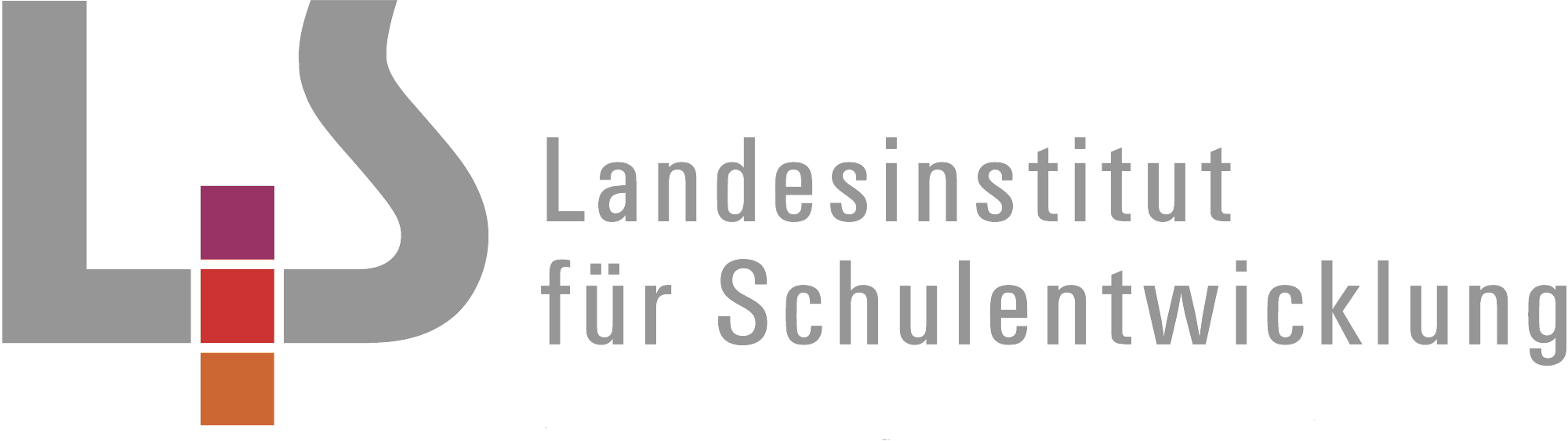 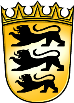 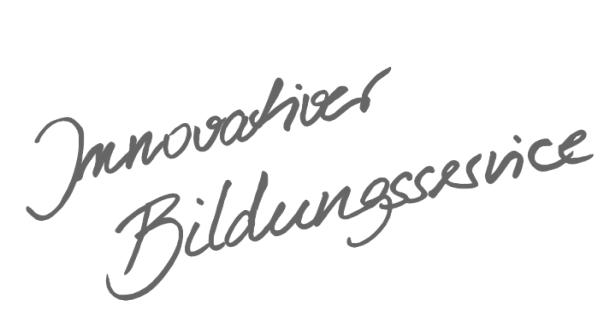 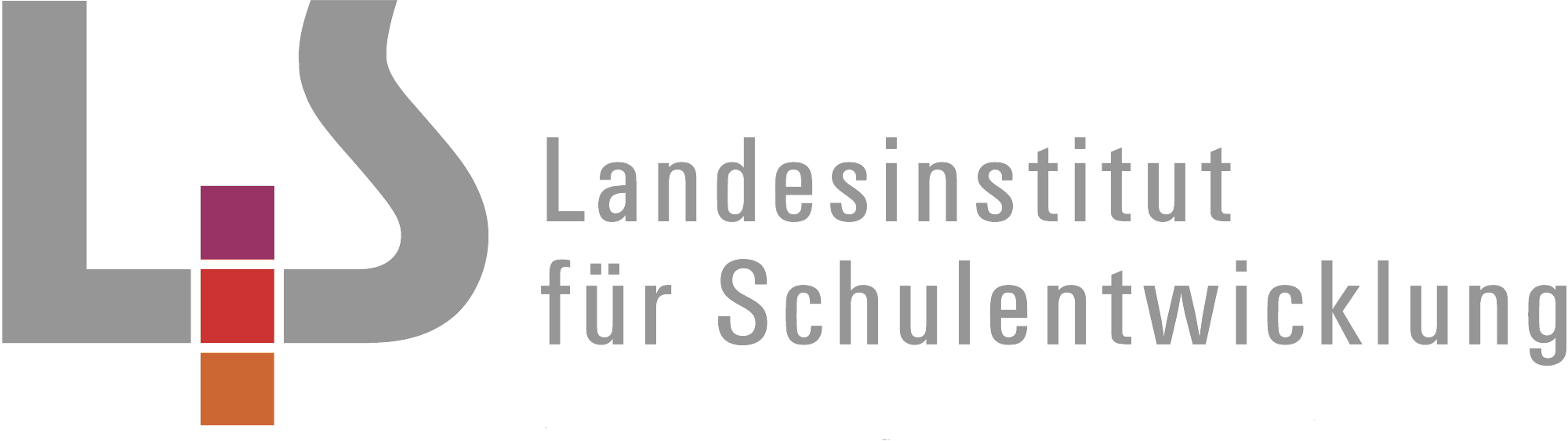 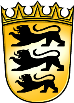 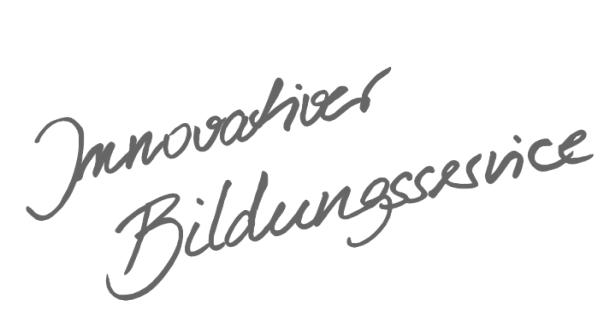 Allgemeines Vorwort zu den BeispielcurriculaBeispielcurricula zeigen eine Möglichkeit auf, wie aus dem Bildungsplan unterrichtliche Praxis werden kann. Sie erheben hierbei keinen Anspruch einer normativen Vorgabe, sondern dienen vielmehr als beispielhafte Vorlage zur Unterrichtsplanung und -gestaltung. Diese kann bei der Erstellung oder Weiterentwicklung von schul- und fachspezifischen Jahresplanungen ebenso hilfreich sein wie bei der konkreten Unterrichtsplanung der Lehrkräfte. Curricula sind keine abgeschlossenen Produkte, sondern befinden sich in einem dauerhaften Entwicklungsprozess, müssen jeweils neu an die schulische Ausgangssituation angepasst werden und sollten auch nach den Erfahrungswerten vor Ort kontinuierlich fortgeschrieben und modifiziert werden. Sie sind somit sowohl an den Bildungsplan als auch an den Kontext der jeweiligen Schule gebunden und müssen entsprechend angepasst werden. Das gilt auch für die Zeitplanung, welche vom Gesamtkonzept und den örtlichen Gegebenheiten abhängig und daher nur als Vorschlag zu betrachten ist.Der Aufbau der Beispielcurricula ist für alle Fächer einheitlich: Ein fachspezifisches Vorwort thematisiert die Besonderheiten des jeweiligen Fachcurriculums und gibt ggf. Lektürehinweise für das Curriculum, das sich in tabellarischer Form dem Vorwort anschließt.In den ersten beiden Spalten der vorliegenden Curricula werden beispielhafte Zuordnungen zwischen den prozess- und inhaltsbezogenen Kompetenzen dargestellt. Eine Ausnahme stellen die modernen Fremdsprachen dar, die aufgrund der fachspezifischen Architektur ihrer Pläne eine andere Spaltenkategorisierung gewählt haben. In der dritten Spalte wird vorgeschlagen, wie die Themen und Inhalte im Unterricht umgesetzt und konkretisiert werden können. In der vierten Spalte wird auf Möglichkeiten zur Vertiefung und Erweiterung des Kompetenzerwerbs im Rahmen des Schulcurriculums hingewiesen und aufgezeigt, wie die Leitperspektiven in den Fachunterricht eingebunden werden können und in welcher Hinsicht eine Zusammenarbeit mit anderen Fächern sinnvoll sein kann. An dieser Stelle finden sich auch Hinweise und Verlinkungen auf konkretes Unterrichtsmaterial. Die verschiedenen Niveaustufen des Gemeinsamen Bildungsplans der Sekundarstufe I werden in den Beispielcurricula ebenfalls berücksichtigt und mit konkreten Hinweisen zum differenzierten Vorgehen im Unterricht angereichert. Leitende Motive und Fragen im Überblick aus den Beispielcurricula Islamische Religionslehre sunnitischer Prägung Klassen 5-10Klasse 5: Ankommen und MenschseinMuslimseinReligionen und religiöses Leben in der Umgebung und auf der ganzen WeltDie Bedeutsamkeit von Propheten„Ich wurde gesandt, um Charakter und Benehmen vollkommen zu machen.“Wie war der Prophet Muhammad?Wer war Jesus?Was verbindet die drei monotheistischen Religionen?Neunundneunzig schöne Namen!Erkenne Gott anhand Seiner Schöpfung!Gestalte Deine Beziehung zu Gott!Was die Rohrfeder lehrtIslām, Imān, IḥsānAn was glauben Muslime eigentlich?Die Absicht fürs GebetMuslimische Lebensweisen und LebensstileDie Moschee – nur ein Gotteshaus?Wir sind alle Kinder Adams!Der Koran inmitten im LebenDer Koran und die Zeichen GottesKlasse 6:Gott kann man immer vertrauen!Glauben - was heißt das eigentlich? Religion - eine Frage des HerzensDie Hidschra des Propheten Das Zusammenleben regelnDie Umma – eine weltweite Gemeinschaft!Gott lebt!Und wohin sich der Islam wendetWas unterscheidet Mekka von Medina?As-salāmu ʿalaykum!Bismillāhi r-raḥmāni r-raḥīm – und was den Koran sonst noch prägtKoranverse haben eine Bedeutung!DhikrullāhReligiöse Feste der AnderenRespekt und Toleranz – eine Frage der Religion?Heilige SchriftenIch und die Anderen – die Anderen und ichMiteinander – respektvoll und tolerant!Wir sind nicht alleine auf dieser Welt!Klasse 7:Was lohnt sich zu wissen?Sind die fünf Säulen alles, was den Islam trägt?Gottes Barmherzigkeit überwiegt seinen ZornDer Charakter des Propheten fordert uns heraus!Welche Bedeutung hat die Familie des Propheten für die Muslime?Der Prophet im Spiegel seiner Anhänger, Freunde und GegnerDie Schöpfung hat einen Sinn! Der Mensch als Hüter von Natur und Umwelt Nur kein Stress!Wege zum Verständnis des KoransWarum der Wortlaut alleine nicht genügtNotwendigkeit des Einbezugs textlicher KontexteGleiches Recht für alle? – Gleiches Recht für alle!Gewalt? Nein, Danke!Wohin zieht die Karawane des Lebens?Das Herz – eine vertrauenswürdige InstanzWie war das Leben mit dem Propheten?Sei fair und respektvoll!Klasse 8:Erkenne Dich selbst!Wahre Stärke – eine Sache der körperlichen Kraft oder der Persönlichkeit?Gott liebt die Schönheit!Was will der Koran eigentlich von mir?Welche Botschaft hat der Koran für uns hier und heute?Muslimisches Leben – zwischen islamischer Tradition und Normen einer modernen pluralistischen GesellschaftRollenerwartung – Rollengestaltung!Bring Dich ein!Nächstenliebe, oder passt ein Kamel durch ein Nadelöhr?Die Juden – ein Volk des BundesDrei Ringe auf der Spur der einen WahrheitStiftet Frieden und lernt Euch kennen!Einen Dialog mit Nichtmuslimen führenKlasse 9:Wirklich in schönster Gestalt geschaffen?Verantwortung, oder: das, wovor sich Himmel, Erde und Berge scheuenErinnere Dich an morgen!Der Islam – ein Rat an die MenschenDer Prophet Muhammad – ein Ratgeber für uns heute!Muhammad wurde gesandt, um die Menschen glücklich zu machen!Wozu Koranauslegung, wenn der Koran doch klar ist?Liebe statt Hiebe!Woher wissen wir, was der Prophet sagte?Was ist eigentlich die Scharia?Der Beitrag der islamischen Welt zum WeltkulturerbeEinheit in Vielfalt!Ist überall, wo Islam „draufsteht“ auch Islam drin?Der Islam hat soziales, kulturelles und geistiges PotenzialVon Gemeinsamkeiten und UnterschiedenWie ticken denn die Anderen?Zeig mir, was Dir wichtig ist – und ich gehe damit gut um!  Klasse 10:Suche nach Wissen und gebrauche Deinen Verstand!Mündige Religiosität und Spiritualität – eine lebenslange Aufgabe!Die ethische Botschaft des Islam hat Aktualität!Trage und fordere ethisch-moralische Verantwortung!Gestalte dein Leben!Ich als autonomes religiöses WesenUnter Spannung!Meine Freiheit grenzt an die Freiheit des AnderenIn Beziehung zum Schöpfer tretenVerstand und Herz auf der Suche nach GottAlles fordern, nichts erwarten! Von Gott geschaffen, mit Wissen geehrtMuslimische CommunitiesWas Muslime im Innersten zusammenhältFormen von Religion und Religiosität Hinduismus und Buddhismus – nur fernöstliche Religionen?Religion als LebenskonzeptDer Charme des Fernen OstensIslamische Religion sunnitischer Prägung – Klasse 5Islamische Religion sunnitischer Prägung – Klasse 6Ankommen in der Gemeinschaftca. 8 StdAnkommen in der Gemeinschaftca. 8 StdAnkommen in der Gemeinschaftca. 8 StdAnkommen in der Gemeinschaftca. 8 StdDie Schülerinnen und Schüler erhalten Impulse und Handlungsangebote, um sich in die neue Situation einer weiterführenden Schule einzufinden und um den Islamischen Religionsunterricht als einen Ort der Entwicklung und Entfaltung ihrer Person, ihres Glaubens oder ihrer Anschauungen sowie der Gemeinschaft wahrzunehmen. Sie vergleichen ihre Vorstellungen und zentralen Fragen an das Menschsein mit Aspekten des islamischen Menschenbildes, nehmen Ausdrucksweisen, Zeichen und Symbole von Religion in ihrem Lebensumfeld, in der islamischen Gemeinschaft und im globalen Zusammenhang wahr und unterscheiden die religiöse und konfessionelle Zugehörigkeit der Menschen im lokalen und globalen Zusammenhang. Sie befassen sich mit der Frage nach der grundsätzlichen Bedeutung von Religion für sich, die Gemeinschaft und die Gesellschaft im Allgemeinen, tauschen sich über ihre Erfahrungen mit oder in Begegnungen mit Menschen anderer religiöser oder weltanschaulicher Vorstellungen aus und setzen diese in Bezug zu ihrem eigenen Leben. Durch den Rückgriff auf das islamische Menschenbild erhalten sie auf diese Weise Antworten auf elementare Grundfragen des Lebens.Die Schülerinnen und Schüler erhalten Impulse und Handlungsangebote, um sich in die neue Situation einer weiterführenden Schule einzufinden und um den Islamischen Religionsunterricht als einen Ort der Entwicklung und Entfaltung ihrer Person, ihres Glaubens oder ihrer Anschauungen sowie der Gemeinschaft wahrzunehmen. Sie vergleichen ihre Vorstellungen und zentralen Fragen an das Menschsein mit Aspekten des islamischen Menschenbildes, nehmen Ausdrucksweisen, Zeichen und Symbole von Religion in ihrem Lebensumfeld, in der islamischen Gemeinschaft und im globalen Zusammenhang wahr und unterscheiden die religiöse und konfessionelle Zugehörigkeit der Menschen im lokalen und globalen Zusammenhang. Sie befassen sich mit der Frage nach der grundsätzlichen Bedeutung von Religion für sich, die Gemeinschaft und die Gesellschaft im Allgemeinen, tauschen sich über ihre Erfahrungen mit oder in Begegnungen mit Menschen anderer religiöser oder weltanschaulicher Vorstellungen aus und setzen diese in Bezug zu ihrem eigenen Leben. Durch den Rückgriff auf das islamische Menschenbild erhalten sie auf diese Weise Antworten auf elementare Grundfragen des Lebens.Die Schülerinnen und Schüler erhalten Impulse und Handlungsangebote, um sich in die neue Situation einer weiterführenden Schule einzufinden und um den Islamischen Religionsunterricht als einen Ort der Entwicklung und Entfaltung ihrer Person, ihres Glaubens oder ihrer Anschauungen sowie der Gemeinschaft wahrzunehmen. Sie vergleichen ihre Vorstellungen und zentralen Fragen an das Menschsein mit Aspekten des islamischen Menschenbildes, nehmen Ausdrucksweisen, Zeichen und Symbole von Religion in ihrem Lebensumfeld, in der islamischen Gemeinschaft und im globalen Zusammenhang wahr und unterscheiden die religiöse und konfessionelle Zugehörigkeit der Menschen im lokalen und globalen Zusammenhang. Sie befassen sich mit der Frage nach der grundsätzlichen Bedeutung von Religion für sich, die Gemeinschaft und die Gesellschaft im Allgemeinen, tauschen sich über ihre Erfahrungen mit oder in Begegnungen mit Menschen anderer religiöser oder weltanschaulicher Vorstellungen aus und setzen diese in Bezug zu ihrem eigenen Leben. Durch den Rückgriff auf das islamische Menschenbild erhalten sie auf diese Weise Antworten auf elementare Grundfragen des Lebens.Die Schülerinnen und Schüler erhalten Impulse und Handlungsangebote, um sich in die neue Situation einer weiterführenden Schule einzufinden und um den Islamischen Religionsunterricht als einen Ort der Entwicklung und Entfaltung ihrer Person, ihres Glaubens oder ihrer Anschauungen sowie der Gemeinschaft wahrzunehmen. Sie vergleichen ihre Vorstellungen und zentralen Fragen an das Menschsein mit Aspekten des islamischen Menschenbildes, nehmen Ausdrucksweisen, Zeichen und Symbole von Religion in ihrem Lebensumfeld, in der islamischen Gemeinschaft und im globalen Zusammenhang wahr und unterscheiden die religiöse und konfessionelle Zugehörigkeit der Menschen im lokalen und globalen Zusammenhang. Sie befassen sich mit der Frage nach der grundsätzlichen Bedeutung von Religion für sich, die Gemeinschaft und die Gesellschaft im Allgemeinen, tauschen sich über ihre Erfahrungen mit oder in Begegnungen mit Menschen anderer religiöser oder weltanschaulicher Vorstellungen aus und setzen diese in Bezug zu ihrem eigenen Leben. Durch den Rückgriff auf das islamische Menschenbild erhalten sie auf diese Weise Antworten auf elementare Grundfragen des Lebens.Prozessbezogene KompetenzenInhaltsbezogene KompetenzenKonkretisierung,
Vorgehen im UnterrichtErgänzende Hinweise, Arbeitsmittel, Organisation, VerweiseDie Schülerinnen und Schüler könnenDie Schülerinnen und Schüler könnenKonkretisierung,
Vorgehen im UnterrichtErgänzende Hinweise, Arbeitsmittel, Organisation, Verweise2.1 Wahrnehmungs- und Darstellungskompetenz 1. in ihrem Lebensumfeld zwischen islamischen, anders religiösen und nichtreligiösen Phänomenen unterscheiden, sie darstellen und in Beziehung zu ihrem eigenen Leben setzen sowie eigene und andere Interessen und Sichtweisen herausarbeiten und charakterisieren3. religiöse Themen und Inhalte benennen, Inhalte zentraler Textstellen aus Koran und Hadithen dar-legen, Grundformen religiöser Sprache und Praxis und fachbezogene Begriffe bestimmen und theologisch einordnen4. im gesellschaftlichen Umfeld religiös-kulturelle Ausdrucksformen beschreiben, religiöse und nichtreligiöse Optionen der Weltdeutung und Lebensgestaltung unterscheiden sowie Situationen, in denen religiöse und existenzielle Fragen des Lebens bedeutsam werden oder in denen Wertekonflikte auftreten, identifizieren2.2 Deutungskompetenz 1. religiöse Motive und Elemente sowie religiöse Ausdrucksformen oder ästhetische, geistige und spirituelle Dimensionen von Religion erleben, deren Bedeutung erfassen und erläutern sowie reflektieren, die Sprache des Korans deuten, mediale und künstlerische Umsetzungen religiöser Motive in ihrer Eigenart identifizieren, auf die islamische Glaubensvorstellung hin überprüfen und einordnen2. Besonderheiten rituell bedeutsamer Situationen erläutern, religiöse Aspekte in ihrem Lebensumfeld systematisieren und analysieren, islamische mit anders religiösen und nichtreligiösen Positionen und Fragestellungen vergleichen sowie deskriptive und normative Aussagen unterscheiden4. die eigene Lebenssituation mit Blick auf die Lebens- und Wirkungsweise bedeutender Gestaltender islamischen Geschichte und Überlieferung interpretieren, islamische Prinzipien erklären, in diskursiven Situationen einbringen und dabei unterschiedliche Deutungen und Lösungsansätze mit Blick auf die Wahrheitsfrage einbeziehen2.3 Urteilskompetenz 1. Situationen ethischer und religiöser Grunderfahrungen, ethische und religiös-kulturelle Diskussionen sowie theologische Diskurse in ihren Grundzügen nachvollziehen, sich damit auseinandersetzen, eigene Fragestellungen daraus entwickeln, argumentativ begründet eine eigene Position einnehmen und vertreten2.4 Dialog- und Sozialkompetenz  1. sich in Offenheit und Respekt mit Ideen, Meinungen und Lebensweisen anderer auseinandersetzen, anderen Menschen mit Wertschätzung, Achtsamkeit und Sensibilität begegnen, sich in Gedanken, Gefühle, Sicht- und Verhaltensweisen anderer hineinversetzen und deren Erfahrungen in Bezug zum eigenen Standpunkt bringenmit anderen verantwortungsbewusst umgehen sowie Konflikte respektvoll, friedlich und konstruktivaustragen2.6 Methodenkompetenz 2. zwischen methodisch unter-schiedlichen Zugängen zum Islam als Religion und Lebensweise unterscheiden und diesen Perspektivenwechsel kategorial zuordnenLeitendes Motiv: Ankommen und MenschseinAnkommen in der neuen Schul-/Klassengemeinschaft und im islamischen Religionsunterricht:-	Kennenlernen, Orientierung-	Erwartungen an den islamischen Religionsunterricht-	Möglichkeiten und Grenzen 	des Unterrichts-	Lebenswelten und Hintergründe der Mitschülerinnen und Mitschüler wahrnehmen und erleben-	Elementare Regeln des ZusammenlebensKennenlernspiele, Erwartungen, Hoffnungen, Wünsche und ÄngsteKlärung des Begriffes Gemeinschaft, z. B. Zusammenhalt, Wir- Gefühl, AufgehobenseinLebenswelten darstellenz. B. GlobusEinheit in Vielfalt, 30:22, 49:13z. B. goldene Regel („Behandle andere so, wie du von Ihnen behandelt werden willst“ (allgemein),„Keiner von Euch ist gläubig, solange er nicht für seinen Bruder wünscht, was er für sich selbst wünscht“ (al-Bukhārī), 3:108), Aufrichtigkeit, Vertrauenswürdigkeit, Hilfsbereitschaft, Solidarität, VerantwortungVisualisierung der Regeln2.1 Wahrnehmungs- und Darstellungskompetenz 1. in ihrem Lebensumfeld zwischen islamischen, anders religiösen und nichtreligiösen Phänomenen unterscheiden, sie darstellen und in Beziehung zu ihrem eigenen Leben setzen sowie eigene und andere Interessen und Sichtweisen herausarbeiten und charakterisieren3. religiöse Themen und Inhalte benennen, Inhalte zentraler Textstellen aus Koran und Hadithen dar-legen, Grundformen religiöser Sprache und Praxis und fachbezogene Begriffe bestimmen und theologisch einordnen4. im gesellschaftlichen Umfeld religiös-kulturelle Ausdrucksformen beschreiben, religiöse und nichtreligiöse Optionen der Weltdeutung und Lebensgestaltung unterscheiden sowie Situationen, in denen religiöse und existenzielle Fragen des Lebens bedeutsam werden oder in denen Wertekonflikte auftreten, identifizieren2.2 Deutungskompetenz 1. religiöse Motive und Elemente sowie religiöse Ausdrucksformen oder ästhetische, geistige und spirituelle Dimensionen von Religion erleben, deren Bedeutung erfassen und erläutern sowie reflektieren, die Sprache des Korans deuten, mediale und künstlerische Umsetzungen religiöser Motive in ihrer Eigenart identifizieren, auf die islamische Glaubensvorstellung hin überprüfen und einordnen2. Besonderheiten rituell bedeutsamer Situationen erläutern, religiöse Aspekte in ihrem Lebensumfeld systematisieren und analysieren, islamische mit anders religiösen und nichtreligiösen Positionen und Fragestellungen vergleichen sowie deskriptive und normative Aussagen unterscheiden4. die eigene Lebenssituation mit Blick auf die Lebens- und Wirkungsweise bedeutender Gestaltender islamischen Geschichte und Überlieferung interpretieren, islamische Prinzipien erklären, in diskursiven Situationen einbringen und dabei unterschiedliche Deutungen und Lösungsansätze mit Blick auf die Wahrheitsfrage einbeziehen2.3 Urteilskompetenz 1. Situationen ethischer und religiöser Grunderfahrungen, ethische und religiös-kulturelle Diskussionen sowie theologische Diskurse in ihren Grundzügen nachvollziehen, sich damit auseinandersetzen, eigene Fragestellungen daraus entwickeln, argumentativ begründet eine eigene Position einnehmen und vertreten2.4 Dialog- und Sozialkompetenz  1. sich in Offenheit und Respekt mit Ideen, Meinungen und Lebensweisen anderer auseinandersetzen, anderen Menschen mit Wertschätzung, Achtsamkeit und Sensibilität begegnen, sich in Gedanken, Gefühle, Sicht- und Verhaltensweisen anderer hineinversetzen und deren Erfahrungen in Bezug zum eigenen Standpunkt bringenmit anderen verantwortungsbewusst umgehen sowie Konflikte respektvoll, friedlich und konstruktivaustragen2.6 Methodenkompetenz 2. zwischen methodisch unter-schiedlichen Zugängen zum Islam als Religion und Lebensweise unterscheiden und diesen Perspektivenwechsel kategorial zuordnen3.1.1 Mensch-Glaube Ethik (1)3.1.1 Mensch-Glaube Ethik (1)3.1.1 Mensch-Glaube Ethik (1)2.1 Wahrnehmungs- und Darstellungskompetenz 1. in ihrem Lebensumfeld zwischen islamischen, anders religiösen und nichtreligiösen Phänomenen unterscheiden, sie darstellen und in Beziehung zu ihrem eigenen Leben setzen sowie eigene und andere Interessen und Sichtweisen herausarbeiten und charakterisieren3. religiöse Themen und Inhalte benennen, Inhalte zentraler Textstellen aus Koran und Hadithen dar-legen, Grundformen religiöser Sprache und Praxis und fachbezogene Begriffe bestimmen und theologisch einordnen4. im gesellschaftlichen Umfeld religiös-kulturelle Ausdrucksformen beschreiben, religiöse und nichtreligiöse Optionen der Weltdeutung und Lebensgestaltung unterscheiden sowie Situationen, in denen religiöse und existenzielle Fragen des Lebens bedeutsam werden oder in denen Wertekonflikte auftreten, identifizieren2.2 Deutungskompetenz 1. religiöse Motive und Elemente sowie religiöse Ausdrucksformen oder ästhetische, geistige und spirituelle Dimensionen von Religion erleben, deren Bedeutung erfassen und erläutern sowie reflektieren, die Sprache des Korans deuten, mediale und künstlerische Umsetzungen religiöser Motive in ihrer Eigenart identifizieren, auf die islamische Glaubensvorstellung hin überprüfen und einordnen2. Besonderheiten rituell bedeutsamer Situationen erläutern, religiöse Aspekte in ihrem Lebensumfeld systematisieren und analysieren, islamische mit anders religiösen und nichtreligiösen Positionen und Fragestellungen vergleichen sowie deskriptive und normative Aussagen unterscheiden4. die eigene Lebenssituation mit Blick auf die Lebens- und Wirkungsweise bedeutender Gestaltender islamischen Geschichte und Überlieferung interpretieren, islamische Prinzipien erklären, in diskursiven Situationen einbringen und dabei unterschiedliche Deutungen und Lösungsansätze mit Blick auf die Wahrheitsfrage einbeziehen2.3 Urteilskompetenz 1. Situationen ethischer und religiöser Grunderfahrungen, ethische und religiös-kulturelle Diskussionen sowie theologische Diskurse in ihren Grundzügen nachvollziehen, sich damit auseinandersetzen, eigene Fragestellungen daraus entwickeln, argumentativ begründet eine eigene Position einnehmen und vertreten2.4 Dialog- und Sozialkompetenz  1. sich in Offenheit und Respekt mit Ideen, Meinungen und Lebensweisen anderer auseinandersetzen, anderen Menschen mit Wertschätzung, Achtsamkeit und Sensibilität begegnen, sich in Gedanken, Gefühle, Sicht- und Verhaltensweisen anderer hineinversetzen und deren Erfahrungen in Bezug zum eigenen Standpunkt bringenmit anderen verantwortungsbewusst umgehen sowie Konflikte respektvoll, friedlich und konstruktivaustragen2.6 Methodenkompetenz 2. zwischen methodisch unter-schiedlichen Zugängen zum Islam als Religion und Lebensweise unterscheiden und diesen Perspektivenwechsel kategorial zuordnengrundlegende Aspekte und Fragen des Menschseins sowie Grundzüge des islamischen Menschenbilds auf Grenzerfahrungen ihres eigenen Menschseins, ihres persönlichen Glaubensbezugs und auf zentrale Begriffe beziehenLeitendes Motiv: Muslimseinpersönliches Menschenbild:- 	„Was heißt es für Dich, ein 	Mensch zu sein?“-	„Was bringt das Menschsein mit sich? Was hat es zur Folge?“-	„Was macht den Menschen 	aus?“Aspekte des islamischen Menschenbildes kennenlernen:-	Mensch als von Gott geehrtes 	Geschöpf-	Treuhänder Gottes (d. h. mit 	Verantwortung von Gott beauftragt, khalīfa)-	Diener des barmherzigen Gottes (ʿabd)-	Bedeutung der Begriffe Islam 	(Hingabe an Gott) und Muslim 	(der sich Gott Hingebende)Religion und religiöses Leben als besondere Aspekte des Menschseins:-	Individuelle und gemeinschaftliche Erfahrungen mit religiöser Praxis-	Gemeinschaftsstiftender oder 	verbindender Ritus-	Eigene Erfahrungen mit Glück, 	Macht und Ohnmacht-	Bedeutung von Religion, z. B. 	Glückseligkeit im Dies- und 	Jenseits-	Spirituelle Momente und Erfahrungen mit Geborgenheit in Gott-	Vervollkommnung des Menschen und seines CharaktersPlacemat oder Clustering Reflexion, PerspektivwechselGefühle thematisieren, Empathie, soziale Rollen, Familie, Freunde, Endlichkeit, Grenzerfahrungen wie Tod, Krieg und Gewalt der Prophet als Beispiel für FrohsinnGeschichten von Nasreddin Hoca, Anekdoten von Djuha17:70, 50:162:30-34, 38:26, 59:2151:56, Glaube als Voraussetzung des Dienens, die Freiheit zu dienen, Dienen und Liebezur Reflexion: Schaitan/Iblis und der Hochmut, das Ego des Menschen, 24:41ḥadīth Djibrīl, 33:35Zur Reflexion: „Närrisch, dass jeder in seinem Falle│Seine besondere Meinung preist!│Wenn Islam «Gott ergeben» heißt,│In Islam leben und sterben wir alle!“ (Johann Wolfgang von Goethe: West-östlicher Divan)Mögliche Rituale für den Unterricht:basmala, Friedensgruß, einfache Gebete, dhikrEinüben von Liedern, ṣalawāt, einfachen Suren, (Bitt-)Gebeten, religiösen Alltagsriten wie islamischen GrußformelnZur Reflexion: Begrüßungsformeln rund um die Welt„Die Religion ist guter Rat (al- naṣīḥa).“ (Muslim), 20:2, 2:185,„Macht die Dinge leicht und nicht schwer. Und erfreut die Leute (mit froher Botschaft) und schreckt sie nicht ab.“ (al-Bukhari und Muslim)im Gebet, 9:40Zur Reflexion: „Die Menschen schlafen, und wenn sie sterben, erwachen sie“ (Ausspruch von ʿAlī ibn Abī Tālib)2.1 Wahrnehmungs- und Darstellungskompetenz 1. in ihrem Lebensumfeld zwischen islamischen, anders religiösen und nichtreligiösen Phänomenen unterscheiden, sie darstellen und in Beziehung zu ihrem eigenen Leben setzen sowie eigene und andere Interessen und Sichtweisen herausarbeiten und charakterisieren3. religiöse Themen und Inhalte benennen, Inhalte zentraler Textstellen aus Koran und Hadithen dar-legen, Grundformen religiöser Sprache und Praxis und fachbezogene Begriffe bestimmen und theologisch einordnen4. im gesellschaftlichen Umfeld religiös-kulturelle Ausdrucksformen beschreiben, religiöse und nichtreligiöse Optionen der Weltdeutung und Lebensgestaltung unterscheiden sowie Situationen, in denen religiöse und existenzielle Fragen des Lebens bedeutsam werden oder in denen Wertekonflikte auftreten, identifizieren2.2 Deutungskompetenz 1. religiöse Motive und Elemente sowie religiöse Ausdrucksformen oder ästhetische, geistige und spirituelle Dimensionen von Religion erleben, deren Bedeutung erfassen und erläutern sowie reflektieren, die Sprache des Korans deuten, mediale und künstlerische Umsetzungen religiöser Motive in ihrer Eigenart identifizieren, auf die islamische Glaubensvorstellung hin überprüfen und einordnen2. Besonderheiten rituell bedeutsamer Situationen erläutern, religiöse Aspekte in ihrem Lebensumfeld systematisieren und analysieren, islamische mit anders religiösen und nichtreligiösen Positionen und Fragestellungen vergleichen sowie deskriptive und normative Aussagen unterscheiden4. die eigene Lebenssituation mit Blick auf die Lebens- und Wirkungsweise bedeutender Gestaltender islamischen Geschichte und Überlieferung interpretieren, islamische Prinzipien erklären, in diskursiven Situationen einbringen und dabei unterschiedliche Deutungen und Lösungsansätze mit Blick auf die Wahrheitsfrage einbeziehen2.3 Urteilskompetenz 1. Situationen ethischer und religiöser Grunderfahrungen, ethische und religiös-kulturelle Diskussionen sowie theologische Diskurse in ihren Grundzügen nachvollziehen, sich damit auseinandersetzen, eigene Fragestellungen daraus entwickeln, argumentativ begründet eine eigene Position einnehmen und vertreten2.4 Dialog- und Sozialkompetenz  1. sich in Offenheit und Respekt mit Ideen, Meinungen und Lebensweisen anderer auseinandersetzen, anderen Menschen mit Wertschätzung, Achtsamkeit und Sensibilität begegnen, sich in Gedanken, Gefühle, Sicht- und Verhaltensweisen anderer hineinversetzen und deren Erfahrungen in Bezug zum eigenen Standpunkt bringenmit anderen verantwortungsbewusst umgehen sowie Konflikte respektvoll, friedlich und konstruktivaustragen2.6 Methodenkompetenz 2. zwischen methodisch unter-schiedlichen Zugängen zum Islam als Religion und Lebensweise unterscheiden und diesen Perspektivenwechsel kategorial zuordnen3.1.1 Mensch-Glaube Ethik (8) und 3.1.6 Religionen und Weltanschauungen (1) und (2)3.1.1 Mensch-Glaube Ethik (8) und 3.1.6 Religionen und Weltanschauungen (1) und (2)3.1.1 Mensch-Glaube Ethik (8) und 3.1.6 Religionen und Weltanschauungen (1) und (2)2.1 Wahrnehmungs- und Darstellungskompetenz 1. in ihrem Lebensumfeld zwischen islamischen, anders religiösen und nichtreligiösen Phänomenen unterscheiden, sie darstellen und in Beziehung zu ihrem eigenen Leben setzen sowie eigene und andere Interessen und Sichtweisen herausarbeiten und charakterisieren3. religiöse Themen und Inhalte benennen, Inhalte zentraler Textstellen aus Koran und Hadithen dar-legen, Grundformen religiöser Sprache und Praxis und fachbezogene Begriffe bestimmen und theologisch einordnen4. im gesellschaftlichen Umfeld religiös-kulturelle Ausdrucksformen beschreiben, religiöse und nichtreligiöse Optionen der Weltdeutung und Lebensgestaltung unterscheiden sowie Situationen, in denen religiöse und existenzielle Fragen des Lebens bedeutsam werden oder in denen Wertekonflikte auftreten, identifizieren2.2 Deutungskompetenz 1. religiöse Motive und Elemente sowie religiöse Ausdrucksformen oder ästhetische, geistige und spirituelle Dimensionen von Religion erleben, deren Bedeutung erfassen und erläutern sowie reflektieren, die Sprache des Korans deuten, mediale und künstlerische Umsetzungen religiöser Motive in ihrer Eigenart identifizieren, auf die islamische Glaubensvorstellung hin überprüfen und einordnen2. Besonderheiten rituell bedeutsamer Situationen erläutern, religiöse Aspekte in ihrem Lebensumfeld systematisieren und analysieren, islamische mit anders religiösen und nichtreligiösen Positionen und Fragestellungen vergleichen sowie deskriptive und normative Aussagen unterscheiden4. die eigene Lebenssituation mit Blick auf die Lebens- und Wirkungsweise bedeutender Gestaltender islamischen Geschichte und Überlieferung interpretieren, islamische Prinzipien erklären, in diskursiven Situationen einbringen und dabei unterschiedliche Deutungen und Lösungsansätze mit Blick auf die Wahrheitsfrage einbeziehen2.3 Urteilskompetenz 1. Situationen ethischer und religiöser Grunderfahrungen, ethische und religiös-kulturelle Diskussionen sowie theologische Diskurse in ihren Grundzügen nachvollziehen, sich damit auseinandersetzen, eigene Fragestellungen daraus entwickeln, argumentativ begründet eine eigene Position einnehmen und vertreten2.4 Dialog- und Sozialkompetenz  1. sich in Offenheit und Respekt mit Ideen, Meinungen und Lebensweisen anderer auseinandersetzen, anderen Menschen mit Wertschätzung, Achtsamkeit und Sensibilität begegnen, sich in Gedanken, Gefühle, Sicht- und Verhaltensweisen anderer hineinversetzen und deren Erfahrungen in Bezug zum eigenen Standpunkt bringenmit anderen verantwortungsbewusst umgehen sowie Konflikte respektvoll, friedlich und konstruktivaustragen2.6 Methodenkompetenz 2. zwischen methodisch unter-schiedlichen Zugängen zum Islam als Religion und Lebensweise unterscheiden und diesen Perspektivenwechsel kategorial zuordnenin ihrem Lebensumfeld religiöse Phänomene und Symbole wahrnehmen, Zwecke gemeinsamen religiösen Lebens erörtern, den Stellenwert von Religion für die muslimische Gemeinschaft in unserer Gesellschaft diskutieren und im Rückgriff auf das islamische Menschenbild Antworten und Positionen zu zentralen Fragen menschlichen Lebens formulierenin ihrem persönlichen Lebensumfeld Ausdrucksformen und Lebensweisen unterschiedlicher Religionen und Weltanschauungen wahrnehmen und charakterisieren, in Grundzügen deren Vielfalt erarbeiten, ihre grundlegenden Kennzeichen benennen und ihreErfahrungen zuordnendie konfessionelle und religiöse Zugehörigkeit der Menschen in Deutschland, Europa und weltweit, auch in historischer Perspektive in Grundzügen darstellen und Anspruch und Wirklichkeit der jeweiligen Glaubensgemeinschaft ansatzweise aufzeigenLeitendes Motiv: Religionen und religiöses Leben in der Umgebung und auf der ganzen Welt Religionen und Weltanschauungen im Lebensumfeld:-	Religiöse Symbole, Aspekte und religiöses Leben aus dem Umfeld wahrnehmen und beschreiben -	Vorkommen und Bedeutung von Religion im Lebensumfeld, für Muslime, in der Gesellschaft und weltweit-	Charakter oder Kennzeichen 	der einzelnen Religionen oder 	Weltanschauungen-	Verteilung der konfessionellen 	und religiösen Zugehörigkeit 	der Menschen in Deutschland, 	Europa und weltweit-	Entwicklungsskizzen der großen Religionen und Konfessionen-	Stellung, Bedeutung und Anspruch der einzelnen Religionen und Konfessionen in Deutschland, Europa und weltweit-	Orte und Personen der persönlichen Begegnung mit an-deren Religionen und WeltanschauungenBerührungspunkte mit der eigenen Person oder Religion:-	Welchen Eindruck haben Begegnungen hinterlassen?-	Umgang mit dem AnderenBedeutung der Religion für die Gemeinschaft:-	verbindender Glaube-	gleicher Ritus-	gleiche ethisch-moralische 	GrundsätzeGrundfragen des menschlichen Daseins:-	Woher kommen wir und wohin 	gehen wir?-	Was ist Sinn und Zweck 	menschlichen Daseins?-	Umgang mit Freude und Leid, Schwierigkeit und Erleichterung-	Umgang mit den Mitmenschen 	und der Schöpfung-	Was hat es mit der Seele auf 	sich?Hinweis: Diese drei Teilkompetenzen können in zwei Doppelstunden erarbeitet werden. Gegenstände, Bilder von Moscheen, Gebetsteppich, Minarett, Sichel/ Halbmond, Kuppel, Kirche, Synagoge, Tempel, Feste, Rituale, Lieder
Außerschulische Lernorte, Beobachtungen vor Ort, Interviews, Begegnungen mit Vertretern der einzelnen Religionen
Präsentation/ ReferatInternetrecherche, Karten
Gruppenarbeit: Plakate, Zeitleisten, DokumentationsheftClusteringAustausch von Erlebnissen/ Begegnungen, Empfindungen und ErkenntnissenReflexion über Gemeinsamkeiten und UnterschiedeÜbereinstimmende Grundregeln des gesellschaftlichen Miteinanders wie 
z. B. die goldene Regelzur Reflexion: 2:256 zur Vertiefung: Umma-Gedanke7:17251:56, 67:1-2103, 94,12:18 33:72, 4:58, Begriff amāna17:85, 2:156Propheten und Gesandte Gottesca. 14 Std.Propheten und Gesandte Gottesca. 14 Std.Propheten und Gesandte Gottesca. 14 Std.Propheten und Gesandte Gottesca. 14 Std.Die Schülerinnen und Schüler erfahren von den Propheten und Gesandten Gottes und von deren Bedeutung im Islam sowie den anderen abrahamitischen Religionen und setzen diese in Bezug zu eigenem Wissen und zur eigenen Erfahrungen. Sie arbeiten mit originalen Textauszügen und Geschichten, unterscheiden Vorbilder von Idolen und befassen sich mit dem Propheten Muhammad als besonderem Vorbild im Islam. Auf der Grundlage des Lebens Muhammads und den Überlieferungen der Gepflogenheiten des Propheten ziehen sie Impulse für ihr eigenes Denken und Handeln und erkennen die Bedeutung der Sunna als zweite wichtige Quelle für den islamischen Glauben und seine religiöse Praxis. Für das Verständnis für und den Umgang und das Miteinander mit einem besonders durch das Christentum und Judentum geprägten soziokulturellen Lebensumfeld betrachten sie Stellung und Bedeutung von Jesus und Maria sowie von Adam, Abraham und Moses im Kontext der jeweiligen Religion und vergleichen diese mit ihrer Bedeutsamkeit im Islam. Auf diese Weise erhalten die Schülerinnen und Schüler einen Einblick in das Besondere sowie das Verbindende der drei abrahamitischen Religionen.Die Schülerinnen und Schüler erfahren von den Propheten und Gesandten Gottes und von deren Bedeutung im Islam sowie den anderen abrahamitischen Religionen und setzen diese in Bezug zu eigenem Wissen und zur eigenen Erfahrungen. Sie arbeiten mit originalen Textauszügen und Geschichten, unterscheiden Vorbilder von Idolen und befassen sich mit dem Propheten Muhammad als besonderem Vorbild im Islam. Auf der Grundlage des Lebens Muhammads und den Überlieferungen der Gepflogenheiten des Propheten ziehen sie Impulse für ihr eigenes Denken und Handeln und erkennen die Bedeutung der Sunna als zweite wichtige Quelle für den islamischen Glauben und seine religiöse Praxis. Für das Verständnis für und den Umgang und das Miteinander mit einem besonders durch das Christentum und Judentum geprägten soziokulturellen Lebensumfeld betrachten sie Stellung und Bedeutung von Jesus und Maria sowie von Adam, Abraham und Moses im Kontext der jeweiligen Religion und vergleichen diese mit ihrer Bedeutsamkeit im Islam. Auf diese Weise erhalten die Schülerinnen und Schüler einen Einblick in das Besondere sowie das Verbindende der drei abrahamitischen Religionen.Die Schülerinnen und Schüler erfahren von den Propheten und Gesandten Gottes und von deren Bedeutung im Islam sowie den anderen abrahamitischen Religionen und setzen diese in Bezug zu eigenem Wissen und zur eigenen Erfahrungen. Sie arbeiten mit originalen Textauszügen und Geschichten, unterscheiden Vorbilder von Idolen und befassen sich mit dem Propheten Muhammad als besonderem Vorbild im Islam. Auf der Grundlage des Lebens Muhammads und den Überlieferungen der Gepflogenheiten des Propheten ziehen sie Impulse für ihr eigenes Denken und Handeln und erkennen die Bedeutung der Sunna als zweite wichtige Quelle für den islamischen Glauben und seine religiöse Praxis. Für das Verständnis für und den Umgang und das Miteinander mit einem besonders durch das Christentum und Judentum geprägten soziokulturellen Lebensumfeld betrachten sie Stellung und Bedeutung von Jesus und Maria sowie von Adam, Abraham und Moses im Kontext der jeweiligen Religion und vergleichen diese mit ihrer Bedeutsamkeit im Islam. Auf diese Weise erhalten die Schülerinnen und Schüler einen Einblick in das Besondere sowie das Verbindende der drei abrahamitischen Religionen.Die Schülerinnen und Schüler erfahren von den Propheten und Gesandten Gottes und von deren Bedeutung im Islam sowie den anderen abrahamitischen Religionen und setzen diese in Bezug zu eigenem Wissen und zur eigenen Erfahrungen. Sie arbeiten mit originalen Textauszügen und Geschichten, unterscheiden Vorbilder von Idolen und befassen sich mit dem Propheten Muhammad als besonderem Vorbild im Islam. Auf der Grundlage des Lebens Muhammads und den Überlieferungen der Gepflogenheiten des Propheten ziehen sie Impulse für ihr eigenes Denken und Handeln und erkennen die Bedeutung der Sunna als zweite wichtige Quelle für den islamischen Glauben und seine religiöse Praxis. Für das Verständnis für und den Umgang und das Miteinander mit einem besonders durch das Christentum und Judentum geprägten soziokulturellen Lebensumfeld betrachten sie Stellung und Bedeutung von Jesus und Maria sowie von Adam, Abraham und Moses im Kontext der jeweiligen Religion und vergleichen diese mit ihrer Bedeutsamkeit im Islam. Auf diese Weise erhalten die Schülerinnen und Schüler einen Einblick in das Besondere sowie das Verbindende der drei abrahamitischen Religionen.Prozessbezogene KompetenzenInhaltsbezogene KompetenzenKonkretisierung,
Vorgehen im UnterrichtErgänzende Hinweise, Arbeitsmittel, Organisation, VerweiseDie Schülerinnen und Schüler könnenDie Schülerinnen und Schüler könnenKonkretisierung,
Vorgehen im UnterrichtErgänzende Hinweise, Arbeitsmittel, Organisation, Verweise2.1 Wahrnehmungs- und Darstellungskompetenz 1. in ihrem Lebensumfeld zwischen islamischen, anders religiösen und nichtreligiösen Phänomenen unterscheiden, sie darstellen und in Beziehung zu ihrem eigenen Leben setzen sowie eigene und andere Interessen und Sichtweisen herausarbeiten und charakterisieren3. religiöse Themen und Inhalte benennen, Inhalte zentraler Textstellen aus Koran und Hadithen darlegen, Grundformen religiöser Sprache und Praxis und fachbezogene Begriffe bestimmen und theologisch einordnen2.2 Deutungskompetenz2. Besonderheiten rituell bedeutsamer Situationen erläutern, religiöse Aspekte in ihrem Lebensumfeld systematisieren und analysieren, islamische mit anders religiösen und nichtreligiösen Positionen und Fragestellungen vergleichen sowie deskriptive und normative Aussagen unterscheiden4. die eigene Lebenssituation mit Blick auf die Lebens- und Wirkungsweise bedeutender Gestaltender islamischen Geschichte und Überlieferung interpretieren, islamische Prinzipien erklären, in diskursiven Situationen einbringen und dabei unterschiedliche Deutungen und Lösungsansätze mit Blick auf die Wahrheitsfrage einbeziehen2.3 Urteilskompetenz 1. Situationen ethischer und religiöser Grunderfahrungen, ethische und religiös-kulturelle Diskussionen sowie theologische Diskurse in ihren Grundzügen nachvollziehen, sich damit auseinandersetzen, eigene Fragestellungen daraus entwickeln, argumentativ begründet eine eigene Position ein nehmen und vertreten2. ihr eigenes religiöses Selbstkonzept in Ansätzen formulieren und zu Koran und Sunna in Beziehung setzen sowie die Bedeutung des Glaubens für die eigene Lebensorientierung erörtern4. lebensförderliche und lebensfeindliche Erscheinungsformen von Religion, Denk- und Handlungsmustern unterscheiden und beurteilen sowie Modelle ethischer Urteilsbildung bewerten und beispielhaft anwenden2.4 Dialog- und Sozialkompetenz :2. über den islamischen Glauben Auskunft geben, eigene Gedanken, Gefühle und Sichtweisen zum Ausdruck bringen und begründet einen eigenen Standpunkt vertreten, mit anderen Standpunkten vergleichen, Gemeinsamkeiten und Unterschiede wahrnehmen, eigene sowie andere Sichtweisen kritisch reflektieren und eigene Positionen weiterentwickeln2.5 Gestaltungs- und Handlungskompetenz 5.Besonderheiten islamischer Feste zur Gestaltung des Schullebens einbringen, interreligiöse Begegnungsmöglichkeiten schaffen, gemeinsame Vorhaben entwickeln und durchführen3.1.4 Muhammad als Gesandter(1)3.1.4 Muhammad als Gesandter(1)3.1.4 Muhammad als Gesandter(1)2.1 Wahrnehmungs- und Darstellungskompetenz 1. in ihrem Lebensumfeld zwischen islamischen, anders religiösen und nichtreligiösen Phänomenen unterscheiden, sie darstellen und in Beziehung zu ihrem eigenen Leben setzen sowie eigene und andere Interessen und Sichtweisen herausarbeiten und charakterisieren3. religiöse Themen und Inhalte benennen, Inhalte zentraler Textstellen aus Koran und Hadithen darlegen, Grundformen religiöser Sprache und Praxis und fachbezogene Begriffe bestimmen und theologisch einordnen2.2 Deutungskompetenz2. Besonderheiten rituell bedeutsamer Situationen erläutern, religiöse Aspekte in ihrem Lebensumfeld systematisieren und analysieren, islamische mit anders religiösen und nichtreligiösen Positionen und Fragestellungen vergleichen sowie deskriptive und normative Aussagen unterscheiden4. die eigene Lebenssituation mit Blick auf die Lebens- und Wirkungsweise bedeutender Gestaltender islamischen Geschichte und Überlieferung interpretieren, islamische Prinzipien erklären, in diskursiven Situationen einbringen und dabei unterschiedliche Deutungen und Lösungsansätze mit Blick auf die Wahrheitsfrage einbeziehen2.3 Urteilskompetenz 1. Situationen ethischer und religiöser Grunderfahrungen, ethische und religiös-kulturelle Diskussionen sowie theologische Diskurse in ihren Grundzügen nachvollziehen, sich damit auseinandersetzen, eigene Fragestellungen daraus entwickeln, argumentativ begründet eine eigene Position ein nehmen und vertreten2. ihr eigenes religiöses Selbstkonzept in Ansätzen formulieren und zu Koran und Sunna in Beziehung setzen sowie die Bedeutung des Glaubens für die eigene Lebensorientierung erörtern4. lebensförderliche und lebensfeindliche Erscheinungsformen von Religion, Denk- und Handlungsmustern unterscheiden und beurteilen sowie Modelle ethischer Urteilsbildung bewerten und beispielhaft anwenden2.4 Dialog- und Sozialkompetenz :2. über den islamischen Glauben Auskunft geben, eigene Gedanken, Gefühle und Sichtweisen zum Ausdruck bringen und begründet einen eigenen Standpunkt vertreten, mit anderen Standpunkten vergleichen, Gemeinsamkeiten und Unterschiede wahrnehmen, eigene sowie andere Sichtweisen kritisch reflektieren und eigene Positionen weiterentwickeln2.5 Gestaltungs- und Handlungskompetenz 5.Besonderheiten islamischer Feste zur Gestaltung des Schullebens einbringen, interreligiöse Begegnungsmöglichkeiten schaffen, gemeinsame Vorhaben entwickeln und durchführendie Begriffe nabī und rasūl unterscheiden, die allgemeine Bedeutung der Propheten und die Gleichwertigkeit der Gesandten im Islam herausarbeiten und exemplarisch aufzeigenLeitendes Motiv: Die Bedeutsamkeit der ProphetenWelche Propheten kennen die Schülerinnen und Schüler?Welche Bedeutung haben Propheten für die Schülerinnen und Schüler?Bedeutung der Begriffe nabī (Pro- phet) und rasūl (Gesandter mit eigener Offenbarungsschrift)Gleichwertigkeit der GesandtenDas Amt des Propheten im Koran Allgemeine Stellung und Bedeutung von Propheten:-	Empfänger von Offenbarung-	Verkünder froher Botschaft/ Warner-	Kernbotschaften der Propheten-	Vorbild durch Handeln und 	Charaktereigenschaften-	Kernbotschaft-	Vollbringer von WundernVergleich von Judentum, Christentum und Islam:-	Prophetennamen im Judentum, Christentum und Islam-	Die besondere Rolle Ādams, 	Ibrāhīms, Mūsās, ͑ Ῑsās im Is-	lam-	„Der andere Ibrāhīm/Abraham“-	Islamische Geschichten und 	Episoden der Propheten und 	Gesandten-	Warum treten im Koran Propheten nur in männlicher Gestalt auf?Propheten-ZeitleisteHinweis: Diese Teilkompetenz sollte in zwei Doppelstunden bearbeitet werdenAustausch von Erlebnissen, Gefühlen, GedankenZur Reflexion: Auch Engel gelten als rasūl (z. B. Todesengel, 6:61, fehlende Eindeutigkeit des Begriffs im Koran)2:285, 3:84, 6:84-862:1515:67, 35:2421, 36:11-30z. B. Gastfreundschaft Ibrāhīms, 15:51Auftrag gute Taten zu tun und schlechte Taten zu unterlassen, die Einzigkeit Gottes (Monotheismus, 3:18), an Ihn zu glauben, Ihm nichts zur Seite zu stellen und Ihm zu dienen40:78Zuordnung in Propheten-Zeitleiste 3:64-68, 4:125, 6:74-83, 2:260Vergleich der Darstellungen des Propheten Ibrāhīm/Abraham in den unterschiedlichen Religionen, Textarbeit,Methode des GeschichtenerzählensVergleich/Ergänzung mit Hilfe nichtislamischer ErzählungenZur Reflexion: 12:109, 16:43, Maryam (Mutter von ʿĪsā, 19:19) Āsiyah (Frau des Pharaos), Sarah (Mutter des Propheten Isḥāq), Johabith (Mutter des Propheten Mūsā)2.1 Wahrnehmungs- und Darstellungskompetenz 1. in ihrem Lebensumfeld zwischen islamischen, anders religiösen und nichtreligiösen Phänomenen unterscheiden, sie darstellen und in Beziehung zu ihrem eigenen Leben setzen sowie eigene und andere Interessen und Sichtweisen herausarbeiten und charakterisieren3. religiöse Themen und Inhalte benennen, Inhalte zentraler Textstellen aus Koran und Hadithen darlegen, Grundformen religiöser Sprache und Praxis und fachbezogene Begriffe bestimmen und theologisch einordnen2.2 Deutungskompetenz2. Besonderheiten rituell bedeutsamer Situationen erläutern, religiöse Aspekte in ihrem Lebensumfeld systematisieren und analysieren, islamische mit anders religiösen und nichtreligiösen Positionen und Fragestellungen vergleichen sowie deskriptive und normative Aussagen unterscheiden4. die eigene Lebenssituation mit Blick auf die Lebens- und Wirkungsweise bedeutender Gestaltender islamischen Geschichte und Überlieferung interpretieren, islamische Prinzipien erklären, in diskursiven Situationen einbringen und dabei unterschiedliche Deutungen und Lösungsansätze mit Blick auf die Wahrheitsfrage einbeziehen2.3 Urteilskompetenz 1. Situationen ethischer und religiöser Grunderfahrungen, ethische und religiös-kulturelle Diskussionen sowie theologische Diskurse in ihren Grundzügen nachvollziehen, sich damit auseinandersetzen, eigene Fragestellungen daraus entwickeln, argumentativ begründet eine eigene Position ein nehmen und vertreten2. ihr eigenes religiöses Selbstkonzept in Ansätzen formulieren und zu Koran und Sunna in Beziehung setzen sowie die Bedeutung des Glaubens für die eigene Lebensorientierung erörtern4. lebensförderliche und lebensfeindliche Erscheinungsformen von Religion, Denk- und Handlungsmustern unterscheiden und beurteilen sowie Modelle ethischer Urteilsbildung bewerten und beispielhaft anwenden2.4 Dialog- und Sozialkompetenz :2. über den islamischen Glauben Auskunft geben, eigene Gedanken, Gefühle und Sichtweisen zum Ausdruck bringen und begründet einen eigenen Standpunkt vertreten, mit anderen Standpunkten vergleichen, Gemeinsamkeiten und Unterschiede wahrnehmen, eigene sowie andere Sichtweisen kritisch reflektieren und eigene Positionen weiterentwickeln2.5 Gestaltungs- und Handlungskompetenz 5.Besonderheiten islamischer Feste zur Gestaltung des Schullebens einbringen, interreligiöse Begegnungsmöglichkeiten schaffen, gemeinsame Vorhaben entwickeln und durchführen3.1.4 Muhammad als Gesandter (2), (3)3.1.4 Muhammad als Gesandter (2), (3)3.1.4 Muhammad als Gesandter (2), (3)2.1 Wahrnehmungs- und Darstellungskompetenz 1. in ihrem Lebensumfeld zwischen islamischen, anders religiösen und nichtreligiösen Phänomenen unterscheiden, sie darstellen und in Beziehung zu ihrem eigenen Leben setzen sowie eigene und andere Interessen und Sichtweisen herausarbeiten und charakterisieren3. religiöse Themen und Inhalte benennen, Inhalte zentraler Textstellen aus Koran und Hadithen darlegen, Grundformen religiöser Sprache und Praxis und fachbezogene Begriffe bestimmen und theologisch einordnen2.2 Deutungskompetenz2. Besonderheiten rituell bedeutsamer Situationen erläutern, religiöse Aspekte in ihrem Lebensumfeld systematisieren und analysieren, islamische mit anders religiösen und nichtreligiösen Positionen und Fragestellungen vergleichen sowie deskriptive und normative Aussagen unterscheiden4. die eigene Lebenssituation mit Blick auf die Lebens- und Wirkungsweise bedeutender Gestaltender islamischen Geschichte und Überlieferung interpretieren, islamische Prinzipien erklären, in diskursiven Situationen einbringen und dabei unterschiedliche Deutungen und Lösungsansätze mit Blick auf die Wahrheitsfrage einbeziehen2.3 Urteilskompetenz 1. Situationen ethischer und religiöser Grunderfahrungen, ethische und religiös-kulturelle Diskussionen sowie theologische Diskurse in ihren Grundzügen nachvollziehen, sich damit auseinandersetzen, eigene Fragestellungen daraus entwickeln, argumentativ begründet eine eigene Position ein nehmen und vertreten2. ihr eigenes religiöses Selbstkonzept in Ansätzen formulieren und zu Koran und Sunna in Beziehung setzen sowie die Bedeutung des Glaubens für die eigene Lebensorientierung erörtern4. lebensförderliche und lebensfeindliche Erscheinungsformen von Religion, Denk- und Handlungsmustern unterscheiden und beurteilen sowie Modelle ethischer Urteilsbildung bewerten und beispielhaft anwenden2.4 Dialog- und Sozialkompetenz :2. über den islamischen Glauben Auskunft geben, eigene Gedanken, Gefühle und Sichtweisen zum Ausdruck bringen und begründet einen eigenen Standpunkt vertreten, mit anderen Standpunkten vergleichen, Gemeinsamkeiten und Unterschiede wahrnehmen, eigene sowie andere Sichtweisen kritisch reflektieren und eigene Positionen weiterentwickeln2.5 Gestaltungs- und Handlungskompetenz 5.Besonderheiten islamischer Feste zur Gestaltung des Schullebens einbringen, interreligiöse Begegnungsmöglichkeiten schaffen, gemeinsame Vorhaben entwickeln und durchführendie wichtigsten Stationen und Erlebnisse des Lebens des Propheten Muhammad in Grundzügen darstellen und die Bedeutung der Charakterisierung des Propheten als khātam al-anbiyāʾ und al-nabī al-ummī erklärendie Vorbildfunktion des Propheten Muhammad anhand seiner grund- legenden Charaktereigenschaften und Botschaft für das eigene Leben ableiten sowie seine koranische Bezeichnung raḥmatan li-l ͑ālamīn und das Ideal des al-insān al-kāmil in Ansätzen erörternLeitendes Motiv: „Ich wurde gesandt, um Charakter und Benehmen vollkommen zu machen.“Bedeutung und Unterschiede der Begriffe Vorbild und IdolDer Prophet Muhammad als besonderes Vorbild im Glauben und im Alltag:-	Das Leben Muhammads-	Der Charakter des Propheten belegt in Koran, Hadith und anderen islamischen Quellen (z. B. vertrauenswürdig, gott-ergeben, großzügig, mutig,	ehrlich, vernünftig, entscheidungsfähig, entschlossen, geduldig, gütig)-	die göttliche Botschaft-	gesandt als Barmherzigkeit für 	die Welten (raḥmatan li-	l ͑ālamīn)-	Siegel der Propheten-	al-nabī al-ummī-	der Prophet Muhammad als 	Ideal der Mystik (al-insān al- 	kāmil)Eltern, Geschwister, Freunde, Berühmtheiten, Stars SteckbriefeWandplakat/-tapete, Gruppenarbeit, Recherchearbeiten3:159, 4:59/80, 8:20, 33:6/21/56,68:4„So betet, wie ihr mich beten gesehen habt.“(al-Bukhārī), „Haltet euch bei euren Gottesdiensten während der Hadsch an mich.“ (Ibn Ḥanbal)Filmausschnitte aus „Muhammad der Gesandte“ (Aufgrund von FSK 12, Aufbereitung des Films nötig), Prophetengeschichte (sīra)„Sein Charakter war der Koran“ (Muslim), “Ich wurde gesandt, um Charakter und Benehmen (der Menschen) vollkommen zu machen.” (Mālik ibn Anas)ausgewählte Verse aus 6 21:10733:407:157-1582.1 Wahrnehmungs- und Darstellungskompetenz 1. in ihrem Lebensumfeld zwischen islamischen, anders religiösen und nichtreligiösen Phänomenen unterscheiden, sie darstellen und in Beziehung zu ihrem eigenen Leben setzen sowie eigene und andere Interessen und Sichtweisen herausarbeiten und charakterisieren3. religiöse Themen und Inhalte benennen, Inhalte zentraler Textstellen aus Koran und Hadithen darlegen, Grundformen religiöser Sprache und Praxis und fachbezogene Begriffe bestimmen und theologisch einordnen2.2 Deutungskompetenz2. Besonderheiten rituell bedeutsamer Situationen erläutern, religiöse Aspekte in ihrem Lebensumfeld systematisieren und analysieren, islamische mit anders religiösen und nichtreligiösen Positionen und Fragestellungen vergleichen sowie deskriptive und normative Aussagen unterscheiden4. die eigene Lebenssituation mit Blick auf die Lebens- und Wirkungsweise bedeutender Gestaltender islamischen Geschichte und Überlieferung interpretieren, islamische Prinzipien erklären, in diskursiven Situationen einbringen und dabei unterschiedliche Deutungen und Lösungsansätze mit Blick auf die Wahrheitsfrage einbeziehen2.3 Urteilskompetenz 1. Situationen ethischer und religiöser Grunderfahrungen, ethische und religiös-kulturelle Diskussionen sowie theologische Diskurse in ihren Grundzügen nachvollziehen, sich damit auseinandersetzen, eigene Fragestellungen daraus entwickeln, argumentativ begründet eine eigene Position ein nehmen und vertreten2. ihr eigenes religiöses Selbstkonzept in Ansätzen formulieren und zu Koran und Sunna in Beziehung setzen sowie die Bedeutung des Glaubens für die eigene Lebensorientierung erörtern4. lebensförderliche und lebensfeindliche Erscheinungsformen von Religion, Denk- und Handlungsmustern unterscheiden und beurteilen sowie Modelle ethischer Urteilsbildung bewerten und beispielhaft anwenden2.4 Dialog- und Sozialkompetenz :2. über den islamischen Glauben Auskunft geben, eigene Gedanken, Gefühle und Sichtweisen zum Ausdruck bringen und begründet einen eigenen Standpunkt vertreten, mit anderen Standpunkten vergleichen, Gemeinsamkeiten und Unterschiede wahrnehmen, eigene sowie andere Sichtweisen kritisch reflektieren und eigene Positionen weiterentwickeln2.5 Gestaltungs- und Handlungskompetenz 5.Besonderheiten islamischer Feste zur Gestaltung des Schullebens einbringen, interreligiöse Begegnungsmöglichkeiten schaffen, gemeinsame Vorhaben entwickeln und durchführen3.1.4 Muhammad als Gesandter (8), 3.1.2 Koran und islamische Quellen (6)3.1.4 Muhammad als Gesandter (8), 3.1.2 Koran und islamische Quellen (6)3.1.4 Muhammad als Gesandter (8), 3.1.2 Koran und islamische Quellen (6)2.1 Wahrnehmungs- und Darstellungskompetenz 1. in ihrem Lebensumfeld zwischen islamischen, anders religiösen und nichtreligiösen Phänomenen unterscheiden, sie darstellen und in Beziehung zu ihrem eigenen Leben setzen sowie eigene und andere Interessen und Sichtweisen herausarbeiten und charakterisieren3. religiöse Themen und Inhalte benennen, Inhalte zentraler Textstellen aus Koran und Hadithen darlegen, Grundformen religiöser Sprache und Praxis und fachbezogene Begriffe bestimmen und theologisch einordnen2.2 Deutungskompetenz2. Besonderheiten rituell bedeutsamer Situationen erläutern, religiöse Aspekte in ihrem Lebensumfeld systematisieren und analysieren, islamische mit anders religiösen und nichtreligiösen Positionen und Fragestellungen vergleichen sowie deskriptive und normative Aussagen unterscheiden4. die eigene Lebenssituation mit Blick auf die Lebens- und Wirkungsweise bedeutender Gestaltender islamischen Geschichte und Überlieferung interpretieren, islamische Prinzipien erklären, in diskursiven Situationen einbringen und dabei unterschiedliche Deutungen und Lösungsansätze mit Blick auf die Wahrheitsfrage einbeziehen2.3 Urteilskompetenz 1. Situationen ethischer und religiöser Grunderfahrungen, ethische und religiös-kulturelle Diskussionen sowie theologische Diskurse in ihren Grundzügen nachvollziehen, sich damit auseinandersetzen, eigene Fragestellungen daraus entwickeln, argumentativ begründet eine eigene Position ein nehmen und vertreten2. ihr eigenes religiöses Selbstkonzept in Ansätzen formulieren und zu Koran und Sunna in Beziehung setzen sowie die Bedeutung des Glaubens für die eigene Lebensorientierung erörtern4. lebensförderliche und lebensfeindliche Erscheinungsformen von Religion, Denk- und Handlungsmustern unterscheiden und beurteilen sowie Modelle ethischer Urteilsbildung bewerten und beispielhaft anwenden2.4 Dialog- und Sozialkompetenz :2. über den islamischen Glauben Auskunft geben, eigene Gedanken, Gefühle und Sichtweisen zum Ausdruck bringen und begründet einen eigenen Standpunkt vertreten, mit anderen Standpunkten vergleichen, Gemeinsamkeiten und Unterschiede wahrnehmen, eigene sowie andere Sichtweisen kritisch reflektieren und eigene Positionen weiterentwickeln2.5 Gestaltungs- und Handlungskompetenz 5.Besonderheiten islamischer Feste zur Gestaltung des Schullebens einbringen, interreligiöse Begegnungsmöglichkeiten schaffen, gemeinsame Vorhaben entwickeln und durchführenexemplarisch aus der Sunna des Propheten Impulse für das eigene Handeln ableiten, die Grenzen der detailgetreuen Übertragbarkeit reflektieren und Handlungsperspektiven für ihr eigenes Leben in einer modernen Gesellschaft entfaltenzentrale Hadithwerke und Hadith- gelehrte benennen, Koran und Sunna als zentrale Quellen des Islam einander gegenüberstellen, die Wichtigkeit und die religiöse Relevanz der prophetischen Tradition für die Muslime in Grundzügen erschließen sowie sich mit verschiedenen Interpretationen einzelner Hadithe exemplarisch auseinandersetzenLeitende Frage: Wie war der Prophet Muhammad?Die Gepflogenheiten des Propheten als praktische Handlungsanweisung wie z. B.:-	Freundlichkeit-	Umgang mit Frauen, Kindern 	und Alten-	Die (gute) Absicht zählt-	Gebrauch der Vernunft, Nachdenklichkeit-	Beratung-	Dankbarkeit-	Bescheidenheit-	Großzügigkeit, Güte und 	Barmherzigkeit-	Vertrauenswürdigkeit-	Schamhaftigkeit-	GeduldFrage der Übertragbarkeit auf daseigene LebenVielfalt in der Überlieferung der Gepflogenheiten des Propheten, Vergleich einzelner HaditheHandlungsoptionen bezüglich ausgewählter Hadithez. B. als Ratschlag betrachten, als Idealbild, zur NachahmungRituale aus Hadithen ableitenselbst Vorbild sein:-	eigene Vorstellungen und 	Wünsche-	eigenes Verhalten reflektieren-	fremde Vorstellungen und Erwartungen-	Grenzen und Schwierigkeiten Andere VorbilderGruppenarbeit/-puzzle mit Belegstellen aus Koran und Hadithz. B. 3:159, 17:23, „Der vollendeteste Muslim in Glaubensangelegenheiten ist derjenige, der ein vorzügliches Benehmen hat; und die Besten unter euch sind diejenigen, die ihre Ehefrauen am besten behandeln“ (Tirmidhī), „Wahrlich, die Taten sind entsprechend den Absichten, und jedem Menschen steht das zu, was er beabsichtigt hat […].“ (al-Bukhārī);Beiname des Propheten al-Amīn;„[…] Schamhaftigkeit ist ein Bestandteil des Glaubens“ (al-Bukhārī, Muslim), Geschichte von Ṭāʾifz. B.  4:59/80Zur Reflexion: „Allahs Gesandter wurde niemals um etwas gebeten, und er hätte Nein gesagt.“ (al-Bukhārī, Muslim)Verschiedene Hadithwerke vorstellenVergleichskriterien aufstellensīra als weitere QuellePartnerarbeit, Sammeln der Ergebnisse/Mindmapz. B. Gebetswaschung, fünfmal tägliches PflichtgebetSpiegelbild, PersonenbeschreibungGruppenarbeitandere Propheten wie Yūsuf 12,͑ Īsā 19:30-33, Yaḥyā 19:5-15,͑Āʾisha, Gefährten des Propheten, berühmte/ besondere PersönlichkeitenClustering/Mindmap2.1 Wahrnehmungs- und Darstellungskompetenz 1. in ihrem Lebensumfeld zwischen islamischen, anders religiösen und nichtreligiösen Phänomenen unterscheiden, sie darstellen und in Beziehung zu ihrem eigenen Leben setzen sowie eigene und andere Interessen und Sichtweisen herausarbeiten und charakterisieren3. religiöse Themen und Inhalte benennen, Inhalte zentraler Textstellen aus Koran und Hadithen darlegen, Grundformen religiöser Sprache und Praxis und fachbezogene Begriffe bestimmen und theologisch einordnen2.2 Deutungskompetenz2. Besonderheiten rituell bedeutsamer Situationen erläutern, religiöse Aspekte in ihrem Lebensumfeld systematisieren und analysieren, islamische mit anders religiösen und nichtreligiösen Positionen und Fragestellungen vergleichen sowie deskriptive und normative Aussagen unterscheiden4. die eigene Lebenssituation mit Blick auf die Lebens- und Wirkungsweise bedeutender Gestaltender islamischen Geschichte und Überlieferung interpretieren, islamische Prinzipien erklären, in diskursiven Situationen einbringen und dabei unterschiedliche Deutungen und Lösungsansätze mit Blick auf die Wahrheitsfrage einbeziehen2.3 Urteilskompetenz 1. Situationen ethischer und religiöser Grunderfahrungen, ethische und religiös-kulturelle Diskussionen sowie theologische Diskurse in ihren Grundzügen nachvollziehen, sich damit auseinandersetzen, eigene Fragestellungen daraus entwickeln, argumentativ begründet eine eigene Position ein nehmen und vertreten2. ihr eigenes religiöses Selbstkonzept in Ansätzen formulieren und zu Koran und Sunna in Beziehung setzen sowie die Bedeutung des Glaubens für die eigene Lebensorientierung erörtern4. lebensförderliche und lebensfeindliche Erscheinungsformen von Religion, Denk- und Handlungsmustern unterscheiden und beurteilen sowie Modelle ethischer Urteilsbildung bewerten und beispielhaft anwenden2.4 Dialog- und Sozialkompetenz :2. über den islamischen Glauben Auskunft geben, eigene Gedanken, Gefühle und Sichtweisen zum Ausdruck bringen und begründet einen eigenen Standpunkt vertreten, mit anderen Standpunkten vergleichen, Gemeinsamkeiten und Unterschiede wahrnehmen, eigene sowie andere Sichtweisen kritisch reflektieren und eigene Positionen weiterentwickeln2.5 Gestaltungs- und Handlungskompetenz 5.Besonderheiten islamischer Feste zur Gestaltung des Schullebens einbringen, interreligiöse Begegnungsmöglichkeiten schaffen, gemeinsame Vorhaben entwickeln und durchführen3.1.6 Religionen und Weltanschauungen (4)3.1.6 Religionen und Weltanschauungen (4)3.1.6 Religionen und Weltanschauungen (4)2.1 Wahrnehmungs- und Darstellungskompetenz 1. in ihrem Lebensumfeld zwischen islamischen, anders religiösen und nichtreligiösen Phänomenen unterscheiden, sie darstellen und in Beziehung zu ihrem eigenen Leben setzen sowie eigene und andere Interessen und Sichtweisen herausarbeiten und charakterisieren3. religiöse Themen und Inhalte benennen, Inhalte zentraler Textstellen aus Koran und Hadithen darlegen, Grundformen religiöser Sprache und Praxis und fachbezogene Begriffe bestimmen und theologisch einordnen2.2 Deutungskompetenz2. Besonderheiten rituell bedeutsamer Situationen erläutern, religiöse Aspekte in ihrem Lebensumfeld systematisieren und analysieren, islamische mit anders religiösen und nichtreligiösen Positionen und Fragestellungen vergleichen sowie deskriptive und normative Aussagen unterscheiden4. die eigene Lebenssituation mit Blick auf die Lebens- und Wirkungsweise bedeutender Gestaltender islamischen Geschichte und Überlieferung interpretieren, islamische Prinzipien erklären, in diskursiven Situationen einbringen und dabei unterschiedliche Deutungen und Lösungsansätze mit Blick auf die Wahrheitsfrage einbeziehen2.3 Urteilskompetenz 1. Situationen ethischer und religiöser Grunderfahrungen, ethische und religiös-kulturelle Diskussionen sowie theologische Diskurse in ihren Grundzügen nachvollziehen, sich damit auseinandersetzen, eigene Fragestellungen daraus entwickeln, argumentativ begründet eine eigene Position ein nehmen und vertreten2. ihr eigenes religiöses Selbstkonzept in Ansätzen formulieren und zu Koran und Sunna in Beziehung setzen sowie die Bedeutung des Glaubens für die eigene Lebensorientierung erörtern4. lebensförderliche und lebensfeindliche Erscheinungsformen von Religion, Denk- und Handlungsmustern unterscheiden und beurteilen sowie Modelle ethischer Urteilsbildung bewerten und beispielhaft anwenden2.4 Dialog- und Sozialkompetenz :2. über den islamischen Glauben Auskunft geben, eigene Gedanken, Gefühle und Sichtweisen zum Ausdruck bringen und begründet einen eigenen Standpunkt vertreten, mit anderen Standpunkten vergleichen, Gemeinsamkeiten und Unterschiede wahrnehmen, eigene sowie andere Sichtweisen kritisch reflektieren und eigene Positionen weiterentwickeln2.5 Gestaltungs- und Handlungskompetenz 5.Besonderheiten islamischer Feste zur Gestaltung des Schullebens einbringen, interreligiöse Begegnungsmöglichkeiten schaffen, gemeinsame Vorhaben entwickeln und durchführendie Stellung Jesu im Christentum herausarbeiten und sich in Ansätzen mit seiner Bedeutung für den christlichen Glauben auseinandersetzen sowie mit dem Jesusbild im Koran in Beziehung setzenLeitende Frage: Wer war Jesus?Leben, Stellung und Bedeutung Jesu im ChristentumBotschaft JesuTod und AuferstehungStellung und Bedeutung ʿĪsās im IslamVergleich von Gesandter Gottes im Islam und Sohn Gottes im ChristentumMaria und die Geburt Jesu in der BibelStellung Maryams im Koran Adventszeit und WeihnachtenWahrnehmen der schulischen und gesellschaftlichen Vorbereitungen auf die WeihnachtszeitTextarbeit mit Hilfe von Bibelauszügen (z. B.: Mk 12,29ff, Mt 5-7, Mt 25,40, Lk 22,27, Lk 10,25-37,Mk 1,15, Mt 11,2-6, Lk 24,1-35.Ps 22,2, Gleichnisse)Zur Vertiefung:Nächstenliebe und Altruismus2:87/253, 3:45/47/55/59, 19:17-34, 5:46/116-117, 57:27, 61:14Gemeinsamkeiten wie ʿĪsā ibn Maryam, rasūl, masīḥ, kalima 3:45, rūḥ 4:171Bibelauszug (z.B. Mt 1-2, Lk 1-2)19:16-34, 66:12, 3:37/42, 23:50,21:91Bedeutung von Weihnachten im ChristentumZur Reflexion:Feiern von Geburts- tag, Mawlīd, Jerusalem als heilige Stätte der drei abrahamitischen ReligionenTeilhabe an schulischen Weihnachtsaktionen2.1 Wahrnehmungs- und Darstellungskompetenz 1. in ihrem Lebensumfeld zwischen islamischen, anders religiösen und nichtreligiösen Phänomenen unterscheiden, sie darstellen und in Beziehung zu ihrem eigenen Leben setzen sowie eigene und andere Interessen und Sichtweisen herausarbeiten und charakterisieren3. religiöse Themen und Inhalte benennen, Inhalte zentraler Textstellen aus Koran und Hadithen darlegen, Grundformen religiöser Sprache und Praxis und fachbezogene Begriffe bestimmen und theologisch einordnen2.2 Deutungskompetenz2. Besonderheiten rituell bedeutsamer Situationen erläutern, religiöse Aspekte in ihrem Lebensumfeld systematisieren und analysieren, islamische mit anders religiösen und nichtreligiösen Positionen und Fragestellungen vergleichen sowie deskriptive und normative Aussagen unterscheiden4. die eigene Lebenssituation mit Blick auf die Lebens- und Wirkungsweise bedeutender Gestaltender islamischen Geschichte und Überlieferung interpretieren, islamische Prinzipien erklären, in diskursiven Situationen einbringen und dabei unterschiedliche Deutungen und Lösungsansätze mit Blick auf die Wahrheitsfrage einbeziehen2.3 Urteilskompetenz 1. Situationen ethischer und religiöser Grunderfahrungen, ethische und religiös-kulturelle Diskussionen sowie theologische Diskurse in ihren Grundzügen nachvollziehen, sich damit auseinandersetzen, eigene Fragestellungen daraus entwickeln, argumentativ begründet eine eigene Position ein nehmen und vertreten2. ihr eigenes religiöses Selbstkonzept in Ansätzen formulieren und zu Koran und Sunna in Beziehung setzen sowie die Bedeutung des Glaubens für die eigene Lebensorientierung erörtern4. lebensförderliche und lebensfeindliche Erscheinungsformen von Religion, Denk- und Handlungsmustern unterscheiden und beurteilen sowie Modelle ethischer Urteilsbildung bewerten und beispielhaft anwenden2.4 Dialog- und Sozialkompetenz :2. über den islamischen Glauben Auskunft geben, eigene Gedanken, Gefühle und Sichtweisen zum Ausdruck bringen und begründet einen eigenen Standpunkt vertreten, mit anderen Standpunkten vergleichen, Gemeinsamkeiten und Unterschiede wahrnehmen, eigene sowie andere Sichtweisen kritisch reflektieren und eigene Positionen weiterentwickeln2.5 Gestaltungs- und Handlungskompetenz 5.Besonderheiten islamischer Feste zur Gestaltung des Schullebens einbringen, interreligiöse Begegnungsmöglichkeiten schaffen, gemeinsame Vorhaben entwickeln und durchführen3.1.3 Gott und Seine Schöpfung (4)3.1.3 Gott und Seine Schöpfung (4)3.1.3 Gott und Seine Schöpfung (4)2.1 Wahrnehmungs- und Darstellungskompetenz 1. in ihrem Lebensumfeld zwischen islamischen, anders religiösen und nichtreligiösen Phänomenen unterscheiden, sie darstellen und in Beziehung zu ihrem eigenen Leben setzen sowie eigene und andere Interessen und Sichtweisen herausarbeiten und charakterisieren3. religiöse Themen und Inhalte benennen, Inhalte zentraler Textstellen aus Koran und Hadithen darlegen, Grundformen religiöser Sprache und Praxis und fachbezogene Begriffe bestimmen und theologisch einordnen2.2 Deutungskompetenz2. Besonderheiten rituell bedeutsamer Situationen erläutern, religiöse Aspekte in ihrem Lebensumfeld systematisieren und analysieren, islamische mit anders religiösen und nichtreligiösen Positionen und Fragestellungen vergleichen sowie deskriptive und normative Aussagen unterscheiden4. die eigene Lebenssituation mit Blick auf die Lebens- und Wirkungsweise bedeutender Gestaltender islamischen Geschichte und Überlieferung interpretieren, islamische Prinzipien erklären, in diskursiven Situationen einbringen und dabei unterschiedliche Deutungen und Lösungsansätze mit Blick auf die Wahrheitsfrage einbeziehen2.3 Urteilskompetenz 1. Situationen ethischer und religiöser Grunderfahrungen, ethische und religiös-kulturelle Diskussionen sowie theologische Diskurse in ihren Grundzügen nachvollziehen, sich damit auseinandersetzen, eigene Fragestellungen daraus entwickeln, argumentativ begründet eine eigene Position ein nehmen und vertreten2. ihr eigenes religiöses Selbstkonzept in Ansätzen formulieren und zu Koran und Sunna in Beziehung setzen sowie die Bedeutung des Glaubens für die eigene Lebensorientierung erörtern4. lebensförderliche und lebensfeindliche Erscheinungsformen von Religion, Denk- und Handlungsmustern unterscheiden und beurteilen sowie Modelle ethischer Urteilsbildung bewerten und beispielhaft anwenden2.4 Dialog- und Sozialkompetenz :2. über den islamischen Glauben Auskunft geben, eigene Gedanken, Gefühle und Sichtweisen zum Ausdruck bringen und begründet einen eigenen Standpunkt vertreten, mit anderen Standpunkten vergleichen, Gemeinsamkeiten und Unterschiede wahrnehmen, eigene sowie andere Sichtweisen kritisch reflektieren und eigene Positionen weiterentwickeln2.5 Gestaltungs- und Handlungskompetenz 5.Besonderheiten islamischer Feste zur Gestaltung des Schullebens einbringen, interreligiöse Begegnungsmöglichkeiten schaffen, gemeinsame Vorhaben entwickeln und durchführenKernpunkte des islamischen Glaubens mit Auffassungen anderer Religionen vergleichen (zum Beispiel Bedeutung Ādams, Ibrāhīms, Mūsās,ʿĪsās) und mit Hilfe der Geschichten einzelner Propheten aus islamischer Sicht belegenLeitende Frage: Was verbindet die drei monotheistischen Religionen?Vergleich der Kernbotschaft des Islam mit der anderer abrahamitischen Religionen wie z. B.:-	Gott als Schöpfer-	Propheten und Gesandte Gottes als Empfänger von Offenbarung und Überbringer göttlicher Botschaft-	Existenz des Jenseits-	Gerechtigkeit-	Barmherzigkeit-	Frieden-	Solidarität (mit den Schwächeren)/Brüderlichkeit-	Verantwortung übernehmen-	Tugenden wie Vertrauens-würdigkeit-	Geduld/Standfestigkeit-	Dankbarkeit und GeboteUnterschiedliche Stellung und Bedeutung Ādams, Ibrāhīm, Mūsās, ͑Īsās in Judentum, Christentum und IslamVergleich von Gemeinsamkeiten und Unterschieden zwischen den abrahamitischen ReligionenPartner-/Gruppenpuzzle PräsentationenBelegstellen dazu aus Koran und HadithSolidarität/Brüderlichkeit zwischen den muhādjirūn/Auswanderern und den ansār/HelfernVergleich mit zehn GebotenAuszüge aus Bibel und Koran, Methode des Geschichtenerzählens vertiefenWebquest zu einem ausgewählten Propheten, Gruppenarbeit Präsentation durch PlakatAchtung und Bewahrung der Schöpfungca. 8 Std.Achtung und Bewahrung der Schöpfungca. 8 Std.Achtung und Bewahrung der Schöpfungca. 8 Std.Achtung und Bewahrung der Schöpfungca. 8 Std.Die Schülerinnen und Schülern erfahren vom Lobpreis aller Dinge und Lebewesen sowie von den Wegen, wie sich dies ausdrückt. Gott als Schöpfer der Welten spiegelt sich mit all seinen vollkommenen Eigenschaften überall in der Natur wieder, insbesondere in der Schöpfung des Menschen, der Tiere und der Pflanzen. Gott, als einziger Schöpfer des Universums, ließ durch seine Offenbarungen erkennen, welche Eigenschaften und Namen er hat, so dass die Schülerinnen und Schüler die unterschiedlichen Facetten des islamischen Gottesverständnisses und das islamische Konzept der Schönheit durch die Anschauung der Schöpfung und ihre Erfahrungen damit erfassen und in Bezug zu ihrer eigenen Gottesvorstellung setzen können. Innerhalb der Schöpfung kommt dem Menschen darüber hinaus eine besondere Rolle zu, die den Menschen ehrt, ihm aber zugleich auch eine besondere Verantwortung auferlegt. Um die Schöpfung zu bewahren und zu schützen, bedarf es eines verstärkten Engagements und einer verantwortungsvollen Grundhaltung eines jeden Einzelnen. Durch Einbeziehung der islamischen Kunst als weiteres Mittel, die Schönheit Gottes und der Schöpfung greifbar zu machen, entdecken die Schülerinnen und Schüler, dass Gottesvorstellungen und Lobpreis wie auch der Gedanke des tawḥīd auf sehr unterschiedliche Weise seinen Ausdruck finden können.Die Schülerinnen und Schülern erfahren vom Lobpreis aller Dinge und Lebewesen sowie von den Wegen, wie sich dies ausdrückt. Gott als Schöpfer der Welten spiegelt sich mit all seinen vollkommenen Eigenschaften überall in der Natur wieder, insbesondere in der Schöpfung des Menschen, der Tiere und der Pflanzen. Gott, als einziger Schöpfer des Universums, ließ durch seine Offenbarungen erkennen, welche Eigenschaften und Namen er hat, so dass die Schülerinnen und Schüler die unterschiedlichen Facetten des islamischen Gottesverständnisses und das islamische Konzept der Schönheit durch die Anschauung der Schöpfung und ihre Erfahrungen damit erfassen und in Bezug zu ihrer eigenen Gottesvorstellung setzen können. Innerhalb der Schöpfung kommt dem Menschen darüber hinaus eine besondere Rolle zu, die den Menschen ehrt, ihm aber zugleich auch eine besondere Verantwortung auferlegt. Um die Schöpfung zu bewahren und zu schützen, bedarf es eines verstärkten Engagements und einer verantwortungsvollen Grundhaltung eines jeden Einzelnen. Durch Einbeziehung der islamischen Kunst als weiteres Mittel, die Schönheit Gottes und der Schöpfung greifbar zu machen, entdecken die Schülerinnen und Schüler, dass Gottesvorstellungen und Lobpreis wie auch der Gedanke des tawḥīd auf sehr unterschiedliche Weise seinen Ausdruck finden können.Die Schülerinnen und Schülern erfahren vom Lobpreis aller Dinge und Lebewesen sowie von den Wegen, wie sich dies ausdrückt. Gott als Schöpfer der Welten spiegelt sich mit all seinen vollkommenen Eigenschaften überall in der Natur wieder, insbesondere in der Schöpfung des Menschen, der Tiere und der Pflanzen. Gott, als einziger Schöpfer des Universums, ließ durch seine Offenbarungen erkennen, welche Eigenschaften und Namen er hat, so dass die Schülerinnen und Schüler die unterschiedlichen Facetten des islamischen Gottesverständnisses und das islamische Konzept der Schönheit durch die Anschauung der Schöpfung und ihre Erfahrungen damit erfassen und in Bezug zu ihrer eigenen Gottesvorstellung setzen können. Innerhalb der Schöpfung kommt dem Menschen darüber hinaus eine besondere Rolle zu, die den Menschen ehrt, ihm aber zugleich auch eine besondere Verantwortung auferlegt. Um die Schöpfung zu bewahren und zu schützen, bedarf es eines verstärkten Engagements und einer verantwortungsvollen Grundhaltung eines jeden Einzelnen. Durch Einbeziehung der islamischen Kunst als weiteres Mittel, die Schönheit Gottes und der Schöpfung greifbar zu machen, entdecken die Schülerinnen und Schüler, dass Gottesvorstellungen und Lobpreis wie auch der Gedanke des tawḥīd auf sehr unterschiedliche Weise seinen Ausdruck finden können.Die Schülerinnen und Schülern erfahren vom Lobpreis aller Dinge und Lebewesen sowie von den Wegen, wie sich dies ausdrückt. Gott als Schöpfer der Welten spiegelt sich mit all seinen vollkommenen Eigenschaften überall in der Natur wieder, insbesondere in der Schöpfung des Menschen, der Tiere und der Pflanzen. Gott, als einziger Schöpfer des Universums, ließ durch seine Offenbarungen erkennen, welche Eigenschaften und Namen er hat, so dass die Schülerinnen und Schüler die unterschiedlichen Facetten des islamischen Gottesverständnisses und das islamische Konzept der Schönheit durch die Anschauung der Schöpfung und ihre Erfahrungen damit erfassen und in Bezug zu ihrer eigenen Gottesvorstellung setzen können. Innerhalb der Schöpfung kommt dem Menschen darüber hinaus eine besondere Rolle zu, die den Menschen ehrt, ihm aber zugleich auch eine besondere Verantwortung auferlegt. Um die Schöpfung zu bewahren und zu schützen, bedarf es eines verstärkten Engagements und einer verantwortungsvollen Grundhaltung eines jeden Einzelnen. Durch Einbeziehung der islamischen Kunst als weiteres Mittel, die Schönheit Gottes und der Schöpfung greifbar zu machen, entdecken die Schülerinnen und Schüler, dass Gottesvorstellungen und Lobpreis wie auch der Gedanke des tawḥīd auf sehr unterschiedliche Weise seinen Ausdruck finden können.Prozessbezogene KompetenzenInhaltsbezogene KompetenzenKonkretisierung,
Vorgehen im UnterrichtErgänzende Hinweise, Arbeitsmittel, Organisation, VerweiseDie Schülerinnen und Schüler könnenDie Schülerinnen und Schüler könnenKonkretisierung,
Vorgehen im UnterrichtErgänzende Hinweise, Arbeitsmittel, Organisation, Verweise2.1 Wahrnehmungs- und Darstellungskompetenz2. über praktische wie theoretische Grundlagen einer islamischen Lebenseinstellung in Vergangenheit und Gegenwart Auskunft geben2.2 Deutungskompetenz 1. religiöse Motive und Elemente sowie religiöse Ausdrucksformen oder ästhetische, geistige und spirituelle Dimensionen von Religion erleben, deren Bedeutung erfassen und erläutern sowie reflektieren, die Sprache des Korans deuten, mediale und künstlerische Umsetzungen religiöserMotive in ihrer Eigenart identifizieren, auf die islamische Glaubens-vorstellung hin überprüfen und einordnen2.3 Urteilskompetenz 1. Situationen ethischer und religiöser Grunderfahrungen, ethische und religiös-kulturelle Diskussionen sowie theologische Diskurse in ihren Grundzügen nachvollziehen, sich damit auseinandersetzen, eigene Fragestellungen daraus entwickeln, argumentativ begründet eine eigene Position einnehmen und vertreten2.5 Gestaltungs- und Handlungskompetenz 3. Besonderheiten islamischer Feste zur Gestaltung des Schullebens einbringen, interreligiöse Begegnungsmöglichkeiten schaffen, gemeinsame Vorhaben (zum Beispiel religiöse Feiern) entwickeln und durchführen2.6 Methodenkompetenz 1.unterschiedliche methodische Zugänge des Verstehens (zum Beispiel Reflektieren, Hinterfragen, Sich-Einfühlen, Zuhören, Erfahren, Erzählen) in beispielhaften Kontexten (zum Beispiel bei der Erschließung islamischer und anderer Quellen, während einer Koranrezitation, bei Erzählungen, im Dialog, zu rituellen Festen und Feierlichkeiten sowie an außerschulischen Lernorten wie Moscheen) entfalten, sachgerecht anwenden3.1.1 Mensch-Glaube-Ethik (3)3.1.1 Mensch-Glaube-Ethik (3)3.1.1 Mensch-Glaube-Ethik (3)2.1 Wahrnehmungs- und Darstellungskompetenz2. über praktische wie theoretische Grundlagen einer islamischen Lebenseinstellung in Vergangenheit und Gegenwart Auskunft geben2.2 Deutungskompetenz 1. religiöse Motive und Elemente sowie religiöse Ausdrucksformen oder ästhetische, geistige und spirituelle Dimensionen von Religion erleben, deren Bedeutung erfassen und erläutern sowie reflektieren, die Sprache des Korans deuten, mediale und künstlerische Umsetzungen religiöserMotive in ihrer Eigenart identifizieren, auf die islamische Glaubens-vorstellung hin überprüfen und einordnen2.3 Urteilskompetenz 1. Situationen ethischer und religiöser Grunderfahrungen, ethische und religiös-kulturelle Diskussionen sowie theologische Diskurse in ihren Grundzügen nachvollziehen, sich damit auseinandersetzen, eigene Fragestellungen daraus entwickeln, argumentativ begründet eine eigene Position einnehmen und vertreten2.5 Gestaltungs- und Handlungskompetenz 3. Besonderheiten islamischer Feste zur Gestaltung des Schullebens einbringen, interreligiöse Begegnungsmöglichkeiten schaffen, gemeinsame Vorhaben (zum Beispiel religiöse Feiern) entwickeln und durchführen2.6 Methodenkompetenz 1.unterschiedliche methodische Zugänge des Verstehens (zum Beispiel Reflektieren, Hinterfragen, Sich-Einfühlen, Zuhören, Erfahren, Erzählen) in beispielhaften Kontexten (zum Beispiel bei der Erschließung islamischer und anderer Quellen, während einer Koranrezitation, bei Erzählungen, im Dialog, zu rituellen Festen und Feierlichkeiten sowie an außerschulischen Lernorten wie Moscheen) entfalten, sachgerecht anwendenin der Schöpfung und den Geschöpfen Gottes Namen und Attribute wahrnehmen, ihren persönlichen Bezug dazu zum Ausdruck bringen sowie durch den Vergleich des islamischen Gottesverständnisses mit dem anderer Religionen Respekt und Achtung entfaltenLeitendes Motiv: Neunundneunzig schöne Namen!Sensibilisierung für die Natur, die Tiere, die Mitmenschen, das Universum und den Umgang damitBegegnung mit Gott:-	im Alltag-	in der Natur-	durch die Schöpfung und die 	Geschöpfe Gottes-	Hat Gott einen Namen?-	Wie spricht man Gott an?-	Attribute Gottes aus der 	Schöpfung ableitenDie 99 schönen Namen Gottes (asmāʾ Allāh al-ḥusnā)-	Ableiten der Attribute Gottes 	aus den 99 schönen Namen 	Gottes-	Sprech- und Schreibweise der 	Namen auf Arabisch und ihre 	Bedeutung auf Deutsch-	Gebrauch-	Zählhilfe der Lobpreisungen 	(tasbīḥ) Gebetskette (misbāḥa)Zur Vertiefung:Exkursion in die Natur: Den Namen Gottes auf der SpurVerständnis von Monotheismus und Gottesverständnis in den unterschiedlichen Religionen Juden- und Christentum und IslamErfahrungsberichte ClusteringDie schönen Namen Gottes aus dem Koran:Quellenarbeit/Recherche6:54, 7:180, 11:90, 17:110, 59:22-24, 112“Gott ist schön und er liebt das Schöne.“ (Muslim)Gesänge zu den asmāʾ Allāh al- ḥusnāKalligraphie, Wandteppichz.B. begründete Auswahl der 5 allerschönsten NamenHerkunft und Bedeutung des eigenen NamensErfahrungen mit und spiritueller Gehalt der Namendhikr mit den Namen Gottes Gebetskette und ihr Gebrauch Geschichten über den 100. Namen GottesGebetskette im Vergleich zum Rosenkranz oder Komboskini/ Vergleiche von Gebetsketten in den verschiedenen Religionentawḥīd, 2:255, 2:285, Gottesverständnis im Christen- und JudentumZur Vertiefung:Polytheismus, Atheismus2.1 Wahrnehmungs- und Darstellungskompetenz2. über praktische wie theoretische Grundlagen einer islamischen Lebenseinstellung in Vergangenheit und Gegenwart Auskunft geben2.2 Deutungskompetenz 1. religiöse Motive und Elemente sowie religiöse Ausdrucksformen oder ästhetische, geistige und spirituelle Dimensionen von Religion erleben, deren Bedeutung erfassen und erläutern sowie reflektieren, die Sprache des Korans deuten, mediale und künstlerische Umsetzungen religiöserMotive in ihrer Eigenart identifizieren, auf die islamische Glaubens-vorstellung hin überprüfen und einordnen2.3 Urteilskompetenz 1. Situationen ethischer und religiöser Grunderfahrungen, ethische und religiös-kulturelle Diskussionen sowie theologische Diskurse in ihren Grundzügen nachvollziehen, sich damit auseinandersetzen, eigene Fragestellungen daraus entwickeln, argumentativ begründet eine eigene Position einnehmen und vertreten2.5 Gestaltungs- und Handlungskompetenz 3. Besonderheiten islamischer Feste zur Gestaltung des Schullebens einbringen, interreligiöse Begegnungsmöglichkeiten schaffen, gemeinsame Vorhaben (zum Beispiel religiöse Feiern) entwickeln und durchführen2.6 Methodenkompetenz 1.unterschiedliche methodische Zugänge des Verstehens (zum Beispiel Reflektieren, Hinterfragen, Sich-Einfühlen, Zuhören, Erfahren, Erzählen) in beispielhaften Kontexten (zum Beispiel bei der Erschließung islamischer und anderer Quellen, während einer Koranrezitation, bei Erzählungen, im Dialog, zu rituellen Festen und Feierlichkeiten sowie an außerschulischen Lernorten wie Moscheen) entfalten, sachgerecht anwenden3.1.3 Gott und Seine Schöpfung (1)3.1.3 Gott und Seine Schöpfung (1)3.1.3 Gott und Seine Schöpfung (1)2.1 Wahrnehmungs- und Darstellungskompetenz2. über praktische wie theoretische Grundlagen einer islamischen Lebenseinstellung in Vergangenheit und Gegenwart Auskunft geben2.2 Deutungskompetenz 1. religiöse Motive und Elemente sowie religiöse Ausdrucksformen oder ästhetische, geistige und spirituelle Dimensionen von Religion erleben, deren Bedeutung erfassen und erläutern sowie reflektieren, die Sprache des Korans deuten, mediale und künstlerische Umsetzungen religiöserMotive in ihrer Eigenart identifizieren, auf die islamische Glaubens-vorstellung hin überprüfen und einordnen2.3 Urteilskompetenz 1. Situationen ethischer und religiöser Grunderfahrungen, ethische und religiös-kulturelle Diskussionen sowie theologische Diskurse in ihren Grundzügen nachvollziehen, sich damit auseinandersetzen, eigene Fragestellungen daraus entwickeln, argumentativ begründet eine eigene Position einnehmen und vertreten2.5 Gestaltungs- und Handlungskompetenz 3. Besonderheiten islamischer Feste zur Gestaltung des Schullebens einbringen, interreligiöse Begegnungsmöglichkeiten schaffen, gemeinsame Vorhaben (zum Beispiel religiöse Feiern) entwickeln und durchführen2.6 Methodenkompetenz 1.unterschiedliche methodische Zugänge des Verstehens (zum Beispiel Reflektieren, Hinterfragen, Sich-Einfühlen, Zuhören, Erfahren, Erzählen) in beispielhaften Kontexten (zum Beispiel bei der Erschließung islamischer und anderer Quellen, während einer Koranrezitation, bei Erzählungen, im Dialog, zu rituellen Festen und Feierlichkeiten sowie an außerschulischen Lernorten wie Moscheen) entfalten, sachgerecht anwendenunterschiedliche Manifestationsweisen Gottes erschließen, Gott als fundamentale Ursache allen Seins entdecken sowie Entwicklungen und Veränderungen ihrer Vorstellung von Gott beschreiben und dies in Bezug zu zentralen Eigenschaften Gottes setzenLeitendes Motiv: Erkenne Gott anhand Seiner Schöpfung!Persönliches Gottesbild der Schülerinnen und Schüler erfassen, z. B.: Wie oder wer ist Gott für mich?Gott als alleiniger Schöpfer, 51:47-49Begriff des ErschaffensSchönheit und Zweck der Schöpfung: 80:24-32; 2:164, 95:4Erschaffung des Menschen: Geschichte Adams als Stammvater aller Menschen38:71-74, 49:13, 32:7Gott ist nah und fernāyāt/Zeichen GottesKreislauf der Natur und Jahreszeiten (z. B. „kun fa-yakūn“)Verantwortung der Menschen für die Schöpfung wie z.B. UmwelterhaltungWas kann jeder einzelne tun?Einzelarbeit, Ergebnisse sammelnanthropomorphe Aspekte besprechen (z. B. kindliche Vorstellung von Gott als altem Mann mit weißem Bart)Sinn der Schöpfung als Beweis für die Existenz Gottes,1:2, 2:117, 6:73/95,16:8-16, 21:33Bildbetrachtung (z. B. Landschaft, Tiere, Meere, Berge, Tag und Nacht, Sterne)Die Schöpfung Gottes steht den Menschen zu Diensten, 55:1-33z. B. 50:16, 2:186, tawḥīd, asmāʾ Allāh al-ḥusnāCat Stevens/ Yusuf Islam„Morning has broken”,3:47/59, 19:35, 2:117, 6:73, 36:82,16:40, 40:68Mögliche Aktivitäten:-	Natur-Putzete-	Lerngang durch die Stadt-	Umfragen zur Umwelt/ Nachhaltigkeit-	Einladung von Referenten: 	Naturschutzbund, Tierschutz-bund2.1 Wahrnehmungs- und Darstellungskompetenz2. über praktische wie theoretische Grundlagen einer islamischen Lebenseinstellung in Vergangenheit und Gegenwart Auskunft geben2.2 Deutungskompetenz 1. religiöse Motive und Elemente sowie religiöse Ausdrucksformen oder ästhetische, geistige und spirituelle Dimensionen von Religion erleben, deren Bedeutung erfassen und erläutern sowie reflektieren, die Sprache des Korans deuten, mediale und künstlerische Umsetzungen religiöserMotive in ihrer Eigenart identifizieren, auf die islamische Glaubens-vorstellung hin überprüfen und einordnen2.3 Urteilskompetenz 1. Situationen ethischer und religiöser Grunderfahrungen, ethische und religiös-kulturelle Diskussionen sowie theologische Diskurse in ihren Grundzügen nachvollziehen, sich damit auseinandersetzen, eigene Fragestellungen daraus entwickeln, argumentativ begründet eine eigene Position einnehmen und vertreten2.5 Gestaltungs- und Handlungskompetenz 3. Besonderheiten islamischer Feste zur Gestaltung des Schullebens einbringen, interreligiöse Begegnungsmöglichkeiten schaffen, gemeinsame Vorhaben (zum Beispiel religiöse Feiern) entwickeln und durchführen2.6 Methodenkompetenz 1.unterschiedliche methodische Zugänge des Verstehens (zum Beispiel Reflektieren, Hinterfragen, Sich-Einfühlen, Zuhören, Erfahren, Erzählen) in beispielhaften Kontexten (zum Beispiel bei der Erschließung islamischer und anderer Quellen, während einer Koranrezitation, bei Erzählungen, im Dialog, zu rituellen Festen und Feierlichkeiten sowie an außerschulischen Lernorten wie Moscheen) entfalten, sachgerecht anwenden3.1.3 Gott und Seine Schöpfung (2)3.1.3 Gott und Seine Schöpfung (2)3.1.3 Gott und Seine Schöpfung (2)2.1 Wahrnehmungs- und Darstellungskompetenz2. über praktische wie theoretische Grundlagen einer islamischen Lebenseinstellung in Vergangenheit und Gegenwart Auskunft geben2.2 Deutungskompetenz 1. religiöse Motive und Elemente sowie religiöse Ausdrucksformen oder ästhetische, geistige und spirituelle Dimensionen von Religion erleben, deren Bedeutung erfassen und erläutern sowie reflektieren, die Sprache des Korans deuten, mediale und künstlerische Umsetzungen religiöserMotive in ihrer Eigenart identifizieren, auf die islamische Glaubens-vorstellung hin überprüfen und einordnen2.3 Urteilskompetenz 1. Situationen ethischer und religiöser Grunderfahrungen, ethische und religiös-kulturelle Diskussionen sowie theologische Diskurse in ihren Grundzügen nachvollziehen, sich damit auseinandersetzen, eigene Fragestellungen daraus entwickeln, argumentativ begründet eine eigene Position einnehmen und vertreten2.5 Gestaltungs- und Handlungskompetenz 3. Besonderheiten islamischer Feste zur Gestaltung des Schullebens einbringen, interreligiöse Begegnungsmöglichkeiten schaffen, gemeinsame Vorhaben (zum Beispiel religiöse Feiern) entwickeln und durchführen2.6 Methodenkompetenz 1.unterschiedliche methodische Zugänge des Verstehens (zum Beispiel Reflektieren, Hinterfragen, Sich-Einfühlen, Zuhören, Erfahren, Erzählen) in beispielhaften Kontexten (zum Beispiel bei der Erschließung islamischer und anderer Quellen, während einer Koranrezitation, bei Erzählungen, im Dialog, zu rituellen Festen und Feierlichkeiten sowie an außerschulischen Lernorten wie Moscheen) entfalten, sachgerecht anwendendas Wirken Gottes in der Natur und im Menschen wahrnehmen, die islamische Vorstellung von Seiner Allmacht, Allwissenheit und Allgegenwart sowie ihren persönlichen Bezug zu Gott als Schöpfer formulieren, Bewusstsein für die Verantwortung für die Schöpfung entwickeln sowie die besondere Rolle des Menschen in der Schöpfung begründenLeitendes Motiv: Gestalte Deine Beziehung zu Gott!Persönlicher Bezug zum Wirken Gottes im Leben der Schülerinnen und Schüler thematisieren:-	Wo wirkt Gott in meinem Leben?-	Habe ich einen persönlichen 	Bezug zu Gott als Schöpfer? 	Worin zeigt dieser sich? Gibt 	es eine (stete) Verbindung 	zwischen mir und Gott?-	Wie wirkt Gott? Wirkt Er über-	all? Sieht, hört und weiß Gott 	alles? Was kann Gott?Begriff der Seele (rūḥ)Mensch als khalīfa und Diener (ʿabd) GottesGottes Allmacht, Allwissenheit und Allgegenwart:-	Hört, sieht und weiß Gott alles 	(über mich)?-	Kann Gott alles bestimmen? 	Wie viel Selbstbestimmung/ 	Willensfreiheit hat der 	Mensch?-	Was passiert, wenn ich etwas 	Schlechtes tue oder einen 	Fehler mache?Verantwortung gegenüber sich selbstNaturerscheinungen im Koran: Namen der Suren wie z. B. die Kuh, der Donner, die Biene, die Höhle, das Licht, die Spinne, der Berg, die Dünen, der SternVerschwendung (isrāf) vermeidenErfahrungsaustausch Partnerarbeit, ClusteringZentrale Schöpfungselemente: Körper, Geist/Seele15:29, 32:9; 38:72, 50:16Mensch als edelstes aller Geschöpfe („ashraf al-makhlūqāt“, 95:4).Mensch als Statthalter/Stellvertreter Gottes auf der Erde,  2:30-34, 2:186, 17:70,38:26Zur Reflexion: Willensfreiheit des Menschen 18:29, Bedeutung von iḥsān (vergleiche dazu ḥadīth Djibrīl)Bewährung des Einzelnen vor Gott, 99:7-8Warnung vor der Verursachung von UnheilsHeil durch Friedenschaffen und Bewahren der Gleichgewichte 7:56Die besondere Bedeutung des Wassersz. B. 21:30, 67:30,Saurer Regen, Baum, Feuer, 56:68-72,Dattelpalmen, Getreidefelder, FrüchteÜbermäßige Verwendung von Ressourcen/Verschwendung 6:141, 7:312.1 Wahrnehmungs- und Darstellungskompetenz2. über praktische wie theoretische Grundlagen einer islamischen Lebenseinstellung in Vergangenheit und Gegenwart Auskunft geben2.2 Deutungskompetenz 1. religiöse Motive und Elemente sowie religiöse Ausdrucksformen oder ästhetische, geistige und spirituelle Dimensionen von Religion erleben, deren Bedeutung erfassen und erläutern sowie reflektieren, die Sprache des Korans deuten, mediale und künstlerische Umsetzungen religiöserMotive in ihrer Eigenart identifizieren, auf die islamische Glaubens-vorstellung hin überprüfen und einordnen2.3 Urteilskompetenz 1. Situationen ethischer und religiöser Grunderfahrungen, ethische und religiös-kulturelle Diskussionen sowie theologische Diskurse in ihren Grundzügen nachvollziehen, sich damit auseinandersetzen, eigene Fragestellungen daraus entwickeln, argumentativ begründet eine eigene Position einnehmen und vertreten2.5 Gestaltungs- und Handlungskompetenz 3. Besonderheiten islamischer Feste zur Gestaltung des Schullebens einbringen, interreligiöse Begegnungsmöglichkeiten schaffen, gemeinsame Vorhaben (zum Beispiel religiöse Feiern) entwickeln und durchführen2.6 Methodenkompetenz 1.unterschiedliche methodische Zugänge des Verstehens (zum Beispiel Reflektieren, Hinterfragen, Sich-Einfühlen, Zuhören, Erfahren, Erzählen) in beispielhaften Kontexten (zum Beispiel bei der Erschließung islamischer und anderer Quellen, während einer Koranrezitation, bei Erzählungen, im Dialog, zu rituellen Festen und Feierlichkeiten sowie an außerschulischen Lernorten wie Moscheen) entfalten, sachgerecht anwenden3.1.3 Gott und Seine Schöpfung (7)3.1.3 Gott und Seine Schöpfung (7)3.1.3 Gott und Seine Schöpfung (7)2.1 Wahrnehmungs- und Darstellungskompetenz2. über praktische wie theoretische Grundlagen einer islamischen Lebenseinstellung in Vergangenheit und Gegenwart Auskunft geben2.2 Deutungskompetenz 1. religiöse Motive und Elemente sowie religiöse Ausdrucksformen oder ästhetische, geistige und spirituelle Dimensionen von Religion erleben, deren Bedeutung erfassen und erläutern sowie reflektieren, die Sprache des Korans deuten, mediale und künstlerische Umsetzungen religiöserMotive in ihrer Eigenart identifizieren, auf die islamische Glaubens-vorstellung hin überprüfen und einordnen2.3 Urteilskompetenz 1. Situationen ethischer und religiöser Grunderfahrungen, ethische und religiös-kulturelle Diskussionen sowie theologische Diskurse in ihren Grundzügen nachvollziehen, sich damit auseinandersetzen, eigene Fragestellungen daraus entwickeln, argumentativ begründet eine eigene Position einnehmen und vertreten2.5 Gestaltungs- und Handlungskompetenz 3. Besonderheiten islamischer Feste zur Gestaltung des Schullebens einbringen, interreligiöse Begegnungsmöglichkeiten schaffen, gemeinsame Vorhaben (zum Beispiel religiöse Feiern) entwickeln und durchführen2.6 Methodenkompetenz 1.unterschiedliche methodische Zugänge des Verstehens (zum Beispiel Reflektieren, Hinterfragen, Sich-Einfühlen, Zuhören, Erfahren, Erzählen) in beispielhaften Kontexten (zum Beispiel bei der Erschließung islamischer und anderer Quellen, während einer Koranrezitation, bei Erzählungen, im Dialog, zu rituellen Festen und Feierlichkeiten sowie an außerschulischen Lernorten wie Moscheen) entfalten, sachgerecht anwendenein Bewusstsein für das Ästhetische entfalten, Schönheit auch aus ihrer eigenen Vorstellung heraus kreativ zum Ausdruck bringenLeitendes Motiv: Was die Rohrfeder lehrtUnterschiedliche (historische) Koranexemplare betrachtenKalligraphieArabeske GeometrieHolzschnitzerei (Kündekari) dekorative Holzgitter (Maschrabiyya)Islamische Architektur Die Moschee im Koran Baustile von MoscheenZur Vertiefung:-	Bedeutung von Schönheit-	Was bedeutet Schönheit für 	jede einzelne Schülerin bzw. 	jeden einzelnen Schüler?-	Reflexion über Ästhetik in der 	Religion (z. B. Symbole), in der 	Philosophie und in der heutigen Zeitorientalische Musik im Vergleich zu europäischer Musikorientalische Instrumentez.B. Ud, Saz, Tarr, NeyKoranrezitationGesänge im ChristentumZur Vertiefung:Diskurs über (religiöse) Musik und JugendkulturKunstpädagogikKalligraphische Formen aus verschiedenen muslimischen LändernElemente der islamischen Ornamentkunst wie z. B. in Marokko, in Saudi-Arabien, in Tunesien, in der TürkeiMoscheen in verschiedenen muslimischen Ländern Gemeinsamkeiten und Unterschiedez. B. Selimiye-Moschee in Edirne, Moschee Hassan II in Casablanca, Mezquita Central in Madrid, Niujie-Moschee in PekingFächerübergreifender Unterricht mit den Fächern Kunst und MathematikVergleiche mit Werken aus Renaissance, Barock, moderner KunstKreatives Gestalten eines Koran-verses und von (geometrischen oder Kreis-) MusternZur Reflexion: Musik als spirituelle Erfahrung für die SeeleInternetrechercheMerkmale und Unterschiede zur europäischen MusikKoranrezitation aus verschiedenen islamischen Ländern hören, Melodisches Rezitieren der KoranversePsalmengesängeMusik als Bestandteil des christlichen GottesdienstesMenschsein – Muslimseinca. 16 Std.Menschsein – Muslimseinca. 16 Std.Menschsein – Muslimseinca. 16 Std.Menschsein – Muslimseinca. 16 Std.Die Schülerinnen und Schüler erfahren von den zentralen Aspekten des Muslimseins und seiner Bedeutung in der heutigen Zeit wie dem Sinn und Gehalt der fünf Säulen und sechs Glaubensgrundsätze des Islam, dem Gedanken des tawḥīd, der Aufrichtigkeit und inneren Anteilnahme bei religiösem und rituellem Handeln und dem notwendigen Zusammenspiel von Gottergebenheit, Glaube und ethisch-moralischem Verhalten. Hierzu gehört ein Bewusstsein über die Bedeutung elementarer ethischer Grundsätze und der Wahrung der Würde eines jeden Einzelnen, damit respektvoller und achtsamer Umgang den Menschen im Alltag leiten und prägen. Durch die Reflexion ihrer eigenen islamischen Erfahrungswelt und der ihnen bekannten Sitten und Bräuche fragen die Schülerinnen und Schüler außerdem vertieft nach dem Ursprung und der ethisch-moralischen, sozialen und spirituellen Bedeutung islamischem Verhaltens und Umgangs. Gemeinsam mit der Betrachtung der Moschee als zentralem Gebetes- und Versammlungsort der Muslime erhalten die Schülerinnen und Schüler auf diese Weise einen Einblick in die innerislamische Vielfalt, die sie als Bereicherung und als Stärke des Islam wahrnehmen und die ihnen den Islam als Einheit in Vielheit deutlich macht.Die Schülerinnen und Schüler erfahren von den zentralen Aspekten des Muslimseins und seiner Bedeutung in der heutigen Zeit wie dem Sinn und Gehalt der fünf Säulen und sechs Glaubensgrundsätze des Islam, dem Gedanken des tawḥīd, der Aufrichtigkeit und inneren Anteilnahme bei religiösem und rituellem Handeln und dem notwendigen Zusammenspiel von Gottergebenheit, Glaube und ethisch-moralischem Verhalten. Hierzu gehört ein Bewusstsein über die Bedeutung elementarer ethischer Grundsätze und der Wahrung der Würde eines jeden Einzelnen, damit respektvoller und achtsamer Umgang den Menschen im Alltag leiten und prägen. Durch die Reflexion ihrer eigenen islamischen Erfahrungswelt und der ihnen bekannten Sitten und Bräuche fragen die Schülerinnen und Schüler außerdem vertieft nach dem Ursprung und der ethisch-moralischen, sozialen und spirituellen Bedeutung islamischem Verhaltens und Umgangs. Gemeinsam mit der Betrachtung der Moschee als zentralem Gebetes- und Versammlungsort der Muslime erhalten die Schülerinnen und Schüler auf diese Weise einen Einblick in die innerislamische Vielfalt, die sie als Bereicherung und als Stärke des Islam wahrnehmen und die ihnen den Islam als Einheit in Vielheit deutlich macht.Die Schülerinnen und Schüler erfahren von den zentralen Aspekten des Muslimseins und seiner Bedeutung in der heutigen Zeit wie dem Sinn und Gehalt der fünf Säulen und sechs Glaubensgrundsätze des Islam, dem Gedanken des tawḥīd, der Aufrichtigkeit und inneren Anteilnahme bei religiösem und rituellem Handeln und dem notwendigen Zusammenspiel von Gottergebenheit, Glaube und ethisch-moralischem Verhalten. Hierzu gehört ein Bewusstsein über die Bedeutung elementarer ethischer Grundsätze und der Wahrung der Würde eines jeden Einzelnen, damit respektvoller und achtsamer Umgang den Menschen im Alltag leiten und prägen. Durch die Reflexion ihrer eigenen islamischen Erfahrungswelt und der ihnen bekannten Sitten und Bräuche fragen die Schülerinnen und Schüler außerdem vertieft nach dem Ursprung und der ethisch-moralischen, sozialen und spirituellen Bedeutung islamischem Verhaltens und Umgangs. Gemeinsam mit der Betrachtung der Moschee als zentralem Gebetes- und Versammlungsort der Muslime erhalten die Schülerinnen und Schüler auf diese Weise einen Einblick in die innerislamische Vielfalt, die sie als Bereicherung und als Stärke des Islam wahrnehmen und die ihnen den Islam als Einheit in Vielheit deutlich macht.Die Schülerinnen und Schüler erfahren von den zentralen Aspekten des Muslimseins und seiner Bedeutung in der heutigen Zeit wie dem Sinn und Gehalt der fünf Säulen und sechs Glaubensgrundsätze des Islam, dem Gedanken des tawḥīd, der Aufrichtigkeit und inneren Anteilnahme bei religiösem und rituellem Handeln und dem notwendigen Zusammenspiel von Gottergebenheit, Glaube und ethisch-moralischem Verhalten. Hierzu gehört ein Bewusstsein über die Bedeutung elementarer ethischer Grundsätze und der Wahrung der Würde eines jeden Einzelnen, damit respektvoller und achtsamer Umgang den Menschen im Alltag leiten und prägen. Durch die Reflexion ihrer eigenen islamischen Erfahrungswelt und der ihnen bekannten Sitten und Bräuche fragen die Schülerinnen und Schüler außerdem vertieft nach dem Ursprung und der ethisch-moralischen, sozialen und spirituellen Bedeutung islamischem Verhaltens und Umgangs. Gemeinsam mit der Betrachtung der Moschee als zentralem Gebetes- und Versammlungsort der Muslime erhalten die Schülerinnen und Schüler auf diese Weise einen Einblick in die innerislamische Vielfalt, die sie als Bereicherung und als Stärke des Islam wahrnehmen und die ihnen den Islam als Einheit in Vielheit deutlich macht.Prozessbezogene KompetenzenInhaltsbezogene KompetenzenKonkretisierung,
Vorgehen im UnterrichtErgänzende Hinweise, Arbeitsmittel, Organisation, VerweiseDie Schülerinnen und Schüler könnenDie Schülerinnen und Schüler könnenKonkretisierung,
Vorgehen im UnterrichtErgänzende Hinweise, Arbeitsmittel, Organisation, Verweise2.1 Wahrnehmungs- und Darstellungskompetenz 1. in ihrem Lebensumfeld zwischen islamischen, anders religiösen und nichtreligiösen Phänomenen unterscheiden, sie darstellen und in Beziehung zu ihrem eigenen Leben setzen sowie eigene und andere Interessen und Sichtweisen herausarbeiten und charakterisieren2. über praktische wie theoretische Grundlagen einer islamischen Lebenseinstellung in Vergangenheit und Gegenwart Auskunft geben3. religiöse Themen und Inhalte benennen, Inhalte zentraler Textstellen aus Koran und Hadithen darlegen, Grundformen religiöser Sprache und Praxis und fachbezogene Begriffe bestimmen und theologisch einordnen4. im gesellschaftlichen Umfeld religiöskulturelle Ausdrucksformen beschreiben, religiöse und nicht religiöse Optionen der Weltdeutung und Lebensgestaltung unterscheiden sowie Situationen, in denen religiöse und existenzielle Fragen des Lebens bedeutsam werden oder in denen Wertekonflikte auftreten, identifizieren2.2 Deutungskompetenz 1. religiöse Motive und Elemente sowie religiöse Ausdrucksformen oder ästhetische, geistige und spirituelle Dimensionen von Religion erleben, deren Bedeutung erfassen und erläutern sowie reflektieren, die Sprache des Korans deuten, mediale und künstlerische Umsetzungen religiöser Motive in ihrer Eigenart identifizieren, auf die islamische Glaubensvorstellung hin überprüfen und einordnen2. Besonderheiten rituell bedeutsamer Situationen erläutern, religiöse Aspekte in ihrem Lebensumfeld systematisieren und analysieren, islamische mit anders religiösen und nichtreligiösen Positionen und Fragestellungen vergleichen sowie deskriptive und normative Aussagen unterscheiden2.3 Urteilskompetenz 1. Situationen ethischer und religiöser Grunderfahrungen, ethische und religiöskulturelle Diskussionen sowie theologische Diskurse in ihren Grundzügen nachvollziehen, sich damit auseinandersetzen, eigene Fragestellungen daraus entwickeln, argumentativ begründet eine eigene Position einnehmen und vertreten2. ihr eigenes religiöses Selbstkonzept in Ansätzen formulieren und zu Koran und Sunna in Beziehung setzen sowie die Bedeutung des Glaubens für die eigene Lebensorientierung erörtern4. Zweifel und Kritik an Religion prüfen sowie religiöse Glaubensfragen und -aussagen reflektieren, interpretieren, beurteilen und auf die eigene Lebenswirklichkeit übertragen2.4 Dialog- und Sozialkompetenz:2. über den islamischen Glauben Auskunft geben, eigene Gedanken, Gefühle und Sichtweisen zum Ausdruck bringen und begründet einen eigenen Standpunkt vertreten, mit anderen Standpunkten vergleichen, Gemeinsamkeiten und Unterschiede wahrnehmen, eigene sowie andere Sichtweisen kritisch reflektieren und eigene Positionen weiterentwickeln2.5 Gestaltungs- und Handlungskompetenz 2. mit ethisch-religiösen Denk- und Handlungsformen sinnvoll und sachgerecht umgehen, an diesen erprobend teilnehmen und ihre Erfahrungen reflektieren3. anders religiöse und nichtreligiöse Ausdrucksformen aufzeigen, mit islamisch geprägten vergleichen, im Alltag mit der Vielfalt umgehen und religiös relevante Ausdrucksformen und Standpunkte ästhetisch, künstlerisch, medial sowie addressatenbezogen zum Einsatz bringen5. Besonderheiten islamischer Feste zur Gestaltung des Schullebens einbringen, interreligiöse Begegnungsmöglichkeiten schaffen, gemeinsame Vorhaben entwickeln und durchführen2.6 Methodenkompetenz 2. zwischen methodisch unterschiedlichen Zugängen zum Islam als Religion und Lebensweiseunterscheiden und diesen Perspektivenwechsel kategorial zuordnen3.1.1 Mensch – Glaube – Ethik (2)3.1.1 Mensch – Glaube – Ethik (2)3.1.1 Mensch – Glaube – Ethik (2)2.1 Wahrnehmungs- und Darstellungskompetenz 1. in ihrem Lebensumfeld zwischen islamischen, anders religiösen und nichtreligiösen Phänomenen unterscheiden, sie darstellen und in Beziehung zu ihrem eigenen Leben setzen sowie eigene und andere Interessen und Sichtweisen herausarbeiten und charakterisieren2. über praktische wie theoretische Grundlagen einer islamischen Lebenseinstellung in Vergangenheit und Gegenwart Auskunft geben3. religiöse Themen und Inhalte benennen, Inhalte zentraler Textstellen aus Koran und Hadithen darlegen, Grundformen religiöser Sprache und Praxis und fachbezogene Begriffe bestimmen und theologisch einordnen4. im gesellschaftlichen Umfeld religiöskulturelle Ausdrucksformen beschreiben, religiöse und nicht religiöse Optionen der Weltdeutung und Lebensgestaltung unterscheiden sowie Situationen, in denen religiöse und existenzielle Fragen des Lebens bedeutsam werden oder in denen Wertekonflikte auftreten, identifizieren2.2 Deutungskompetenz 1. religiöse Motive und Elemente sowie religiöse Ausdrucksformen oder ästhetische, geistige und spirituelle Dimensionen von Religion erleben, deren Bedeutung erfassen und erläutern sowie reflektieren, die Sprache des Korans deuten, mediale und künstlerische Umsetzungen religiöser Motive in ihrer Eigenart identifizieren, auf die islamische Glaubensvorstellung hin überprüfen und einordnen2. Besonderheiten rituell bedeutsamer Situationen erläutern, religiöse Aspekte in ihrem Lebensumfeld systematisieren und analysieren, islamische mit anders religiösen und nichtreligiösen Positionen und Fragestellungen vergleichen sowie deskriptive und normative Aussagen unterscheiden2.3 Urteilskompetenz 1. Situationen ethischer und religiöser Grunderfahrungen, ethische und religiöskulturelle Diskussionen sowie theologische Diskurse in ihren Grundzügen nachvollziehen, sich damit auseinandersetzen, eigene Fragestellungen daraus entwickeln, argumentativ begründet eine eigene Position einnehmen und vertreten2. ihr eigenes religiöses Selbstkonzept in Ansätzen formulieren und zu Koran und Sunna in Beziehung setzen sowie die Bedeutung des Glaubens für die eigene Lebensorientierung erörtern4. Zweifel und Kritik an Religion prüfen sowie religiöse Glaubensfragen und -aussagen reflektieren, interpretieren, beurteilen und auf die eigene Lebenswirklichkeit übertragen2.4 Dialog- und Sozialkompetenz:2. über den islamischen Glauben Auskunft geben, eigene Gedanken, Gefühle und Sichtweisen zum Ausdruck bringen und begründet einen eigenen Standpunkt vertreten, mit anderen Standpunkten vergleichen, Gemeinsamkeiten und Unterschiede wahrnehmen, eigene sowie andere Sichtweisen kritisch reflektieren und eigene Positionen weiterentwickeln2.5 Gestaltungs- und Handlungskompetenz 2. mit ethisch-religiösen Denk- und Handlungsformen sinnvoll und sachgerecht umgehen, an diesen erprobend teilnehmen und ihre Erfahrungen reflektieren3. anders religiöse und nichtreligiöse Ausdrucksformen aufzeigen, mit islamisch geprägten vergleichen, im Alltag mit der Vielfalt umgehen und religiös relevante Ausdrucksformen und Standpunkte ästhetisch, künstlerisch, medial sowie addressatenbezogen zum Einsatz bringen5. Besonderheiten islamischer Feste zur Gestaltung des Schullebens einbringen, interreligiöse Begegnungsmöglichkeiten schaffen, gemeinsame Vorhaben entwickeln und durchführen2.6 Methodenkompetenz 2. zwischen methodisch unterschiedlichen Zugängen zum Islam als Religion und Lebensweiseunterscheiden und diesen Perspektivenwechsel kategorial zuordnendie Bedeutung der zentralen Glaubenssätze des Islam für das heutige Leben erarbeiten und am Beispiel des Propheten Ibrāhīm Zweifel, Suche und Erkenntnis als elementare Bestandteile des Glaubens aufzeigenLeitendes Motiv: Islām, Imān, IḥsānBegriffe Islam und Muslimfünf Säulen des Islamsechs Glaubensgrundsätzeḥadīth DjibrīlBedeutung und Zusammenspiel von islām, īmān und iḥsānAnhand des Propheten Ibrāhīm aufzeigen, wie Fragen und Nachdenken zur Erkenntnis Gottes führen können (6:74-83)Mögliche Themen für Klassengespräche:-	Was ist eine Gottheit?-	Was außer Gott wird manch- mal wie eine Gottheit behandelt? Z.B. Geld, Ruhm, Idole-	Wie kann man dies mit der 	Geschichte des Propheten 	Ibrāhīm vergleichen?Anhand des Beispiels des Propheten Ibrāhīm (2:260) besprechen, dass bei der Suche nach Gott Zweifel und offene Fragen vorkommen können und erlaubt sindFalls vorhanden über die eigenen Erfahrungen auf der Suche nach Gott berichten.Allgemeiner Hinweis:Diese einführende Teilkompetenz kann in zwei Doppelstunden behandelt werden. Das Glaubensbekenntnis, die fünf Säulen und die sechs Glaubensgrundlagen werden hier erstmals ausdrücklich behandelt, wenn auch nur kurz.An späteren Stellen finden sich vertiefende Einzelbetrachtungen zu vier der fünf Säulen: Glaubensbekenntnis, Zakat, Gebet und Fasten im Ramadan. Die fünfte Säule (Hadsch) wird für die Klassen 7/8 vorgeschlagen. In Klasse 6 kommt es im Bereich Dimensionen des Glaubens zur ausführlichen Behandlung der sechs Glaubensgrundlagen.Wandplakat/Stationenlernen 2:183-185, 9:60, 11:114, 107:4-5,2:285-286Die Reflexion Ibrāhīms in 6:74-83 kann erzählerisch oder spielerisch nachvollzogen werden.Allgemeiner didaktischer Hinweis zum Thema „Zweifel“:Die Passage 2:260 eignet sich weniger für die Thematisierung des grundsätzlichen Zweifels am Glauben, sondern eher des Bedürfnisses eines stetigen Festigens des bereits glaubenden Herzens. Dafür ist ein angstfreier Umgang mit offenen Fragen oder Bedürfnissen notwendig. Ibrāhīms Vorbild hierin und Gottes verständnisvolle Reaktion können als Modell für die reflektierende Kommunikation über den Glauben und darüber hinaus dienen.Gedanken-/Erfahrungsaustausch2.1 Wahrnehmungs- und Darstellungskompetenz 1. in ihrem Lebensumfeld zwischen islamischen, anders religiösen und nichtreligiösen Phänomenen unterscheiden, sie darstellen und in Beziehung zu ihrem eigenen Leben setzen sowie eigene und andere Interessen und Sichtweisen herausarbeiten und charakterisieren2. über praktische wie theoretische Grundlagen einer islamischen Lebenseinstellung in Vergangenheit und Gegenwart Auskunft geben3. religiöse Themen und Inhalte benennen, Inhalte zentraler Textstellen aus Koran und Hadithen darlegen, Grundformen religiöser Sprache und Praxis und fachbezogene Begriffe bestimmen und theologisch einordnen4. im gesellschaftlichen Umfeld religiöskulturelle Ausdrucksformen beschreiben, religiöse und nicht religiöse Optionen der Weltdeutung und Lebensgestaltung unterscheiden sowie Situationen, in denen religiöse und existenzielle Fragen des Lebens bedeutsam werden oder in denen Wertekonflikte auftreten, identifizieren2.2 Deutungskompetenz 1. religiöse Motive und Elemente sowie religiöse Ausdrucksformen oder ästhetische, geistige und spirituelle Dimensionen von Religion erleben, deren Bedeutung erfassen und erläutern sowie reflektieren, die Sprache des Korans deuten, mediale und künstlerische Umsetzungen religiöser Motive in ihrer Eigenart identifizieren, auf die islamische Glaubensvorstellung hin überprüfen und einordnen2. Besonderheiten rituell bedeutsamer Situationen erläutern, religiöse Aspekte in ihrem Lebensumfeld systematisieren und analysieren, islamische mit anders religiösen und nichtreligiösen Positionen und Fragestellungen vergleichen sowie deskriptive und normative Aussagen unterscheiden2.3 Urteilskompetenz 1. Situationen ethischer und religiöser Grunderfahrungen, ethische und religiöskulturelle Diskussionen sowie theologische Diskurse in ihren Grundzügen nachvollziehen, sich damit auseinandersetzen, eigene Fragestellungen daraus entwickeln, argumentativ begründet eine eigene Position einnehmen und vertreten2. ihr eigenes religiöses Selbstkonzept in Ansätzen formulieren und zu Koran und Sunna in Beziehung setzen sowie die Bedeutung des Glaubens für die eigene Lebensorientierung erörtern4. Zweifel und Kritik an Religion prüfen sowie religiöse Glaubensfragen und -aussagen reflektieren, interpretieren, beurteilen und auf die eigene Lebenswirklichkeit übertragen2.4 Dialog- und Sozialkompetenz:2. über den islamischen Glauben Auskunft geben, eigene Gedanken, Gefühle und Sichtweisen zum Ausdruck bringen und begründet einen eigenen Standpunkt vertreten, mit anderen Standpunkten vergleichen, Gemeinsamkeiten und Unterschiede wahrnehmen, eigene sowie andere Sichtweisen kritisch reflektieren und eigene Positionen weiterentwickeln2.5 Gestaltungs- und Handlungskompetenz 2. mit ethisch-religiösen Denk- und Handlungsformen sinnvoll und sachgerecht umgehen, an diesen erprobend teilnehmen und ihre Erfahrungen reflektieren3. anders religiöse und nichtreligiöse Ausdrucksformen aufzeigen, mit islamisch geprägten vergleichen, im Alltag mit der Vielfalt umgehen und religiös relevante Ausdrucksformen und Standpunkte ästhetisch, künstlerisch, medial sowie addressatenbezogen zum Einsatz bringen5. Besonderheiten islamischer Feste zur Gestaltung des Schullebens einbringen, interreligiöse Begegnungsmöglichkeiten schaffen, gemeinsame Vorhaben entwickeln und durchführen2.6 Methodenkompetenz 2. zwischen methodisch unterschiedlichen Zugängen zum Islam als Religion und Lebensweiseunterscheiden und diesen Perspektivenwechsel kategorial zuordnen3.1.3 Gott und seine Schöpfung (3) und 3.1.1 Mensch – Glaube – Ethik (7)3.1.3 Gott und seine Schöpfung (3) und 3.1.1 Mensch – Glaube – Ethik (7)3.1.3 Gott und seine Schöpfung (3) und 3.1.1 Mensch – Glaube – Ethik (7)2.1 Wahrnehmungs- und Darstellungskompetenz 1. in ihrem Lebensumfeld zwischen islamischen, anders religiösen und nichtreligiösen Phänomenen unterscheiden, sie darstellen und in Beziehung zu ihrem eigenen Leben setzen sowie eigene und andere Interessen und Sichtweisen herausarbeiten und charakterisieren2. über praktische wie theoretische Grundlagen einer islamischen Lebenseinstellung in Vergangenheit und Gegenwart Auskunft geben3. religiöse Themen und Inhalte benennen, Inhalte zentraler Textstellen aus Koran und Hadithen darlegen, Grundformen religiöser Sprache und Praxis und fachbezogene Begriffe bestimmen und theologisch einordnen4. im gesellschaftlichen Umfeld religiöskulturelle Ausdrucksformen beschreiben, religiöse und nicht religiöse Optionen der Weltdeutung und Lebensgestaltung unterscheiden sowie Situationen, in denen religiöse und existenzielle Fragen des Lebens bedeutsam werden oder in denen Wertekonflikte auftreten, identifizieren2.2 Deutungskompetenz 1. religiöse Motive und Elemente sowie religiöse Ausdrucksformen oder ästhetische, geistige und spirituelle Dimensionen von Religion erleben, deren Bedeutung erfassen und erläutern sowie reflektieren, die Sprache des Korans deuten, mediale und künstlerische Umsetzungen religiöser Motive in ihrer Eigenart identifizieren, auf die islamische Glaubensvorstellung hin überprüfen und einordnen2. Besonderheiten rituell bedeutsamer Situationen erläutern, religiöse Aspekte in ihrem Lebensumfeld systematisieren und analysieren, islamische mit anders religiösen und nichtreligiösen Positionen und Fragestellungen vergleichen sowie deskriptive und normative Aussagen unterscheiden2.3 Urteilskompetenz 1. Situationen ethischer und religiöser Grunderfahrungen, ethische und religiöskulturelle Diskussionen sowie theologische Diskurse in ihren Grundzügen nachvollziehen, sich damit auseinandersetzen, eigene Fragestellungen daraus entwickeln, argumentativ begründet eine eigene Position einnehmen und vertreten2. ihr eigenes religiöses Selbstkonzept in Ansätzen formulieren und zu Koran und Sunna in Beziehung setzen sowie die Bedeutung des Glaubens für die eigene Lebensorientierung erörtern4. Zweifel und Kritik an Religion prüfen sowie religiöse Glaubensfragen und -aussagen reflektieren, interpretieren, beurteilen und auf die eigene Lebenswirklichkeit übertragen2.4 Dialog- und Sozialkompetenz:2. über den islamischen Glauben Auskunft geben, eigene Gedanken, Gefühle und Sichtweisen zum Ausdruck bringen und begründet einen eigenen Standpunkt vertreten, mit anderen Standpunkten vergleichen, Gemeinsamkeiten und Unterschiede wahrnehmen, eigene sowie andere Sichtweisen kritisch reflektieren und eigene Positionen weiterentwickeln2.5 Gestaltungs- und Handlungskompetenz 2. mit ethisch-religiösen Denk- und Handlungsformen sinnvoll und sachgerecht umgehen, an diesen erprobend teilnehmen und ihre Erfahrungen reflektieren3. anders religiöse und nichtreligiöse Ausdrucksformen aufzeigen, mit islamisch geprägten vergleichen, im Alltag mit der Vielfalt umgehen und religiös relevante Ausdrucksformen und Standpunkte ästhetisch, künstlerisch, medial sowie addressatenbezogen zum Einsatz bringen5. Besonderheiten islamischer Feste zur Gestaltung des Schullebens einbringen, interreligiöse Begegnungsmöglichkeiten schaffen, gemeinsame Vorhaben entwickeln und durchführen2.6 Methodenkompetenz 2. zwischen methodisch unterschiedlichen Zugängen zum Islam als Religion und Lebensweiseunterscheiden und diesen Perspektivenwechsel kategorial zuordnendas Islamische Glaubensbekenntnis (shahāda) aus dem Koran ableiten, in Form, Gehalt und in eigenen Worten beschreiben und seine Bedeutung für ihr eigenes Leben mit Blick auf die Umstände und Herausforderungen der heutigen Zeit diskutieren (Begriff des tawḥīd)aus den Glaubenssätzen des Islams die Rechenschaftspflicht des Menschen für seine Absichten und sein Handeln vor Gott ableiten und darauf aufbauend die Notwendigkeit ethischen Verhaltens begründenLeitende Frage: An was glauben Muslime eigentlich?Bestandteile des Glaubensbekenntnisseswörtliche BedeutungWas bedeutet hier und heute das Glaubensbekenntnis für das eigene Leben?Welche persönlichen Bezüge haben die Schülerinnen und Schüler zu den beiden Teilen des Bekenntnisses?Weitere Aspekte des Begriffestawḥīd:Relativierung von Gütern wie Reichtum, Macht und Egoismus vor dem Rang GottesAbleitung des Glaubensbekenntnisses aus dem KoranWas bedeutete es, dass am Tag der Auferstehung alle Menschen vor Gott Rechenschaft ablegen müssen?Aufrichtigkeit und religiöse Praxis: 2:177„Die Taten werden nach den Ab-sichten beurteilt“ (al-Bukhārī), „Ich wurde geschickt um den guten Charakter (akhlāq) zu vervollkommnen.“ (Muwaṭṭaʾ)Den Begriff akhlāq (Charakter/Moral) besprechen und positive Beispiele aus dem Alltag dazu erarbeiten, z. B. zu Ehrlichkeit, Freundlichkeit, Bescheidenheit, GewissenhaftigkeitBedeutung der Begriffe Moral und EthikNotwendigkeit ethischer Grundsätze:-	Frömmigkeit und ethisches 	Verhalten-	Verhaltensregeln im Zusammenleben-	Vollbringen guter Taten-	ḥadīth DjibrīlGrundlegende Übereinstimmungen unterschiedlicher Ansätze von Ethik und Moral:-	„Derjenige ist kein Gläubiger, 	der sich satt isst, während sein 	Nachbar hungert.“ (al-Bukhārī)-	Vergleich mit allgemeiner goldener Regel: „Behandle andere so, wie du von ihnen behandelt werden willst.“Abgrenzung zu Handeln aus reinem EigennutzDie Pflichtabgabe zakāt:-	Bedeutung (z. B. Solidarität 	104:1-9)-	Bemessungsgrundlage-	Höhe und Frist der Abgabe-	Bedingungen für zakāt Pflicht-	Sammelstellen/staatliche zakāt-Praxis in einigen islamischen Ländern-	zakāt Berechtigte-	zakāt al-fiṭr-	Unterschied zur Spende/ zum 	Almosen (ṣadaqa)-	Vergleich zu Steuern/ Sozialversicherungen als Solidarvertrag in Gesellschaft und StaatWandel von Sitten und Bräuchenz. B. kultur- oder religionsspezifische Aspekte wie Essensvorschriften, Kleiderstil/-codes, Arbeitsbereiche, Gestaltung des Alltags, Koedukation, gesellschaftliche Umgangsregeln, die TodesstrafeDas Glaubensbekenntnis in arabischen Schriftzeichen und Übersetzung vorlegenKalligraphisch unterschiedlich gestaltete AusformungenMindmap, ClusteringErster Teil: 112, 21:19-22.Zweiter Teil: 21:107, 9:128-129Hinweis auf Schreiberengel, Befragung im Grab, 99:7-8Zur Vertiefung: „Rechtschaffenheit (al-birr) ist der gute Charakter (ḥusn al-khulūq) und Sünde ist das, was dein Herz beunruhigt, und was du nicht möchtest, dass die Menschen es mitbekommen.“ (Muslim)Allgemeiner didaktischer Hinweis zum Thema Rechenschaft vor Gott:Eine Reflexion über die zentrale Bedeutung der Absicht einer Handlung führt zum einen zur Einsicht, dass wir nicht über den Wert einer Handlung anderer vor Gott urteilen können. Zum anderen erzieht sie zur Innerlichkeit im Glauben als essenziellen Wert neben der äußeren Einhaltung von Moral und Geboten. Ziel der Reflexion über die Verantwortung vor Gott ist die Konzentration auf die Rechenschaft eines jeden Individuums. Urteile über den Status der Mitmenschen stehen letztlich allein in Gottes Verfügung.Clustering, Mindmap2:177/264, 4:1, 7:26, 107:4-5,22:37Barmherzigkeit, Liebe gegenüber dem Nächsten, Brüderlichkeit, Goldene Regel, Gebote/Verbote,23:60, 103Vergleiche auch: 10 Gebote mit 2:177, 17:22-38, 47:19, 25:3, 7:180, 62:9, 24:2, 60:12, 5:38, 2:42, 20:13192:18, 70:24f, 9:11, 9:5, 23:1-11,9:6087:14Zur Reflexion:-	Unterschiedliche Verständnisweisen von Moral und Ethik-	Bleibt das Verständnis von 	Moral und Ethik immer gleich?-	Unveränderliche ethische Grundsätze und von Raum, Zeit und Kultur abhängige Moralvorstellungen (z.B. goldene Regel, Todesstrafe, Heiratsalter)2.1 Wahrnehmungs- und Darstellungskompetenz 1. in ihrem Lebensumfeld zwischen islamischen, anders religiösen und nichtreligiösen Phänomenen unterscheiden, sie darstellen und in Beziehung zu ihrem eigenen Leben setzen sowie eigene und andere Interessen und Sichtweisen herausarbeiten und charakterisieren2. über praktische wie theoretische Grundlagen einer islamischen Lebenseinstellung in Vergangenheit und Gegenwart Auskunft geben3. religiöse Themen und Inhalte benennen, Inhalte zentraler Textstellen aus Koran und Hadithen darlegen, Grundformen religiöser Sprache und Praxis und fachbezogene Begriffe bestimmen und theologisch einordnen4. im gesellschaftlichen Umfeld religiöskulturelle Ausdrucksformen beschreiben, religiöse und nicht religiöse Optionen der Weltdeutung und Lebensgestaltung unterscheiden sowie Situationen, in denen religiöse und existenzielle Fragen des Lebens bedeutsam werden oder in denen Wertekonflikte auftreten, identifizieren2.2 Deutungskompetenz 1. religiöse Motive und Elemente sowie religiöse Ausdrucksformen oder ästhetische, geistige und spirituelle Dimensionen von Religion erleben, deren Bedeutung erfassen und erläutern sowie reflektieren, die Sprache des Korans deuten, mediale und künstlerische Umsetzungen religiöser Motive in ihrer Eigenart identifizieren, auf die islamische Glaubensvorstellung hin überprüfen und einordnen2. Besonderheiten rituell bedeutsamer Situationen erläutern, religiöse Aspekte in ihrem Lebensumfeld systematisieren und analysieren, islamische mit anders religiösen und nichtreligiösen Positionen und Fragestellungen vergleichen sowie deskriptive und normative Aussagen unterscheiden2.3 Urteilskompetenz 1. Situationen ethischer und religiöser Grunderfahrungen, ethische und religiöskulturelle Diskussionen sowie theologische Diskurse in ihren Grundzügen nachvollziehen, sich damit auseinandersetzen, eigene Fragestellungen daraus entwickeln, argumentativ begründet eine eigene Position einnehmen und vertreten2. ihr eigenes religiöses Selbstkonzept in Ansätzen formulieren und zu Koran und Sunna in Beziehung setzen sowie die Bedeutung des Glaubens für die eigene Lebensorientierung erörtern4. Zweifel und Kritik an Religion prüfen sowie religiöse Glaubensfragen und -aussagen reflektieren, interpretieren, beurteilen und auf die eigene Lebenswirklichkeit übertragen2.4 Dialog- und Sozialkompetenz:2. über den islamischen Glauben Auskunft geben, eigene Gedanken, Gefühle und Sichtweisen zum Ausdruck bringen und begründet einen eigenen Standpunkt vertreten, mit anderen Standpunkten vergleichen, Gemeinsamkeiten und Unterschiede wahrnehmen, eigene sowie andere Sichtweisen kritisch reflektieren und eigene Positionen weiterentwickeln2.5 Gestaltungs- und Handlungskompetenz 2. mit ethisch-religiösen Denk- und Handlungsformen sinnvoll und sachgerecht umgehen, an diesen erprobend teilnehmen und ihre Erfahrungen reflektieren3. anders religiöse und nichtreligiöse Ausdrucksformen aufzeigen, mit islamisch geprägten vergleichen, im Alltag mit der Vielfalt umgehen und religiös relevante Ausdrucksformen und Standpunkte ästhetisch, künstlerisch, medial sowie addressatenbezogen zum Einsatz bringen5. Besonderheiten islamischer Feste zur Gestaltung des Schullebens einbringen, interreligiöse Begegnungsmöglichkeiten schaffen, gemeinsame Vorhaben entwickeln und durchführen2.6 Methodenkompetenz 2. zwischen methodisch unterschiedlichen Zugängen zum Islam als Religion und Lebensweiseunterscheiden und diesen Perspektivenwechsel kategorial zuordnen3.1.3 Gott und Seine Schöpfung (5)3.1.3 Gott und Seine Schöpfung (5)3.1.3 Gott und Seine Schöpfung (5)2.1 Wahrnehmungs- und Darstellungskompetenz 1. in ihrem Lebensumfeld zwischen islamischen, anders religiösen und nichtreligiösen Phänomenen unterscheiden, sie darstellen und in Beziehung zu ihrem eigenen Leben setzen sowie eigene und andere Interessen und Sichtweisen herausarbeiten und charakterisieren2. über praktische wie theoretische Grundlagen einer islamischen Lebenseinstellung in Vergangenheit und Gegenwart Auskunft geben3. religiöse Themen und Inhalte benennen, Inhalte zentraler Textstellen aus Koran und Hadithen darlegen, Grundformen religiöser Sprache und Praxis und fachbezogene Begriffe bestimmen und theologisch einordnen4. im gesellschaftlichen Umfeld religiöskulturelle Ausdrucksformen beschreiben, religiöse und nicht religiöse Optionen der Weltdeutung und Lebensgestaltung unterscheiden sowie Situationen, in denen religiöse und existenzielle Fragen des Lebens bedeutsam werden oder in denen Wertekonflikte auftreten, identifizieren2.2 Deutungskompetenz 1. religiöse Motive und Elemente sowie religiöse Ausdrucksformen oder ästhetische, geistige und spirituelle Dimensionen von Religion erleben, deren Bedeutung erfassen und erläutern sowie reflektieren, die Sprache des Korans deuten, mediale und künstlerische Umsetzungen religiöser Motive in ihrer Eigenart identifizieren, auf die islamische Glaubensvorstellung hin überprüfen und einordnen2. Besonderheiten rituell bedeutsamer Situationen erläutern, religiöse Aspekte in ihrem Lebensumfeld systematisieren und analysieren, islamische mit anders religiösen und nichtreligiösen Positionen und Fragestellungen vergleichen sowie deskriptive und normative Aussagen unterscheiden2.3 Urteilskompetenz 1. Situationen ethischer und religiöser Grunderfahrungen, ethische und religiöskulturelle Diskussionen sowie theologische Diskurse in ihren Grundzügen nachvollziehen, sich damit auseinandersetzen, eigene Fragestellungen daraus entwickeln, argumentativ begründet eine eigene Position einnehmen und vertreten2. ihr eigenes religiöses Selbstkonzept in Ansätzen formulieren und zu Koran und Sunna in Beziehung setzen sowie die Bedeutung des Glaubens für die eigene Lebensorientierung erörtern4. Zweifel und Kritik an Religion prüfen sowie religiöse Glaubensfragen und -aussagen reflektieren, interpretieren, beurteilen und auf die eigene Lebenswirklichkeit übertragen2.4 Dialog- und Sozialkompetenz:2. über den islamischen Glauben Auskunft geben, eigene Gedanken, Gefühle und Sichtweisen zum Ausdruck bringen und begründet einen eigenen Standpunkt vertreten, mit anderen Standpunkten vergleichen, Gemeinsamkeiten und Unterschiede wahrnehmen, eigene sowie andere Sichtweisen kritisch reflektieren und eigene Positionen weiterentwickeln2.5 Gestaltungs- und Handlungskompetenz 2. mit ethisch-religiösen Denk- und Handlungsformen sinnvoll und sachgerecht umgehen, an diesen erprobend teilnehmen und ihre Erfahrungen reflektieren3. anders religiöse und nichtreligiöse Ausdrucksformen aufzeigen, mit islamisch geprägten vergleichen, im Alltag mit der Vielfalt umgehen und religiös relevante Ausdrucksformen und Standpunkte ästhetisch, künstlerisch, medial sowie addressatenbezogen zum Einsatz bringen5. Besonderheiten islamischer Feste zur Gestaltung des Schullebens einbringen, interreligiöse Begegnungsmöglichkeiten schaffen, gemeinsame Vorhaben entwickeln und durchführen2.6 Methodenkompetenz 2. zwischen methodisch unterschiedlichen Zugängen zum Islam als Religion und Lebensweiseunterscheiden und diesen Perspektivenwechsel kategorial zuordnenSinn und Gehalt des rituellen Gebetes (ṣalā), des Bittgebetes (duʿāʾ) und Lobpreises (tasbīḥ), die Form und Bedeutung einzelner Handlungsabläufe sowie den Stellenwert von islamischen Festen, Gemeinschaftsgebeten und Segenswünschen auf den Propheten Muhammad erschließen Propheten Muhammad erschließenLeitendes Motiv: Die Absicht fürs GebetThematisieren der eigenen Erfahrungen mit dem rituellen Gebet und dem Bittgebet (Beobachtungen bei Familienmitgliedern, Verwandten, Bekannten, aber auch zu eigenen Gebeten)Allgemeine Bedeutung von Gebet: 31:17, 2:177Formen des Gebetes im Islam:-	als Anbetung (ṣalā),-	als Ansprache Gottes/ (persönliche) Rede (duʿāʾ)-	als Vergegenwärtigung Gottes 	(dhikr)-	als Lobpreis (tasbīḥ)Ablauf des rituellen Gebets mit bildlichen Darstellungen sowie deutschen und arabischen Bezeichnungen der PhasenSymbolische Bedeutungen der Haltungen im rituellen Gebet: Zuflucht in Gott, Demut, EhrerweisungBedeutung von Gebetswaschung, Gebetsort(en)/-räumen, Gebetsrichtung, Gebetszeiten und Anzahl der Gebete bzw. GebetseinheitenUnterschiede des Lobpreises (tasbīh) und der Vergegenwärtigung (dhikr) vom Bittgebet.Bittgebet für eine aktuelle Gegebenheit (gemeinsam) formulierenDie innere Anteilnahme am Gebet und Einstellung (niyya) als entscheidende Aspekte für die volle Entfaltung der Wirkung von GebetenRituelles Gebet als Moment des Innehaltens, in dem der Mensch seine Aufmerksamkeit von der weltlichen Hektik auf die wesentlichen Dinge lenken kannAnlässe und Stellenwert von Gemeinschaftsgebeten und Segenswünschen auf den ProphetenGedanken-/ErfahrungsaustauschZur Reflexion:13:15, 3:83, 41:11-122:186Mögliche Arbeitsaufträge:-	Erarbeitung anhand einer Geschichte des Tagesablaufes eines Jugendlichen mit morgendlichem Gebet, Bittgebet vor der Klassenarbeit, Dankesgebet nach der Klassenarbeit, Abendgebet mit der Familie, gemeinsame Lobpreisung.-	Erstellen eines eigenen Gebetsbuchs, in dem zwei Gebetseinheiten bildlich und mit den entsprechenden Gebeten und Begriffen erläutert werden.-	Szenische Darstellung (evtl. 	mit Memory-Karten) der einzelnen Haltungen im Gebet.Zur Reflexion: Gebetsablauf beschreibt die arabische Schreibweise von Adam.Möglicher Arbeitsauftrag:-	Zuordnung die einzelnen Gebetsarten und Erörterung deren mögliche körperliche und emotionale Wirkungen auf den Jugendlichen-	Eigenes Bittgebet in Schön-schrift erstellenZur Reflexion: Frage nach der Freiwilligkeit des Pflichtgebetes 40:60, 107:4-7, 2:45-46z. B. besonderer Wert des Gemeinschaftsgebetes, Freitagsgebet, Festgebete, Nennung (des Namens) des Propheten2.1 Wahrnehmungs- und Darstellungskompetenz 1. in ihrem Lebensumfeld zwischen islamischen, anders religiösen und nichtreligiösen Phänomenen unterscheiden, sie darstellen und in Beziehung zu ihrem eigenen Leben setzen sowie eigene und andere Interessen und Sichtweisen herausarbeiten und charakterisieren2. über praktische wie theoretische Grundlagen einer islamischen Lebenseinstellung in Vergangenheit und Gegenwart Auskunft geben3. religiöse Themen und Inhalte benennen, Inhalte zentraler Textstellen aus Koran und Hadithen darlegen, Grundformen religiöser Sprache und Praxis und fachbezogene Begriffe bestimmen und theologisch einordnen4. im gesellschaftlichen Umfeld religiöskulturelle Ausdrucksformen beschreiben, religiöse und nicht religiöse Optionen der Weltdeutung und Lebensgestaltung unterscheiden sowie Situationen, in denen religiöse und existenzielle Fragen des Lebens bedeutsam werden oder in denen Wertekonflikte auftreten, identifizieren2.2 Deutungskompetenz 1. religiöse Motive und Elemente sowie religiöse Ausdrucksformen oder ästhetische, geistige und spirituelle Dimensionen von Religion erleben, deren Bedeutung erfassen und erläutern sowie reflektieren, die Sprache des Korans deuten, mediale und künstlerische Umsetzungen religiöser Motive in ihrer Eigenart identifizieren, auf die islamische Glaubensvorstellung hin überprüfen und einordnen2. Besonderheiten rituell bedeutsamer Situationen erläutern, religiöse Aspekte in ihrem Lebensumfeld systematisieren und analysieren, islamische mit anders religiösen und nichtreligiösen Positionen und Fragestellungen vergleichen sowie deskriptive und normative Aussagen unterscheiden2.3 Urteilskompetenz 1. Situationen ethischer und religiöser Grunderfahrungen, ethische und religiöskulturelle Diskussionen sowie theologische Diskurse in ihren Grundzügen nachvollziehen, sich damit auseinandersetzen, eigene Fragestellungen daraus entwickeln, argumentativ begründet eine eigene Position einnehmen und vertreten2. ihr eigenes religiöses Selbstkonzept in Ansätzen formulieren und zu Koran und Sunna in Beziehung setzen sowie die Bedeutung des Glaubens für die eigene Lebensorientierung erörtern4. Zweifel und Kritik an Religion prüfen sowie religiöse Glaubensfragen und -aussagen reflektieren, interpretieren, beurteilen und auf die eigene Lebenswirklichkeit übertragen2.4 Dialog- und Sozialkompetenz:2. über den islamischen Glauben Auskunft geben, eigene Gedanken, Gefühle und Sichtweisen zum Ausdruck bringen und begründet einen eigenen Standpunkt vertreten, mit anderen Standpunkten vergleichen, Gemeinsamkeiten und Unterschiede wahrnehmen, eigene sowie andere Sichtweisen kritisch reflektieren und eigene Positionen weiterentwickeln2.5 Gestaltungs- und Handlungskompetenz 2. mit ethisch-religiösen Denk- und Handlungsformen sinnvoll und sachgerecht umgehen, an diesen erprobend teilnehmen und ihre Erfahrungen reflektieren3. anders religiöse und nichtreligiöse Ausdrucksformen aufzeigen, mit islamisch geprägten vergleichen, im Alltag mit der Vielfalt umgehen und religiös relevante Ausdrucksformen und Standpunkte ästhetisch, künstlerisch, medial sowie addressatenbezogen zum Einsatz bringen5. Besonderheiten islamischer Feste zur Gestaltung des Schullebens einbringen, interreligiöse Begegnungsmöglichkeiten schaffen, gemeinsame Vorhaben entwickeln und durchführen2.6 Methodenkompetenz 2. zwischen methodisch unterschiedlichen Zugängen zum Islam als Religion und Lebensweiseunterscheiden und diesen Perspektivenwechsel kategorial zuordnen3.1.5 Gesellschaft und Geschichte (1), (2)3.1.5 Gesellschaft und Geschichte (1), (2)3.1.5 Gesellschaft und Geschichte (1), (2)2.1 Wahrnehmungs- und Darstellungskompetenz 1. in ihrem Lebensumfeld zwischen islamischen, anders religiösen und nichtreligiösen Phänomenen unterscheiden, sie darstellen und in Beziehung zu ihrem eigenen Leben setzen sowie eigene und andere Interessen und Sichtweisen herausarbeiten und charakterisieren2. über praktische wie theoretische Grundlagen einer islamischen Lebenseinstellung in Vergangenheit und Gegenwart Auskunft geben3. religiöse Themen und Inhalte benennen, Inhalte zentraler Textstellen aus Koran und Hadithen darlegen, Grundformen religiöser Sprache und Praxis und fachbezogene Begriffe bestimmen und theologisch einordnen4. im gesellschaftlichen Umfeld religiöskulturelle Ausdrucksformen beschreiben, religiöse und nicht religiöse Optionen der Weltdeutung und Lebensgestaltung unterscheiden sowie Situationen, in denen religiöse und existenzielle Fragen des Lebens bedeutsam werden oder in denen Wertekonflikte auftreten, identifizieren2.2 Deutungskompetenz 1. religiöse Motive und Elemente sowie religiöse Ausdrucksformen oder ästhetische, geistige und spirituelle Dimensionen von Religion erleben, deren Bedeutung erfassen und erläutern sowie reflektieren, die Sprache des Korans deuten, mediale und künstlerische Umsetzungen religiöser Motive in ihrer Eigenart identifizieren, auf die islamische Glaubensvorstellung hin überprüfen und einordnen2. Besonderheiten rituell bedeutsamer Situationen erläutern, religiöse Aspekte in ihrem Lebensumfeld systematisieren und analysieren, islamische mit anders religiösen und nichtreligiösen Positionen und Fragestellungen vergleichen sowie deskriptive und normative Aussagen unterscheiden2.3 Urteilskompetenz 1. Situationen ethischer und religiöser Grunderfahrungen, ethische und religiöskulturelle Diskussionen sowie theologische Diskurse in ihren Grundzügen nachvollziehen, sich damit auseinandersetzen, eigene Fragestellungen daraus entwickeln, argumentativ begründet eine eigene Position einnehmen und vertreten2. ihr eigenes religiöses Selbstkonzept in Ansätzen formulieren und zu Koran und Sunna in Beziehung setzen sowie die Bedeutung des Glaubens für die eigene Lebensorientierung erörtern4. Zweifel und Kritik an Religion prüfen sowie religiöse Glaubensfragen und -aussagen reflektieren, interpretieren, beurteilen und auf die eigene Lebenswirklichkeit übertragen2.4 Dialog- und Sozialkompetenz:2. über den islamischen Glauben Auskunft geben, eigene Gedanken, Gefühle und Sichtweisen zum Ausdruck bringen und begründet einen eigenen Standpunkt vertreten, mit anderen Standpunkten vergleichen, Gemeinsamkeiten und Unterschiede wahrnehmen, eigene sowie andere Sichtweisen kritisch reflektieren und eigene Positionen weiterentwickeln2.5 Gestaltungs- und Handlungskompetenz 2. mit ethisch-religiösen Denk- und Handlungsformen sinnvoll und sachgerecht umgehen, an diesen erprobend teilnehmen und ihre Erfahrungen reflektieren3. anders religiöse und nichtreligiöse Ausdrucksformen aufzeigen, mit islamisch geprägten vergleichen, im Alltag mit der Vielfalt umgehen und religiös relevante Ausdrucksformen und Standpunkte ästhetisch, künstlerisch, medial sowie addressatenbezogen zum Einsatz bringen5. Besonderheiten islamischer Feste zur Gestaltung des Schullebens einbringen, interreligiöse Begegnungsmöglichkeiten schaffen, gemeinsame Vorhaben entwickeln und durchführen2.6 Methodenkompetenz 2. zwischen methodisch unterschiedlichen Zugängen zum Islam als Religion und Lebensweiseunterscheiden und diesen Perspektivenwechsel kategorial zuordnenElemente der muslimischen Lebensweisen und -stile in ihrer Umgebung und eigenen Erfahrungswelt wahrnehmen und mit Blick auf die heutigen Lebensumstände mit der Lebensweise der ersten Muslime vergleichenein Verständnis für Sinn und Bedeutung rituellen Handelns sowie religiöser Lebensweise und Perspektiven für ihre eigene Lebensart durch die Erarbeitung kulturspezifischer Traditionen und Gewohnheiten innerhalb ihrer muslimischen Gemeinschaft entwickeln und vor dem Hintergrund genuin islamischer Riten und Gebräuche reflektierenLeitendes Motiv: Muslimische Lebensweisen und LebensstileSchülerinnen und Schüler erzählen von ihrer islamischen Erfahrungswelt wie z. B. Bekleidung, Feste, Symbole (Halbmond), Kunst (Kalligraphie)Beispielhafte Elemente der Lebeweise/Lebensumstände derersten Muslime und Vergleiche mit heute:-	Prophetenmoschee in Medina 	als erste Moschee (al- masdjid 	al-nabawī): Wie sah die erste 	Moschee der Muslime aus?-	Wie haben die ersten Muslime 	die islamischen Feste gefeiert? Wie feiere ich?-	Wie wurde früher die Pilger- 	fahrt (Hadsch) vollzogen und 	wie gestaltet diese sich heute?Sammeln von Sitten und Bräuchen, die die Schüler prägen oder ihnen aus ihren Familien bekannt sind:-	Versuch einer genaueren Lokalisierung der Herkunft wie z. B. geografische, soziale, zeitliche Hintergründe-	Welche Zwecke verfolgen solche Praktiken?-	Wo liegen ihre Ursprünge?-	Welchen persönlichen Bezug 	haben die Schülerinnen und 	Schüler dazu?-	Vergleich und Unterscheidung 	von Tradition und ReligionWelche thematisierten Sitten und Bräuche sind im engeren Sinne islamisch begründet, und welche eher kulturelle Tradition? (innerislamische Vielfalt)Wann sind Sitten wertvoll?Gibt es problematische Sitten? (z. B. Tötung eigener Kinder im alten Arabien, Beschneidung von Mädchen)Was kann passieren, wenn Menschen den ursprünglichen Zweck von Sitten und Traditionen vergessen und nur noch auf die Form achten?Spirituelle, ethische und soziale Zwecke religiöser RitenFasten im Ramadan:-	Bedeutung des Monats Ramadan-	Spirituelle Bedeutung des Fastens-	Wann und wie wird gefastet?-	Wer fastet?-	Ab welchem Alter wird gefastet?-	Wer ist vom Fasten ausgenommen?-	Gibt es Regelungen für den 	Fall, dass das Fasten gebrochen wird bzw. gebrochen werden muss?-	Ablauf eines Fastentages-	Bedeutung von laylat al-qadr-	ʿĪd al-FiṭrGemeinsames Feiern des ʿĪd al- FiṭrBilder aus der hiesigen Lebenswelt, SymbolkartenMitbringen eines Gegenstandes von Zuhause, der in der Tradition der Familie eine Rolle spielt (z. B. Amulette)Mindmap, ClusteringHier soll es darum gehen unter- schiedliche Traditionen als Ausdruck innerislamischer kultureller Vielfalt zu verstehen, so dass die eigene kulturelle Erfahrung als eine von vielen erscheinen kann.einzelne Riten exemplarisch erarbeiten und einüben, GruppenarbeitVergleich mit anders-religiösen und nichtreligiösen Riten im LebensumfeldMögliche negative Auswirkungen:-	Bewertung/Verurteilung des 	Anderen-	Dogmatismus-	Veräußerlichung der ReligionEine vertiefte Betrachtung einzelner Feste, Säulen des Islam oder besonderer Tage und Nächte im Islam und ihrer Bedeutung entsprechend des islamischen Kalenders ( ͑Ῑd al-Adhḥā, Ramadan, ͑Ῑ d al-Fiṭr) ist an dieser Stelle möglichBezug zu aktuellen Gegebenheiten in Gesellschaft und WeltMöglicher Arbeitsauftrag: Eigenen islamischen Kalender gestalten2:183-185, 97:1-5Möglicher Arbeitsauftrag: Darstellung eines (typischen) Fastentages mit der FamilieZur Reflexion:-	Mit was für Besonderheiten und Schwierigkeiten ist das Fasten in einer nicht muslimischen Gesellschaft verbunden?-	Fasten während der Ausbildung in Schule, Studium oder Beruf-	Wie verhält es sich mit den 	Fastenzeiten in weit nördlich 	gelegenen Gebieten?-	Fasten außerhalb des RamadansMögliche Aktivitäten: Einbeziehung der Schulgemeinschaft z. B. am ʿĪd al-Fiṭr durch Verteilen von Speisen in den Pausen2.1 Wahrnehmungs- und Darstellungskompetenz 1. in ihrem Lebensumfeld zwischen islamischen, anders religiösen und nichtreligiösen Phänomenen unterscheiden, sie darstellen und in Beziehung zu ihrem eigenen Leben setzen sowie eigene und andere Interessen und Sichtweisen herausarbeiten und charakterisieren2. über praktische wie theoretische Grundlagen einer islamischen Lebenseinstellung in Vergangenheit und Gegenwart Auskunft geben3. religiöse Themen und Inhalte benennen, Inhalte zentraler Textstellen aus Koran und Hadithen darlegen, Grundformen religiöser Sprache und Praxis und fachbezogene Begriffe bestimmen und theologisch einordnen4. im gesellschaftlichen Umfeld religiöskulturelle Ausdrucksformen beschreiben, religiöse und nicht religiöse Optionen der Weltdeutung und Lebensgestaltung unterscheiden sowie Situationen, in denen religiöse und existenzielle Fragen des Lebens bedeutsam werden oder in denen Wertekonflikte auftreten, identifizieren2.2 Deutungskompetenz 1. religiöse Motive und Elemente sowie religiöse Ausdrucksformen oder ästhetische, geistige und spirituelle Dimensionen von Religion erleben, deren Bedeutung erfassen und erläutern sowie reflektieren, die Sprache des Korans deuten, mediale und künstlerische Umsetzungen religiöser Motive in ihrer Eigenart identifizieren, auf die islamische Glaubensvorstellung hin überprüfen und einordnen2. Besonderheiten rituell bedeutsamer Situationen erläutern, religiöse Aspekte in ihrem Lebensumfeld systematisieren und analysieren, islamische mit anders religiösen und nichtreligiösen Positionen und Fragestellungen vergleichen sowie deskriptive und normative Aussagen unterscheiden2.3 Urteilskompetenz 1. Situationen ethischer und religiöser Grunderfahrungen, ethische und religiöskulturelle Diskussionen sowie theologische Diskurse in ihren Grundzügen nachvollziehen, sich damit auseinandersetzen, eigene Fragestellungen daraus entwickeln, argumentativ begründet eine eigene Position einnehmen und vertreten2. ihr eigenes religiöses Selbstkonzept in Ansätzen formulieren und zu Koran und Sunna in Beziehung setzen sowie die Bedeutung des Glaubens für die eigene Lebensorientierung erörtern4. Zweifel und Kritik an Religion prüfen sowie religiöse Glaubensfragen und -aussagen reflektieren, interpretieren, beurteilen und auf die eigene Lebenswirklichkeit übertragen2.4 Dialog- und Sozialkompetenz:2. über den islamischen Glauben Auskunft geben, eigene Gedanken, Gefühle und Sichtweisen zum Ausdruck bringen und begründet einen eigenen Standpunkt vertreten, mit anderen Standpunkten vergleichen, Gemeinsamkeiten und Unterschiede wahrnehmen, eigene sowie andere Sichtweisen kritisch reflektieren und eigene Positionen weiterentwickeln2.5 Gestaltungs- und Handlungskompetenz 2. mit ethisch-religiösen Denk- und Handlungsformen sinnvoll und sachgerecht umgehen, an diesen erprobend teilnehmen und ihre Erfahrungen reflektieren3. anders religiöse und nichtreligiöse Ausdrucksformen aufzeigen, mit islamisch geprägten vergleichen, im Alltag mit der Vielfalt umgehen und religiös relevante Ausdrucksformen und Standpunkte ästhetisch, künstlerisch, medial sowie addressatenbezogen zum Einsatz bringen5. Besonderheiten islamischer Feste zur Gestaltung des Schullebens einbringen, interreligiöse Begegnungsmöglichkeiten schaffen, gemeinsame Vorhaben entwickeln und durchführen2.6 Methodenkompetenz 2. zwischen methodisch unterschiedlichen Zugängen zum Islam als Religion und Lebensweiseunterscheiden und diesen Perspektivenwechsel kategorial zuordnen3.1.5 Gesellschaft und Geschichte (8)3.1.5 Gesellschaft und Geschichte (8)3.1.5 Gesellschaft und Geschichte (8)2.1 Wahrnehmungs- und Darstellungskompetenz 1. in ihrem Lebensumfeld zwischen islamischen, anders religiösen und nichtreligiösen Phänomenen unterscheiden, sie darstellen und in Beziehung zu ihrem eigenen Leben setzen sowie eigene und andere Interessen und Sichtweisen herausarbeiten und charakterisieren2. über praktische wie theoretische Grundlagen einer islamischen Lebenseinstellung in Vergangenheit und Gegenwart Auskunft geben3. religiöse Themen und Inhalte benennen, Inhalte zentraler Textstellen aus Koran und Hadithen darlegen, Grundformen religiöser Sprache und Praxis und fachbezogene Begriffe bestimmen und theologisch einordnen4. im gesellschaftlichen Umfeld religiöskulturelle Ausdrucksformen beschreiben, religiöse und nicht religiöse Optionen der Weltdeutung und Lebensgestaltung unterscheiden sowie Situationen, in denen religiöse und existenzielle Fragen des Lebens bedeutsam werden oder in denen Wertekonflikte auftreten, identifizieren2.2 Deutungskompetenz 1. religiöse Motive und Elemente sowie religiöse Ausdrucksformen oder ästhetische, geistige und spirituelle Dimensionen von Religion erleben, deren Bedeutung erfassen und erläutern sowie reflektieren, die Sprache des Korans deuten, mediale und künstlerische Umsetzungen religiöser Motive in ihrer Eigenart identifizieren, auf die islamische Glaubensvorstellung hin überprüfen und einordnen2. Besonderheiten rituell bedeutsamer Situationen erläutern, religiöse Aspekte in ihrem Lebensumfeld systematisieren und analysieren, islamische mit anders religiösen und nichtreligiösen Positionen und Fragestellungen vergleichen sowie deskriptive und normative Aussagen unterscheiden2.3 Urteilskompetenz 1. Situationen ethischer und religiöser Grunderfahrungen, ethische und religiöskulturelle Diskussionen sowie theologische Diskurse in ihren Grundzügen nachvollziehen, sich damit auseinandersetzen, eigene Fragestellungen daraus entwickeln, argumentativ begründet eine eigene Position einnehmen und vertreten2. ihr eigenes religiöses Selbstkonzept in Ansätzen formulieren und zu Koran und Sunna in Beziehung setzen sowie die Bedeutung des Glaubens für die eigene Lebensorientierung erörtern4. Zweifel und Kritik an Religion prüfen sowie religiöse Glaubensfragen und -aussagen reflektieren, interpretieren, beurteilen und auf die eigene Lebenswirklichkeit übertragen2.4 Dialog- und Sozialkompetenz:2. über den islamischen Glauben Auskunft geben, eigene Gedanken, Gefühle und Sichtweisen zum Ausdruck bringen und begründet einen eigenen Standpunkt vertreten, mit anderen Standpunkten vergleichen, Gemeinsamkeiten und Unterschiede wahrnehmen, eigene sowie andere Sichtweisen kritisch reflektieren und eigene Positionen weiterentwickeln2.5 Gestaltungs- und Handlungskompetenz 2. mit ethisch-religiösen Denk- und Handlungsformen sinnvoll und sachgerecht umgehen, an diesen erprobend teilnehmen und ihre Erfahrungen reflektieren3. anders religiöse und nichtreligiöse Ausdrucksformen aufzeigen, mit islamisch geprägten vergleichen, im Alltag mit der Vielfalt umgehen und religiös relevante Ausdrucksformen und Standpunkte ästhetisch, künstlerisch, medial sowie addressatenbezogen zum Einsatz bringen5. Besonderheiten islamischer Feste zur Gestaltung des Schullebens einbringen, interreligiöse Begegnungsmöglichkeiten schaffen, gemeinsame Vorhaben entwickeln und durchführen2.6 Methodenkompetenz 2. zwischen methodisch unterschiedlichen Zugängen zum Islam als Religion und Lebensweiseunterscheiden und diesen Perspektivenwechsel kategorial zuordnendie Moschee als Gebets- und Begegnungsstätte der Muslime entdecken, Arbeitsfelder ausgewählter muslimischer Einrichtungen und Hilfsorganisationen erfassen, anhand dessen ein Bewusstseinfür Pluralität innerhalb der Glaubensgemeinschaft sowie einen respektvollen und toleranten Umgang damit entfalten, eigene Mitwirkungsmöglichkeiten diskutieren und sich selbst als einen Teil der Umma entdeckenLeitende Frage: Die Moschee - nur ein Gotteshaus?Recherche:-	Moscheen in unserem Umfeld, 	Wie sind sie gestaltet? (z. B. 	Minbar, Minarett)-	Welche Dienste bieten die	Moscheen an? (z. B. Freitagsgebet, Koranunterricht, 	Jugendarbeit, Seelsorge)-	Warum bevorzugen Muslime oft unterschiedliche Moscheen? Was macht die jeweilige Gemeinde aus? (z. B. Sprache)-	Was für Hilfsgemeinschaften 	gibt es?Fragen zur Moschee:-	Wie stehe ich zu Moscheen? 	Was weiß ich über sie?-	Wie stelle ich mir die ideale 	Moschee vor?-	Was müsste sich ändern, um 	dieses Ideal zu realisieren?-	Könnte ich mir eine Mitwirkung in einer Moscheegemeinde vorstellen?Reflexionsfragen:-	Wieso einigen sich die Muslime nicht auf eine einzige Moscheengemeinschaft?-	Wie gut repräsentieren Moscheen die Muslime?-	Was würde dem Islam ohne 	Moschee fehlen?Formen von islamischen Glaubensgemeinschaften außerhalb der MoscheeVielfalt als Stärke des IslamMoscheeführungZur Reflexion:-	Was gefällt mir an dieser Moschee?-	Bedeutung des Gebetsrufs, 	der Minbar usw.-	Geschichte der ersten Moschee und des ersten Muezzins in Medina (Bilāl)-	Moscheen weltweit-	Zur Reflexion:	das Minarett als BauelementZur Reflexion: 49:10Zur Vertiefung:Historische und zeitgenössische Vielfalt des Islam5:48, 30:22, 49:13, 3:103Stichwort: Einheit in Vielfalt2.1 Wahrnehmungs- und Darstellungskompetenz 1. in ihrem Lebensumfeld zwischen islamischen, anders religiösen und nichtreligiösen Phänomenen unterscheiden, sie darstellen und in Beziehung zu ihrem eigenen Leben setzen sowie eigene und andere Interessen und Sichtweisen herausarbeiten und charakterisieren2. über praktische wie theoretische Grundlagen einer islamischen Lebenseinstellung in Vergangenheit und Gegenwart Auskunft geben3. religiöse Themen und Inhalte benennen, Inhalte zentraler Textstellen aus Koran und Hadithen darlegen, Grundformen religiöser Sprache und Praxis und fachbezogene Begriffe bestimmen und theologisch einordnen4. im gesellschaftlichen Umfeld religiöskulturelle Ausdrucksformen beschreiben, religiöse und nicht religiöse Optionen der Weltdeutung und Lebensgestaltung unterscheiden sowie Situationen, in denen religiöse und existenzielle Fragen des Lebens bedeutsam werden oder in denen Wertekonflikte auftreten, identifizieren2.2 Deutungskompetenz 1. religiöse Motive und Elemente sowie religiöse Ausdrucksformen oder ästhetische, geistige und spirituelle Dimensionen von Religion erleben, deren Bedeutung erfassen und erläutern sowie reflektieren, die Sprache des Korans deuten, mediale und künstlerische Umsetzungen religiöser Motive in ihrer Eigenart identifizieren, auf die islamische Glaubensvorstellung hin überprüfen und einordnen2. Besonderheiten rituell bedeutsamer Situationen erläutern, religiöse Aspekte in ihrem Lebensumfeld systematisieren und analysieren, islamische mit anders religiösen und nichtreligiösen Positionen und Fragestellungen vergleichen sowie deskriptive und normative Aussagen unterscheiden2.3 Urteilskompetenz 1. Situationen ethischer und religiöser Grunderfahrungen, ethische und religiöskulturelle Diskussionen sowie theologische Diskurse in ihren Grundzügen nachvollziehen, sich damit auseinandersetzen, eigene Fragestellungen daraus entwickeln, argumentativ begründet eine eigene Position einnehmen und vertreten2. ihr eigenes religiöses Selbstkonzept in Ansätzen formulieren und zu Koran und Sunna in Beziehung setzen sowie die Bedeutung des Glaubens für die eigene Lebensorientierung erörtern4. Zweifel und Kritik an Religion prüfen sowie religiöse Glaubensfragen und -aussagen reflektieren, interpretieren, beurteilen und auf die eigene Lebenswirklichkeit übertragen2.4 Dialog- und Sozialkompetenz:2. über den islamischen Glauben Auskunft geben, eigene Gedanken, Gefühle und Sichtweisen zum Ausdruck bringen und begründet einen eigenen Standpunkt vertreten, mit anderen Standpunkten vergleichen, Gemeinsamkeiten und Unterschiede wahrnehmen, eigene sowie andere Sichtweisen kritisch reflektieren und eigene Positionen weiterentwickeln2.5 Gestaltungs- und Handlungskompetenz 2. mit ethisch-religiösen Denk- und Handlungsformen sinnvoll und sachgerecht umgehen, an diesen erprobend teilnehmen und ihre Erfahrungen reflektieren3. anders religiöse und nichtreligiöse Ausdrucksformen aufzeigen, mit islamisch geprägten vergleichen, im Alltag mit der Vielfalt umgehen und religiös relevante Ausdrucksformen und Standpunkte ästhetisch, künstlerisch, medial sowie addressatenbezogen zum Einsatz bringen5. Besonderheiten islamischer Feste zur Gestaltung des Schullebens einbringen, interreligiöse Begegnungsmöglichkeiten schaffen, gemeinsame Vorhaben entwickeln und durchführen2.6 Methodenkompetenz 2. zwischen methodisch unterschiedlichen Zugängen zum Islam als Religion und Lebensweiseunterscheiden und diesen Perspektivenwechsel kategorial zuordnen3.1.3 Gott und Seine Schöpfung (6)3.1.3 Gott und Seine Schöpfung (6)3.1.3 Gott und Seine Schöpfung (6)2.1 Wahrnehmungs- und Darstellungskompetenz 1. in ihrem Lebensumfeld zwischen islamischen, anders religiösen und nichtreligiösen Phänomenen unterscheiden, sie darstellen und in Beziehung zu ihrem eigenen Leben setzen sowie eigene und andere Interessen und Sichtweisen herausarbeiten und charakterisieren2. über praktische wie theoretische Grundlagen einer islamischen Lebenseinstellung in Vergangenheit und Gegenwart Auskunft geben3. religiöse Themen und Inhalte benennen, Inhalte zentraler Textstellen aus Koran und Hadithen darlegen, Grundformen religiöser Sprache und Praxis und fachbezogene Begriffe bestimmen und theologisch einordnen4. im gesellschaftlichen Umfeld religiöskulturelle Ausdrucksformen beschreiben, religiöse und nicht religiöse Optionen der Weltdeutung und Lebensgestaltung unterscheiden sowie Situationen, in denen religiöse und existenzielle Fragen des Lebens bedeutsam werden oder in denen Wertekonflikte auftreten, identifizieren2.2 Deutungskompetenz 1. religiöse Motive und Elemente sowie religiöse Ausdrucksformen oder ästhetische, geistige und spirituelle Dimensionen von Religion erleben, deren Bedeutung erfassen und erläutern sowie reflektieren, die Sprache des Korans deuten, mediale und künstlerische Umsetzungen religiöser Motive in ihrer Eigenart identifizieren, auf die islamische Glaubensvorstellung hin überprüfen und einordnen2. Besonderheiten rituell bedeutsamer Situationen erläutern, religiöse Aspekte in ihrem Lebensumfeld systematisieren und analysieren, islamische mit anders religiösen und nichtreligiösen Positionen und Fragestellungen vergleichen sowie deskriptive und normative Aussagen unterscheiden2.3 Urteilskompetenz 1. Situationen ethischer und religiöser Grunderfahrungen, ethische und religiöskulturelle Diskussionen sowie theologische Diskurse in ihren Grundzügen nachvollziehen, sich damit auseinandersetzen, eigene Fragestellungen daraus entwickeln, argumentativ begründet eine eigene Position einnehmen und vertreten2. ihr eigenes religiöses Selbstkonzept in Ansätzen formulieren und zu Koran und Sunna in Beziehung setzen sowie die Bedeutung des Glaubens für die eigene Lebensorientierung erörtern4. Zweifel und Kritik an Religion prüfen sowie religiöse Glaubensfragen und -aussagen reflektieren, interpretieren, beurteilen und auf die eigene Lebenswirklichkeit übertragen2.4 Dialog- und Sozialkompetenz:2. über den islamischen Glauben Auskunft geben, eigene Gedanken, Gefühle und Sichtweisen zum Ausdruck bringen und begründet einen eigenen Standpunkt vertreten, mit anderen Standpunkten vergleichen, Gemeinsamkeiten und Unterschiede wahrnehmen, eigene sowie andere Sichtweisen kritisch reflektieren und eigene Positionen weiterentwickeln2.5 Gestaltungs- und Handlungskompetenz 2. mit ethisch-religiösen Denk- und Handlungsformen sinnvoll und sachgerecht umgehen, an diesen erprobend teilnehmen und ihre Erfahrungen reflektieren3. anders religiöse und nichtreligiöse Ausdrucksformen aufzeigen, mit islamisch geprägten vergleichen, im Alltag mit der Vielfalt umgehen und religiös relevante Ausdrucksformen und Standpunkte ästhetisch, künstlerisch, medial sowie addressatenbezogen zum Einsatz bringen5. Besonderheiten islamischer Feste zur Gestaltung des Schullebens einbringen, interreligiöse Begegnungsmöglichkeiten schaffen, gemeinsame Vorhaben entwickeln und durchführen2.6 Methodenkompetenz 2. zwischen methodisch unterschiedlichen Zugängen zum Islam als Religion und Lebensweiseunterscheiden und diesen Perspektivenwechsel kategorial zuordnenaufzeigen, dass jeder Mensch als Geschöpf Gottes geliebt werden sollte und Respekt den würdigen Umgang der Menschen miteinander prägt und daraus die religiöse Verpflichtung zu ethisch-moralischem Verhalten als Grundlage für ein soziales Miteinander ableitenLeitendes Motiv: Wir sind alle Kinder Adams!„Die Menschen sind entweder deine Glaubensbrüder, oder sie sind deine Gleichen als Geschöpf Gottes.“ (Ausspruch von ʿAlī Ibn Abī Ṭālib)Der Glaube eint die Muslime religiös. Das gemeinsame Menschsein eint die Menschen über alle Glaubensgrenzen hinweg moralisch. Beides ist wichtig und ergänzt sich.Gott hat alle Adamskinder geehrt (17:70), woraus gefolgert werden kann, dass jeder Mensch ein an-geborenes Recht auf eine würdige Behandlung hat.Was bedeutet das für das Zusammenleben der Menschen?Zur Reflexion:In was für eine Welt könnten wir heute leben, wenn jeder Mensch das Recht eines jeden anderen achten würde, auch wenn er ihn nicht kennt oder wenig Gemeinsamkeiten mit ihm hat?Vergleiche auch 17:84, 95:4Rückgriff auf die Geschichte Adams, 4:1Allgemeine didaktische Hinweise zum Umgang mit den Passagen des Korans, die gegenüber Nichtmuslimen einen abgrenzenden Charakter haben:Eine Erlaubnis von Freundschaften mit friedlich gesonnen Nichtmuslimen ist auch in den medinensischen Suren nachweisbar (60:8-9, 5:5), ebenso Aufforderungen zum ethischen Umgang mit allen Nichtmuslimen. Die praktischen Abgrenzungspassagen an anderen Stellen erweisen sich bei genauerer Analyse in der Regel als an Bedingungen geknüpft, sind also nicht verallgemeinerbar. Diese Passagen eignen sich heute vor allem dazu, um im Umkehrschluss abzuleiten, welche kritisierten Haltungen der Muslim selbst nicht einnehmen sollte.Solche Passagen sollten im Unterricht nur aufgegriffen werden, wenn die Lehrkraft imstande ist sie gründlich und kontextualisierend behandeln zu können. Nur so ist gesichert, dass der Koran bei all seinen verschiedenen Diskurssträngen in seinem textuellen und historischen Kontext richtig verstanden wird. Didaktisch entscheidend ist das Durchdringen der elementaren koranischen Botschaft, nämlich, dass die grundlegende humane Ethik des Muslims auch bei unüberbrückbaren Glaubensdifferenzen nicht an Glaubensgrenzen Halt macht, sondern universell ist.5:48Begegnung und Umgang mit dem Koranca.6 Std.Begegnung und Umgang mit dem Koranca.6 Std.Begegnung und Umgang mit dem Koranca.6 Std.Begegnung und Umgang mit dem Koranca.6 Std.Die Schülerinnen und Schüler sprechen über ihre eigenen Erfahrungen und Berührpunkte mit dem Koran, erfahren von seiner Bedeutung und Ausstrahlung und begreifen ihn als das erste religiöse Referenzwerk der Muslime für Glaube und Praxis. Mit Blick auf ihr eigenes Leben und Lebensumfeld reflektieren sie über den Gebrauch und die Bedeutung des Korans im Leben der Muslime und erfassen dessen zentrale Themen. Sie beachten dabei die je eigene Umgangsweise und Beziehung zum Koran und üben auf diese Weise Respekt und Achtung vor dem individuellen Habitus ihrer Mitschülerinnen und Mitschüler. Darüber hinaus erfassen sie die Entstehungsgeschichte und Kodifizierung des Korans und unterscheiden das koranische Wort Gottes von der Überlieferung der Gepflogenheiten des Propheten sowie dem außerkoranischen Wort Gottes.Die Schülerinnen und Schüler sprechen über ihre eigenen Erfahrungen und Berührpunkte mit dem Koran, erfahren von seiner Bedeutung und Ausstrahlung und begreifen ihn als das erste religiöse Referenzwerk der Muslime für Glaube und Praxis. Mit Blick auf ihr eigenes Leben und Lebensumfeld reflektieren sie über den Gebrauch und die Bedeutung des Korans im Leben der Muslime und erfassen dessen zentrale Themen. Sie beachten dabei die je eigene Umgangsweise und Beziehung zum Koran und üben auf diese Weise Respekt und Achtung vor dem individuellen Habitus ihrer Mitschülerinnen und Mitschüler. Darüber hinaus erfassen sie die Entstehungsgeschichte und Kodifizierung des Korans und unterscheiden das koranische Wort Gottes von der Überlieferung der Gepflogenheiten des Propheten sowie dem außerkoranischen Wort Gottes.Die Schülerinnen und Schüler sprechen über ihre eigenen Erfahrungen und Berührpunkte mit dem Koran, erfahren von seiner Bedeutung und Ausstrahlung und begreifen ihn als das erste religiöse Referenzwerk der Muslime für Glaube und Praxis. Mit Blick auf ihr eigenes Leben und Lebensumfeld reflektieren sie über den Gebrauch und die Bedeutung des Korans im Leben der Muslime und erfassen dessen zentrale Themen. Sie beachten dabei die je eigene Umgangsweise und Beziehung zum Koran und üben auf diese Weise Respekt und Achtung vor dem individuellen Habitus ihrer Mitschülerinnen und Mitschüler. Darüber hinaus erfassen sie die Entstehungsgeschichte und Kodifizierung des Korans und unterscheiden das koranische Wort Gottes von der Überlieferung der Gepflogenheiten des Propheten sowie dem außerkoranischen Wort Gottes.Die Schülerinnen und Schüler sprechen über ihre eigenen Erfahrungen und Berührpunkte mit dem Koran, erfahren von seiner Bedeutung und Ausstrahlung und begreifen ihn als das erste religiöse Referenzwerk der Muslime für Glaube und Praxis. Mit Blick auf ihr eigenes Leben und Lebensumfeld reflektieren sie über den Gebrauch und die Bedeutung des Korans im Leben der Muslime und erfassen dessen zentrale Themen. Sie beachten dabei die je eigene Umgangsweise und Beziehung zum Koran und üben auf diese Weise Respekt und Achtung vor dem individuellen Habitus ihrer Mitschülerinnen und Mitschüler. Darüber hinaus erfassen sie die Entstehungsgeschichte und Kodifizierung des Korans und unterscheiden das koranische Wort Gottes von der Überlieferung der Gepflogenheiten des Propheten sowie dem außerkoranischen Wort Gottes.Prozessbezogene KompetenzenInhaltsbezogene KompetenzenKonkretisierung,
Vorgehen im UnterrichtErgänzende Hinweise, Arbeitsmittel, Organisation, VerweiseDie Schülerinnen und Schüler könnenDie Schülerinnen und Schüler könnenKonkretisierung,
Vorgehen im UnterrichtErgänzende Hinweise, Arbeitsmittel, Organisation, Verweise2.1 Wahrnehmungs- und Darstellungskompetenz:2. über praktische wie theoretische Grundlagen einer islamischen Lebenseinstellung in Vergangenheit und Gegenwart Auskunft geben2.2 Deutungskompetenz 1. religiöse Motive und Elemente sowie religiöse Ausdrucksformen oder ästhetische, geistige und spirituelle Dimensionen von Religion erleben, deren Bedeutung erfassen und erläutern sowie reflektieren, die Sprache des Korans deuten, mediale und künstlerische Umsetzungen religiöser Motive in ihrer Eigenart identifizieren, auf die islamische Glaubensvorstellung hin überprüfen und einordnen2. Besonderheiten rituell bedeutsamer Situationen erläutern, religiöse Aspekte in ihrem Lebensumfeld systematisieren und analysieren, islamische mit anders religiösen und nichtreligiösen Positionen und Fragestellungen vergleichen sowie deskriptive und normative Aussagen unterscheiden2.4 Dialog- und Sozialkompetenz 1. sich in Offenheit und Respekt mit Ideen, Meinungen und Lebensweisen anderer auseinandersetzen, anderen Menschen mit Wertschätzung, Achtsamkeit und Sensibilität begegnen, sich in Gedanken, Gefühle, Sicht- und Verhaltensweisen anderer hinein-versetzen und deren Erfahrungen in Bezug zum eigenen Standpunkt bringen2. über den islamischen Glauben Auskunft geben, eigene Gedanken, Gefühle und Sichtweisen zum Ausdruck bringen und begründet einen eigenen Standpunkt vertreten, mit anderen Standpunkten vergleichen, Gemeinsamkeiten und Unterschiede wahrnehmen, eigene sowie andere Sichtweisen kritisch reflektieren und eigene Positionen weiterentwickeln2.5 Gestaltungs- und Handlungskompetenz 3. anders religiöse und nichtreligiöse Ausdrucksformen aufzeigen, mit islamisch geprägten vergleichen, im Alltag mit der Vielfalt umgehen und religiös relevante Ausdrucksformen und Standpunkte ästhetisch, künstlerisch, medial sowie adressatenbezogen zum Einsatz bringen2.6 Methodenkompetenz 1. unterschiedliche methodische Zugänge des Verstehens wie Reflektieren, Fragenstellen, Hinterfragen, Sich-Einfühlen, Zuhören, Erfahren, Erzählen in beispielhaften Kontexten entfalten und sachgerecht anwenden3.1.2 Koran und islamische Quellen (2)3.1.2 Koran und islamische Quellen (2)3.1.2 Koran und islamische Quellen (2)2.1 Wahrnehmungs- und Darstellungskompetenz:2. über praktische wie theoretische Grundlagen einer islamischen Lebenseinstellung in Vergangenheit und Gegenwart Auskunft geben2.2 Deutungskompetenz 1. religiöse Motive und Elemente sowie religiöse Ausdrucksformen oder ästhetische, geistige und spirituelle Dimensionen von Religion erleben, deren Bedeutung erfassen und erläutern sowie reflektieren, die Sprache des Korans deuten, mediale und künstlerische Umsetzungen religiöser Motive in ihrer Eigenart identifizieren, auf die islamische Glaubensvorstellung hin überprüfen und einordnen2. Besonderheiten rituell bedeutsamer Situationen erläutern, religiöse Aspekte in ihrem Lebensumfeld systematisieren und analysieren, islamische mit anders religiösen und nichtreligiösen Positionen und Fragestellungen vergleichen sowie deskriptive und normative Aussagen unterscheiden2.4 Dialog- und Sozialkompetenz 1. sich in Offenheit und Respekt mit Ideen, Meinungen und Lebensweisen anderer auseinandersetzen, anderen Menschen mit Wertschätzung, Achtsamkeit und Sensibilität begegnen, sich in Gedanken, Gefühle, Sicht- und Verhaltensweisen anderer hinein-versetzen und deren Erfahrungen in Bezug zum eigenen Standpunkt bringen2. über den islamischen Glauben Auskunft geben, eigene Gedanken, Gefühle und Sichtweisen zum Ausdruck bringen und begründet einen eigenen Standpunkt vertreten, mit anderen Standpunkten vergleichen, Gemeinsamkeiten und Unterschiede wahrnehmen, eigene sowie andere Sichtweisen kritisch reflektieren und eigene Positionen weiterentwickeln2.5 Gestaltungs- und Handlungskompetenz 3. anders religiöse und nichtreligiöse Ausdrucksformen aufzeigen, mit islamisch geprägten vergleichen, im Alltag mit der Vielfalt umgehen und religiös relevante Ausdrucksformen und Standpunkte ästhetisch, künstlerisch, medial sowie adressatenbezogen zum Einsatz bringen2.6 Methodenkompetenz 1. unterschiedliche methodische Zugänge des Verstehens wie Reflektieren, Fragenstellen, Hinterfragen, Sich-Einfühlen, Zuhören, Erfahren, Erzählen in beispielhaften Kontexten entfalten und sachgerecht anwendensich über eigene Erfahrungen mit dem Koran austauschen, zentrale thematische Aspekte des Korans exemplarisch erläutern und in Beziehung zueinander setzenLeitendes Motiv: Der Koran inmitten im LebenBeschreibung eigener Erfahrungen, Begegnungen, Gefühle, Erlebnisse und der eigenen Beziehung zum Koran im Alltag-	Was bedeutet der Koran für 	mich?-	Welche Rolle spielt der Koran 	in meinem Leben?Zu welchen Gelegenheiten wird aus dem Koran gelesen oder kommen Verse des Korans zum Einsatz?-	im Gebet-	vor/nach dem Essen-	vor dem Schlafengehen-	bei besonderen Gelegenheiten 	wie Feste, Unterricht, BegräbnisWo und wie setzen die Schülerinnen und Schüler selbst den Koran ein?Individuelle Kenntnisse über den Koran:Was meinst du, was steht im Koran?Was teilt Gott den Menschen mit? Welche Themen sind dem Koran wichtig für den Menschen?Zentrale Themen und Dimensionen des Korans:-	Gedanke der Einheit Gottes 	(tawḥīd)-	Propheten-	Schöpfung-	Glaube an das Jenseits-	Rechtleitung für den Menschen-	ethische Prinzipien wie Gerechtigkeit und BarmherzigkeitReflexion über den inneren Zusammenhang des Korans bzw. die Beziehung der einzelnen Themen des Korans zueinanderGedanken-/Erfahrungsaustauch, wobei es vorkommen kann, dass einige Schülerinnen und Schüler keinerlei eigene Erfahrungen mit dem Koran mitbringenEinzelarbeit/Partnerarbeit und Sammeln der Ergebnisse (z.B. Mindmap, Clustering)KlassengesprächBrainstormingErarbeitung der Themen anhand ausgewählter Texte in Einzelarbeit/PartnerarbeitAbgleich der Ergebnisse mit BrainstormingHinweis:Möglich ist, dass einige Schülerinnen oder Schüler den Koran als eine Art „Gesetzesbuch“ sehen. Ziel sollte es sein, zu verdeutlich, dass der Koran wesentlich mehr ist (z. B. Gebet, Einladung zum Nachdenken, Berichte über Gottes Schöpfung und Propheten, Ratschlag)Mindmap112, 28:88, 39:65, 42:11, 59:23-2421z.B. 1:2, 2:117, 36:82, 40:682:4/2012:18516:90, 49:9, 21:107„Gewiss werden die Gerechten vor Allah auf Thronen von Licht sitzen: Es sind diejenigen, die gerecht entscheiden und Gerechtigkeit üben in den Angelegenheiten ihrer Familien und in den Angelegenheiten, für die sie Verantwortung tragen.“, „Es gibt drei Arten von Bewohnern des Paradieses: ein gerechter Herrscher, der erfolgreich ist, ein Barmherziger, der mit jedem Verwandten und Muslim mitfühlt, und ein Tugendhafter, ein Enthaltsamer, der Familie hat.“ (al-Bukhārī), “Wer nicht barmherzig ist, der findet auch kein Erbarmen“ (Muslim), „Den Barmherzigen ist Allah barmherzig, seid barmherzig gegenüber denen, die auf Erden sind, dann sind auch die im Himmel euch gegenüber barmherzig.“ (Abū Dāwūd)2.1 Wahrnehmungs- und Darstellungskompetenz:2. über praktische wie theoretische Grundlagen einer islamischen Lebenseinstellung in Vergangenheit und Gegenwart Auskunft geben2.2 Deutungskompetenz 1. religiöse Motive und Elemente sowie religiöse Ausdrucksformen oder ästhetische, geistige und spirituelle Dimensionen von Religion erleben, deren Bedeutung erfassen und erläutern sowie reflektieren, die Sprache des Korans deuten, mediale und künstlerische Umsetzungen religiöser Motive in ihrer Eigenart identifizieren, auf die islamische Glaubensvorstellung hin überprüfen und einordnen2. Besonderheiten rituell bedeutsamer Situationen erläutern, religiöse Aspekte in ihrem Lebensumfeld systematisieren und analysieren, islamische mit anders religiösen und nichtreligiösen Positionen und Fragestellungen vergleichen sowie deskriptive und normative Aussagen unterscheiden2.4 Dialog- und Sozialkompetenz 1. sich in Offenheit und Respekt mit Ideen, Meinungen und Lebensweisen anderer auseinandersetzen, anderen Menschen mit Wertschätzung, Achtsamkeit und Sensibilität begegnen, sich in Gedanken, Gefühle, Sicht- und Verhaltensweisen anderer hinein-versetzen und deren Erfahrungen in Bezug zum eigenen Standpunkt bringen2. über den islamischen Glauben Auskunft geben, eigene Gedanken, Gefühle und Sichtweisen zum Ausdruck bringen und begründet einen eigenen Standpunkt vertreten, mit anderen Standpunkten vergleichen, Gemeinsamkeiten und Unterschiede wahrnehmen, eigene sowie andere Sichtweisen kritisch reflektieren und eigene Positionen weiterentwickeln2.5 Gestaltungs- und Handlungskompetenz 3. anders religiöse und nichtreligiöse Ausdrucksformen aufzeigen, mit islamisch geprägten vergleichen, im Alltag mit der Vielfalt umgehen und religiös relevante Ausdrucksformen und Standpunkte ästhetisch, künstlerisch, medial sowie adressatenbezogen zum Einsatz bringen2.6 Methodenkompetenz 1. unterschiedliche methodische Zugänge des Verstehens wie Reflektieren, Fragenstellen, Hinterfragen, Sich-Einfühlen, Zuhören, Erfahren, Erzählen in beispielhaften Kontexten entfalten und sachgerecht anwenden3.1.2 Koran und islamische Quellen (1), (4)3.1.2 Koran und islamische Quellen (1), (4)3.1.2 Koran und islamische Quellen (1), (4)2.1 Wahrnehmungs- und Darstellungskompetenz:2. über praktische wie theoretische Grundlagen einer islamischen Lebenseinstellung in Vergangenheit und Gegenwart Auskunft geben2.2 Deutungskompetenz 1. religiöse Motive und Elemente sowie religiöse Ausdrucksformen oder ästhetische, geistige und spirituelle Dimensionen von Religion erleben, deren Bedeutung erfassen und erläutern sowie reflektieren, die Sprache des Korans deuten, mediale und künstlerische Umsetzungen religiöser Motive in ihrer Eigenart identifizieren, auf die islamische Glaubensvorstellung hin überprüfen und einordnen2. Besonderheiten rituell bedeutsamer Situationen erläutern, religiöse Aspekte in ihrem Lebensumfeld systematisieren und analysieren, islamische mit anders religiösen und nichtreligiösen Positionen und Fragestellungen vergleichen sowie deskriptive und normative Aussagen unterscheiden2.4 Dialog- und Sozialkompetenz 1. sich in Offenheit und Respekt mit Ideen, Meinungen und Lebensweisen anderer auseinandersetzen, anderen Menschen mit Wertschätzung, Achtsamkeit und Sensibilität begegnen, sich in Gedanken, Gefühle, Sicht- und Verhaltensweisen anderer hinein-versetzen und deren Erfahrungen in Bezug zum eigenen Standpunkt bringen2. über den islamischen Glauben Auskunft geben, eigene Gedanken, Gefühle und Sichtweisen zum Ausdruck bringen und begründet einen eigenen Standpunkt vertreten, mit anderen Standpunkten vergleichen, Gemeinsamkeiten und Unterschiede wahrnehmen, eigene sowie andere Sichtweisen kritisch reflektieren und eigene Positionen weiterentwickeln2.5 Gestaltungs- und Handlungskompetenz 3. anders religiöse und nichtreligiöse Ausdrucksformen aufzeigen, mit islamisch geprägten vergleichen, im Alltag mit der Vielfalt umgehen und religiös relevante Ausdrucksformen und Standpunkte ästhetisch, künstlerisch, medial sowie adressatenbezogen zum Einsatz bringen2.6 Methodenkompetenz 1. unterschiedliche methodische Zugänge des Verstehens wie Reflektieren, Fragenstellen, Hinterfragen, Sich-Einfühlen, Zuhören, Erfahren, Erzählen in beispielhaften Kontexten entfalten und sachgerecht anwendendie Rezitation des Korans wahrnehmen, seinen Charakter als direkte göttliche Zuwendung und Mitteilung an den Menschen erfassen, die Verse des Korans, Naturphänomene und die Natur selbst als Zeichen Gottes (āyāt) deuten sowie erschließen, dass die Worte Gottes im Koran demPropheten durch Offenbarungen zuteilwurden und der Koran auf Arabisch geoffenbart worden istin Grundzügen die Entstehungs-geschichte, die Bedeutung, den Gebrauch und Regeln des Umgangs mit dem Koran als heiliger Schrift des Islam herausarbeiten und seinen zentralen Stellenwert im Islam tiefergehend begründenLeitendes Motiv: Der Koran und die Zeichen GottesBedeutung und Stellenwert des Korans:-	wörtlich (al-qurʾān z. B. als Lesung)-	äußere Form (z. B. Suren, 	Verse)-	Gehalt-	persönliche Bedeutung-	Rolle und Funktion des Korans im Leben oder Bewusstsein der Schülerinnen und Schüler-	Allgemeine Funktion des KoransDer Koran als direkte göttliche Zuwendung:-	Was meint göttliche Zuwendung? Und warum direkte göttliche Zuwendung?-	An wen wendet sich der Ko	ran?-	Wer spricht im Koran?-	In welcher Sprache wurde er 	offenbart?-	Wem wurde er offenbart?-	Wer war außer Gott noch im 	Spiel?-	Was heißt Offenbarung über-haupt?Koran als Zeichen Gottes:-	Rückgriff auf die Schöpfung als 	Zeichen Gottes-	Bedeutung des Begriffes āyāt-	āyāt im KoranUmgang mit dem Koran: Erfahrungen und BegründungenSymbolische Bedeutung der respektvollen Umgangsweisen mit dem KoranDie Entstehungsgeschichte des Korans von der Offenbarung zur Verschriftlichung:-	Was sind Offenbarungen? 	(Mitteilungen Gottes)-	Schrittweise Offenbarung durch den Erzengel Gabriel-	Bedeutung von lailat al-qadr im 	Leben des Propheten Mu-hammad und für die Muslime 	heute (Nacht der Offenbarung/des Schicksals), 97-	Das schriftliche Festhalten auf	z. B. Leder, Holz, Stein, Knochen durch Schreiber zu Zeiten des Propheten-	Auswendiglernen durch Prophetengefährten und Rezitation in Gottesdiensten-	Die erste Sammlung des Korans als Buch erst nach dem Tod des Propheten-	Unterschiedliche Lesarten, bis	heute erhaltene Lesearten-	Das erste Koranexemplar verbleibt bei der Prophetenwitwe 	Ḥafṣa-	Abschriften davon zu Zeiten 	des Prophetengefährten und 	dritten Kalifen ʿUthmān, die in 	die islamische Welt verschickt 	wurden-	die wohlverwahrte Tafel (al- 	awḥ al-maḥfūz)-	Unnachahmlich- und Veränderbarkeit des KoranUnterscheidung von Hadith als Überlieferung über die Worte, Taten, Handlungen und Billigungen des Propheten Muhammads und vom Koran als das von ihm empfangene Wort GottesZur Vertiefung: ḥadīth qudsīBegriffe al-qurʾān, muṣḥafDer Koran als vollkommenes Buch, 2:2Hinweis:Auch hier kann es sein, dass der Koran im Leben einzelner Schülerinnen und Schüler (noch) keine Rolle spielt.Einzelarbeit/Partnerarbeitz. B. als Richtschnur 13:37, Ermahnung 15:9, Führung 72:13, Weisheit 17:39, Heilung 10:572:99, 32:2, 20:2-4, 40:2Gedanken- /Erfahrungsaustauscheigene Koranexemplare (freiwillig) mitbringen und den Umgang damit vorstellenAus Respekt eines Jeden sollte nur dieser selbst über sein Koranexemplar verfügen.Hinweis:Nicht alle Schülerinnen und Schüler besitzen einen (eigenen) Koran.Als Einstieg eignet sich die Geschichte zu lailat al-qadr. Dabei sollten folgende Aspekte näher betrachtet werden:-	die körperlichen und psychischen Erfahrungen des Propheten mit der ersten Offenbarung-	der anfängliche Zweifel des Propheten an sich und Zuflucht und Trost bei seiner Frau Khadīdja-	zwei bis drei Jahre Wartezeit, 	bis der Prophet eine weitere 	Offenbarung bekam und zu 	predigen begannZum weiteren Vorgehen: Texte/ Arbeitsblätter zu Entstehungsgeschichte des Korans, Ergebnissicherung im MindmapZur Reflexion:-	Wieso wurde der Koran zu- 	nächst mündlich überliefert? 	Welchen Vorteil hatte die 	mündliche Überlieferung vor 	der schriftlichen?-	Der Koran ist für Muslime das 	Wort Gottes. Wer hat den Ko- 	ran aber aufgeschrieben?-	Ist der Koran als Buch an uns 	Menschen herabgesandt worden? Wer hat den Koran in seine heutige Form und Anordnung gebracht? Vergleiche hierzu z. B. 39:1, 40:2, 41:2, 	75:17, 25:32-	Warum ist der Koran auf Arabisch verfasst? Versteht Gott 	nur Arabisch? 13:37, 12:2, 	41:44, 43:3-	Woher weiß man, dass der Koran vollständig bzw. authentisch ist? 2:2, 10:38, 15:9 (evtl. Vergleich zur Bibel und den Apokryphen)-	Was ist das Selbstverständnis 	des Korans? 4:170, 2:23-          Gibt es Widersprüchliches im             Koran? 4:83Sprachliche, stilistische und inhaltliche Unterschiede exemplarisch herausarbeitenDimensionen des Glaubensca. 8 Std.Dimensionen des Glaubensca. 8 Std.Dimensionen des Glaubensca. 8 Std.Dimensionen des Glaubensca. 8 Std.Die Schülerinnen und Schüler erhalten Impulse für den Glauben an Gott und Seine Barmherzigkeit durch die Auseinandersetzung mit der Lebensgeschichte des Propheten Yūsuf. Sie vergegenwärtigen sich die stete Präsenz Gottes, entdecken Dimension und Bedeutung von Gottvertrauen und die ihm innewohnende gestalterische Kraft als Hilfe, mit Schwierigkeiten und Leid aber auch mit Glück und positiven Erlebnissen im Leben umzugehen. Sie begreifen Familie und Geschwisterlichkeit als elementare Bestandteile menschlicher Existenz und entfalten dadurch ein Bewusstsein und Verständnis für die Bedeutung von Vergebung, Freundschaft sowie Dialogbereitschaft als Grundlage für ein friedliches und menschliches Miteinander. Durch die zusätzliche Betrachtung der Glaubenssätze des Islam leiten die Schülerinnen und Schüler die Rechenschaftspflicht des Menschen für seine Absichten und sein Handeln vor Gott und die Notwendigkeit ethischen Verhaltens in dieser Welt ab. Auf diese Weise befassen sie sich mit den Grundlagen allgemein menschlicher und islamischer Ethik und der praktischen Dimension des Glaubens. Mit Hilfe der Reflexion über die eigene Beziehung zu Gott und der inneren Dimension von Glauben als spirituelle Erfahrung und Herzensangelegenheit vertiefen die Schülerinnen und Schüler ihr Verständnis von Glauben und religiösem Leben und erfahren so, dass eine stete und lebenslange innere Auseinandersetzung mit der Frage nach Gott, mit dem eigenen Denken und Handeln und mit der eigenen Spiritualität zum Glauben dazugehört.Die Schülerinnen und Schüler erhalten Impulse für den Glauben an Gott und Seine Barmherzigkeit durch die Auseinandersetzung mit der Lebensgeschichte des Propheten Yūsuf. Sie vergegenwärtigen sich die stete Präsenz Gottes, entdecken Dimension und Bedeutung von Gottvertrauen und die ihm innewohnende gestalterische Kraft als Hilfe, mit Schwierigkeiten und Leid aber auch mit Glück und positiven Erlebnissen im Leben umzugehen. Sie begreifen Familie und Geschwisterlichkeit als elementare Bestandteile menschlicher Existenz und entfalten dadurch ein Bewusstsein und Verständnis für die Bedeutung von Vergebung, Freundschaft sowie Dialogbereitschaft als Grundlage für ein friedliches und menschliches Miteinander. Durch die zusätzliche Betrachtung der Glaubenssätze des Islam leiten die Schülerinnen und Schüler die Rechenschaftspflicht des Menschen für seine Absichten und sein Handeln vor Gott und die Notwendigkeit ethischen Verhaltens in dieser Welt ab. Auf diese Weise befassen sie sich mit den Grundlagen allgemein menschlicher und islamischer Ethik und der praktischen Dimension des Glaubens. Mit Hilfe der Reflexion über die eigene Beziehung zu Gott und der inneren Dimension von Glauben als spirituelle Erfahrung und Herzensangelegenheit vertiefen die Schülerinnen und Schüler ihr Verständnis von Glauben und religiösem Leben und erfahren so, dass eine stete und lebenslange innere Auseinandersetzung mit der Frage nach Gott, mit dem eigenen Denken und Handeln und mit der eigenen Spiritualität zum Glauben dazugehört.Die Schülerinnen und Schüler erhalten Impulse für den Glauben an Gott und Seine Barmherzigkeit durch die Auseinandersetzung mit der Lebensgeschichte des Propheten Yūsuf. Sie vergegenwärtigen sich die stete Präsenz Gottes, entdecken Dimension und Bedeutung von Gottvertrauen und die ihm innewohnende gestalterische Kraft als Hilfe, mit Schwierigkeiten und Leid aber auch mit Glück und positiven Erlebnissen im Leben umzugehen. Sie begreifen Familie und Geschwisterlichkeit als elementare Bestandteile menschlicher Existenz und entfalten dadurch ein Bewusstsein und Verständnis für die Bedeutung von Vergebung, Freundschaft sowie Dialogbereitschaft als Grundlage für ein friedliches und menschliches Miteinander. Durch die zusätzliche Betrachtung der Glaubenssätze des Islam leiten die Schülerinnen und Schüler die Rechenschaftspflicht des Menschen für seine Absichten und sein Handeln vor Gott und die Notwendigkeit ethischen Verhaltens in dieser Welt ab. Auf diese Weise befassen sie sich mit den Grundlagen allgemein menschlicher und islamischer Ethik und der praktischen Dimension des Glaubens. Mit Hilfe der Reflexion über die eigene Beziehung zu Gott und der inneren Dimension von Glauben als spirituelle Erfahrung und Herzensangelegenheit vertiefen die Schülerinnen und Schüler ihr Verständnis von Glauben und religiösem Leben und erfahren so, dass eine stete und lebenslange innere Auseinandersetzung mit der Frage nach Gott, mit dem eigenen Denken und Handeln und mit der eigenen Spiritualität zum Glauben dazugehört.Die Schülerinnen und Schüler erhalten Impulse für den Glauben an Gott und Seine Barmherzigkeit durch die Auseinandersetzung mit der Lebensgeschichte des Propheten Yūsuf. Sie vergegenwärtigen sich die stete Präsenz Gottes, entdecken Dimension und Bedeutung von Gottvertrauen und die ihm innewohnende gestalterische Kraft als Hilfe, mit Schwierigkeiten und Leid aber auch mit Glück und positiven Erlebnissen im Leben umzugehen. Sie begreifen Familie und Geschwisterlichkeit als elementare Bestandteile menschlicher Existenz und entfalten dadurch ein Bewusstsein und Verständnis für die Bedeutung von Vergebung, Freundschaft sowie Dialogbereitschaft als Grundlage für ein friedliches und menschliches Miteinander. Durch die zusätzliche Betrachtung der Glaubenssätze des Islam leiten die Schülerinnen und Schüler die Rechenschaftspflicht des Menschen für seine Absichten und sein Handeln vor Gott und die Notwendigkeit ethischen Verhaltens in dieser Welt ab. Auf diese Weise befassen sie sich mit den Grundlagen allgemein menschlicher und islamischer Ethik und der praktischen Dimension des Glaubens. Mit Hilfe der Reflexion über die eigene Beziehung zu Gott und der inneren Dimension von Glauben als spirituelle Erfahrung und Herzensangelegenheit vertiefen die Schülerinnen und Schüler ihr Verständnis von Glauben und religiösem Leben und erfahren so, dass eine stete und lebenslange innere Auseinandersetzung mit der Frage nach Gott, mit dem eigenen Denken und Handeln und mit der eigenen Spiritualität zum Glauben dazugehört.Prozessbezogene KompetenzenInhaltsbezogene KompetenzenKonkretisierung,
Vorgehen im UnterrichtErgänzende Hinweise, Arbeitsmittel, Organisation, VerweiseDie Schülerinnen und Schüler könnenDie Schülerinnen und Schüler könnenKonkretisierung,
Vorgehen im UnterrichtErgänzende Hinweise, Arbeitsmittel, Organisation, Verweise2.1 Wahrnehmungs- und Darstellungskompetenz2. über praktische wie theoretische Grundlagen einer islamischen Lebenseinstellung in Vergangenheit und Gegenwart Auskunft geben3. religiöse Themen und Inhalte benennen, Inhalte zentraler Textstellen aus Koran und Hadithen darlegen, Grundformen religiöser Sprache und Praxis und fachbezogene Begriffe bestimmen und theologisch einordnen2.2 Deutungskompetenz 1. religiöse Motive und Elemente sowie religiöse Ausdrucksformen oder ästhetische, geistige und spirituelle Dimensionen von Religion erleben, deren Bedeutung erfassen und erläutern sowie reflektieren, die Sprache des Korans deuten, mediale und künstlerische Umsetzungen religiöser Motive in ihrer Eigenart identifizieren, auf die islamische Glaubensvorstellung hin überprüfen und einordnen2. Besonderheiten rituell bedeutsamer Situationen erläutern, religiöse Aspekte in ihrem Lebensumfeld systematisieren und analysieren, islamische mit anders religiösen und nichtreligiösen Positionen und Fragestellungen vergleichen sowie deskriptive und normative Aussagen unterscheiden3. aktuelle Fragestellungen und Herausforderungen erfassen und auf die Lehren des Korans und der Sunna beziehen4. die eigene Lebenssituation mit Blick auf die Lebens- und Wirkungsweise bedeutender Gestalten der islamischen Geschichte und Überlieferung interpretieren, islamische Prinzipien erklären, in diskursiven Situationen einbringen und dabei unterschiedliche Deutungen und Lösungsansätze mit Blick auf die Wahrheitsfrage ein-beziehen2.3 Urteilskompetenz 1. Situationen ethischer und religiöser Grunderfahrungen, ethische und religiöskulturelle Diskussionen sowie theologische Diskurse in ihren Grundzügen nachvollziehen, sich damit auseinandersetzen, eigene Fragestellungen daraus entwickeln, argumentativ begründet eine eigene Position ein- nehmen und vertreten2. ihr eigenes religiöses Selbstkonzept in Ansätzen formulieren und zu Koran und Sunna in Beziehung setzen sowie die Bedeutung des Glaubens für die eigene Lebensorientierung erörtern5. lebensförderliche und lebensfeindliche Erscheinungsformen von Religion, Denk- und Handlungsmustern unterscheiden und beurteilen sowie Modelle ethischer Urteilsbildung bewerten und beispielhaft anwenden2.4 Dialog- und Sozialkompetenz1. sich in Offenheit und Respekt mit Ideen, Meinungen und Lebensweisen anderer auseinandersetzen, anderen Menschen mit Wertschätzung, Achtsamkeit und Sensibilität begegnen, sich in Gedanken, Gefühle, Sicht- und Verhaltensweisen anderer hineinversetzen und deren Erfahrungen in Bezug zum eigenen Standpunkt bringen2. über den islamischen Glauben Auskunft geben, eigene Gedanken, Gefühle und Sichtweisen zum Ausdruck bringen und begründet einen eigenen Standpunkt vertreten, mit anderen Standpunkten vergleichen, Gemeinsamkeiten und Unterschiede wahrnehmen, eigene sowie andere Sichtweisen kritisch reflektieren und eigene Positionen weiterentwickeln3. mit anderen verantwortungsbewusst umgehen sowie Konflikte respektvoll, friedlich und konstruktiv austragen2.5 Gestaltungs- und Handlungskompetenz 2. mit ethisch-religiösen Denk- und Handlungsformen sinnvoll und sachgerecht umgehen, an diesen erprobend teilnehmen und ihre Erfahrungen reflektieren3. anders religiöse und nichtreligiöse Ausdrucksformen aufzeigen, mit islamisch geprägten vergleichen, im Alltag mit der Vielfalt umgehen und religiös relevante Ausdrucksformen und Standpunkte ästhetisch, künstlerisch, medial sowie adressatenbezogen zum Einsatz bringen2.6 Methodenkompetenz 1. unterschiedliche methodische Zugänge des Verstehens wie Reflektieren, Fragenstellen, Hinterfragen, Sich-Einfühlen, Zuhören, Erfahren, Erzählen in beispielhaften Kontexten entfalten und sachgerecht anwenden3.1.1 Mensch-Glaube-Ethik (6)3.1.1 Mensch-Glaube-Ethik (6)3.1.1 Mensch-Glaube-Ethik (6)2.1 Wahrnehmungs- und Darstellungskompetenz2. über praktische wie theoretische Grundlagen einer islamischen Lebenseinstellung in Vergangenheit und Gegenwart Auskunft geben3. religiöse Themen und Inhalte benennen, Inhalte zentraler Textstellen aus Koran und Hadithen darlegen, Grundformen religiöser Sprache und Praxis und fachbezogene Begriffe bestimmen und theologisch einordnen2.2 Deutungskompetenz 1. religiöse Motive und Elemente sowie religiöse Ausdrucksformen oder ästhetische, geistige und spirituelle Dimensionen von Religion erleben, deren Bedeutung erfassen und erläutern sowie reflektieren, die Sprache des Korans deuten, mediale und künstlerische Umsetzungen religiöser Motive in ihrer Eigenart identifizieren, auf die islamische Glaubensvorstellung hin überprüfen und einordnen2. Besonderheiten rituell bedeutsamer Situationen erläutern, religiöse Aspekte in ihrem Lebensumfeld systematisieren und analysieren, islamische mit anders religiösen und nichtreligiösen Positionen und Fragestellungen vergleichen sowie deskriptive und normative Aussagen unterscheiden3. aktuelle Fragestellungen und Herausforderungen erfassen und auf die Lehren des Korans und der Sunna beziehen4. die eigene Lebenssituation mit Blick auf die Lebens- und Wirkungsweise bedeutender Gestalten der islamischen Geschichte und Überlieferung interpretieren, islamische Prinzipien erklären, in diskursiven Situationen einbringen und dabei unterschiedliche Deutungen und Lösungsansätze mit Blick auf die Wahrheitsfrage ein-beziehen2.3 Urteilskompetenz 1. Situationen ethischer und religiöser Grunderfahrungen, ethische und religiöskulturelle Diskussionen sowie theologische Diskurse in ihren Grundzügen nachvollziehen, sich damit auseinandersetzen, eigene Fragestellungen daraus entwickeln, argumentativ begründet eine eigene Position ein- nehmen und vertreten2. ihr eigenes religiöses Selbstkonzept in Ansätzen formulieren und zu Koran und Sunna in Beziehung setzen sowie die Bedeutung des Glaubens für die eigene Lebensorientierung erörtern5. lebensförderliche und lebensfeindliche Erscheinungsformen von Religion, Denk- und Handlungsmustern unterscheiden und beurteilen sowie Modelle ethischer Urteilsbildung bewerten und beispielhaft anwenden2.4 Dialog- und Sozialkompetenz1. sich in Offenheit und Respekt mit Ideen, Meinungen und Lebensweisen anderer auseinandersetzen, anderen Menschen mit Wertschätzung, Achtsamkeit und Sensibilität begegnen, sich in Gedanken, Gefühle, Sicht- und Verhaltensweisen anderer hineinversetzen und deren Erfahrungen in Bezug zum eigenen Standpunkt bringen2. über den islamischen Glauben Auskunft geben, eigene Gedanken, Gefühle und Sichtweisen zum Ausdruck bringen und begründet einen eigenen Standpunkt vertreten, mit anderen Standpunkten vergleichen, Gemeinsamkeiten und Unterschiede wahrnehmen, eigene sowie andere Sichtweisen kritisch reflektieren und eigene Positionen weiterentwickeln3. mit anderen verantwortungsbewusst umgehen sowie Konflikte respektvoll, friedlich und konstruktiv austragen2.5 Gestaltungs- und Handlungskompetenz 2. mit ethisch-religiösen Denk- und Handlungsformen sinnvoll und sachgerecht umgehen, an diesen erprobend teilnehmen und ihre Erfahrungen reflektieren3. anders religiöse und nichtreligiöse Ausdrucksformen aufzeigen, mit islamisch geprägten vergleichen, im Alltag mit der Vielfalt umgehen und religiös relevante Ausdrucksformen und Standpunkte ästhetisch, künstlerisch, medial sowie adressatenbezogen zum Einsatz bringen2.6 Methodenkompetenz 1. unterschiedliche methodische Zugänge des Verstehens wie Reflektieren, Fragenstellen, Hinterfragen, Sich-Einfühlen, Zuhören, Erfahren, Erzählen in beispielhaften Kontexten entfalten und sachgerecht anwendendie mögliche Relevanz und das Gestaltungspotenzial desGlaubens für das eigene Leben beschreiben, am Beispiel des Propheten Yūsuf Glaube und Gottvertrauen als elementare Sinnhorizonte für alle Menschen erschließen sowie erfassen, dass die lebenslange Auseinandersetzung mit existenziellen Fragestellungen zum menschlichen Dasein gehörtLeitendes Motiv: Gott kann man immer vertrauen!Bedeutung von Glauben und Gottvertrauen:-	Lesen oder Erzählen der Lebensgeschichte von Yūsuf, z. B. Sure 12-	Traum Yūsufs, 12:4-5-	Herausarbeiten der einzelnen	Geschehnisse und Phasen im 	Leben Yūsufs-	Yūsuf und Sulaika-	Rolle der Brüder-	Rolle Yaʿqūbs-	Deuten der Erlebnisse im Sin- 	ne von Glauben und Gottvertrauen, Auseinandersetzung 	mit den Schwierigkeiten des Lebens und mit Leid, Gerechtigkeit Gottes, Liebe und 	Barmherzigkeit (u. a. Gottes, in 	der Familie), VergebungLehren aus der Geschichte Yūsufs: Hilfe zur Lebensbewältigung wie z. B. das An- nehmen einer jeden Situation, die lebenslange Auseinandersetzung mit existenziellen Fragen des menschlichen Daseins wie z. B. Ungerechtigkeit, Tod, Krankheit und Krieg, Vertrauen auf ein glückliches Ende, den eigenen Weg gehen-	Fragen an das Gottvertrauen: 	Was braucht es für (Gott-) Vertrauen? Wann wird Vertrauen 	zum Glauben? Ist Gott immer 	da? Worin zeigt sich die stete 	Präsenz Gottes? Kann man 	sich auf Gott verlassen? Was 	unterscheidet das Vertrauen 	auf Gott vom Vertrauen auf 	Menschen?Bedeutung von Erzählen und Zuhören sowie anderer Methoden des VerstehensKlärung der Begriffe Eifersucht, NeidNachspielen besonderer Ereignisseder Lebensgeschichte Yūsufs/szenische Darstellung, Plakatgeschichte in GruppenarbeitZusätzliche Betrachtung von z. B. Episoden aus den Lebensgeschichten Ibrāhīms (Vertrauen auf Gott, die Geschichte von Hilfe der Ameise, Beziehung zwischen Sarah und Hādjar und Aussetzung Hādjars und Ibrahīm) und Yūnus (Bedeutung von Vertrauen auf Gott und Geduld)Erfahrungsaustausch wie z.B. Eifersucht/Neid unter Geschwistern, Momente des Vertrauens auf Gott, Hoffnung, Überwindung von Schwierigkeit, ausgleichende Gerechtigkeit, Umgang mit Krankheit, Tod, KriegZur Reflexion: Mobbing Vergleich der Geschichte Yūsufs mit den Erzählungen im Juden- und Christentum z. B. Darstellung YaʿqūbsZusammenhang von Glaube undHoffnungZur Vertiefung:Yūsuf und Sulaika (Urbild für Liebesgeschichten)2.1 Wahrnehmungs- und Darstellungskompetenz2. über praktische wie theoretische Grundlagen einer islamischen Lebenseinstellung in Vergangenheit und Gegenwart Auskunft geben3. religiöse Themen und Inhalte benennen, Inhalte zentraler Textstellen aus Koran und Hadithen darlegen, Grundformen religiöser Sprache und Praxis und fachbezogene Begriffe bestimmen und theologisch einordnen2.2 Deutungskompetenz 1. religiöse Motive und Elemente sowie religiöse Ausdrucksformen oder ästhetische, geistige und spirituelle Dimensionen von Religion erleben, deren Bedeutung erfassen und erläutern sowie reflektieren, die Sprache des Korans deuten, mediale und künstlerische Umsetzungen religiöser Motive in ihrer Eigenart identifizieren, auf die islamische Glaubensvorstellung hin überprüfen und einordnen2. Besonderheiten rituell bedeutsamer Situationen erläutern, religiöse Aspekte in ihrem Lebensumfeld systematisieren und analysieren, islamische mit anders religiösen und nichtreligiösen Positionen und Fragestellungen vergleichen sowie deskriptive und normative Aussagen unterscheiden3. aktuelle Fragestellungen und Herausforderungen erfassen und auf die Lehren des Korans und der Sunna beziehen4. die eigene Lebenssituation mit Blick auf die Lebens- und Wirkungsweise bedeutender Gestalten der islamischen Geschichte und Überlieferung interpretieren, islamische Prinzipien erklären, in diskursiven Situationen einbringen und dabei unterschiedliche Deutungen und Lösungsansätze mit Blick auf die Wahrheitsfrage ein-beziehen2.3 Urteilskompetenz 1. Situationen ethischer und religiöser Grunderfahrungen, ethische und religiöskulturelle Diskussionen sowie theologische Diskurse in ihren Grundzügen nachvollziehen, sich damit auseinandersetzen, eigene Fragestellungen daraus entwickeln, argumentativ begründet eine eigene Position ein- nehmen und vertreten2. ihr eigenes religiöses Selbstkonzept in Ansätzen formulieren und zu Koran und Sunna in Beziehung setzen sowie die Bedeutung des Glaubens für die eigene Lebensorientierung erörtern5. lebensförderliche und lebensfeindliche Erscheinungsformen von Religion, Denk- und Handlungsmustern unterscheiden und beurteilen sowie Modelle ethischer Urteilsbildung bewerten und beispielhaft anwenden2.4 Dialog- und Sozialkompetenz1. sich in Offenheit und Respekt mit Ideen, Meinungen und Lebensweisen anderer auseinandersetzen, anderen Menschen mit Wertschätzung, Achtsamkeit und Sensibilität begegnen, sich in Gedanken, Gefühle, Sicht- und Verhaltensweisen anderer hineinversetzen und deren Erfahrungen in Bezug zum eigenen Standpunkt bringen2. über den islamischen Glauben Auskunft geben, eigene Gedanken, Gefühle und Sichtweisen zum Ausdruck bringen und begründet einen eigenen Standpunkt vertreten, mit anderen Standpunkten vergleichen, Gemeinsamkeiten und Unterschiede wahrnehmen, eigene sowie andere Sichtweisen kritisch reflektieren und eigene Positionen weiterentwickeln3. mit anderen verantwortungsbewusst umgehen sowie Konflikte respektvoll, friedlich und konstruktiv austragen2.5 Gestaltungs- und Handlungskompetenz 2. mit ethisch-religiösen Denk- und Handlungsformen sinnvoll und sachgerecht umgehen, an diesen erprobend teilnehmen und ihre Erfahrungen reflektieren3. anders religiöse und nichtreligiöse Ausdrucksformen aufzeigen, mit islamisch geprägten vergleichen, im Alltag mit der Vielfalt umgehen und religiös relevante Ausdrucksformen und Standpunkte ästhetisch, künstlerisch, medial sowie adressatenbezogen zum Einsatz bringen2.6 Methodenkompetenz 1. unterschiedliche methodische Zugänge des Verstehens wie Reflektieren, Fragenstellen, Hinterfragen, Sich-Einfühlen, Zuhören, Erfahren, Erzählen in beispielhaften Kontexten entfalten und sachgerecht anwenden3.1.1. Mensch-Glaube-Ethik (4), (5), (7)3.1.1. Mensch-Glaube-Ethik (4), (5), (7)3.1.1. Mensch-Glaube-Ethik (4), (5), (7)2.1 Wahrnehmungs- und Darstellungskompetenz2. über praktische wie theoretische Grundlagen einer islamischen Lebenseinstellung in Vergangenheit und Gegenwart Auskunft geben3. religiöse Themen und Inhalte benennen, Inhalte zentraler Textstellen aus Koran und Hadithen darlegen, Grundformen religiöser Sprache und Praxis und fachbezogene Begriffe bestimmen und theologisch einordnen2.2 Deutungskompetenz 1. religiöse Motive und Elemente sowie religiöse Ausdrucksformen oder ästhetische, geistige und spirituelle Dimensionen von Religion erleben, deren Bedeutung erfassen und erläutern sowie reflektieren, die Sprache des Korans deuten, mediale und künstlerische Umsetzungen religiöser Motive in ihrer Eigenart identifizieren, auf die islamische Glaubensvorstellung hin überprüfen und einordnen2. Besonderheiten rituell bedeutsamer Situationen erläutern, religiöse Aspekte in ihrem Lebensumfeld systematisieren und analysieren, islamische mit anders religiösen und nichtreligiösen Positionen und Fragestellungen vergleichen sowie deskriptive und normative Aussagen unterscheiden3. aktuelle Fragestellungen und Herausforderungen erfassen und auf die Lehren des Korans und der Sunna beziehen4. die eigene Lebenssituation mit Blick auf die Lebens- und Wirkungsweise bedeutender Gestalten der islamischen Geschichte und Überlieferung interpretieren, islamische Prinzipien erklären, in diskursiven Situationen einbringen und dabei unterschiedliche Deutungen und Lösungsansätze mit Blick auf die Wahrheitsfrage ein-beziehen2.3 Urteilskompetenz 1. Situationen ethischer und religiöser Grunderfahrungen, ethische und religiöskulturelle Diskussionen sowie theologische Diskurse in ihren Grundzügen nachvollziehen, sich damit auseinandersetzen, eigene Fragestellungen daraus entwickeln, argumentativ begründet eine eigene Position ein- nehmen und vertreten2. ihr eigenes religiöses Selbstkonzept in Ansätzen formulieren und zu Koran und Sunna in Beziehung setzen sowie die Bedeutung des Glaubens für die eigene Lebensorientierung erörtern5. lebensförderliche und lebensfeindliche Erscheinungsformen von Religion, Denk- und Handlungsmustern unterscheiden und beurteilen sowie Modelle ethischer Urteilsbildung bewerten und beispielhaft anwenden2.4 Dialog- und Sozialkompetenz1. sich in Offenheit und Respekt mit Ideen, Meinungen und Lebensweisen anderer auseinandersetzen, anderen Menschen mit Wertschätzung, Achtsamkeit und Sensibilität begegnen, sich in Gedanken, Gefühle, Sicht- und Verhaltensweisen anderer hineinversetzen und deren Erfahrungen in Bezug zum eigenen Standpunkt bringen2. über den islamischen Glauben Auskunft geben, eigene Gedanken, Gefühle und Sichtweisen zum Ausdruck bringen und begründet einen eigenen Standpunkt vertreten, mit anderen Standpunkten vergleichen, Gemeinsamkeiten und Unterschiede wahrnehmen, eigene sowie andere Sichtweisen kritisch reflektieren und eigene Positionen weiterentwickeln3. mit anderen verantwortungsbewusst umgehen sowie Konflikte respektvoll, friedlich und konstruktiv austragen2.5 Gestaltungs- und Handlungskompetenz 2. mit ethisch-religiösen Denk- und Handlungsformen sinnvoll und sachgerecht umgehen, an diesen erprobend teilnehmen und ihre Erfahrungen reflektieren3. anders religiöse und nichtreligiöse Ausdrucksformen aufzeigen, mit islamisch geprägten vergleichen, im Alltag mit der Vielfalt umgehen und religiös relevante Ausdrucksformen und Standpunkte ästhetisch, künstlerisch, medial sowie adressatenbezogen zum Einsatz bringen2.6 Methodenkompetenz 1. unterschiedliche methodische Zugänge des Verstehens wie Reflektieren, Fragenstellen, Hinterfragen, Sich-Einfühlen, Zuhören, Erfahren, Erzählen in beispielhaften Kontexten entfalten und sachgerecht anwendenam Beispiel des Propheten Yūsuf Konfliktpotenziale in Familie und Gesellschaft mit ihrem alltäglichen Leben in Beziehung setzen und anhand des Lebensweges anderer Propheten weitere Hinweise für ein friedliches Miteinander und Vergebung erarbeitendie Wichtigkeit und den Anspruch auf Geschwisterlichkeit im Islam begründen und durch das Beispiel des Propheten Muhammad Impulse für ein Bewusstsein für Freundschaft sowie ein Verständnis für seine tiefe Dimension ableitenaus den Glaubenssätzen des Islam die Rechenschaftspflicht des Menschen für seine Absichten und sein Handeln vor Gott ableiten und darauf aufbauend die Notwendigkeit ethischen Verhaltens begründenLeitendes Motiv: Glauben – was heißt das eigentlich?Umgang mit anderen/Miteinander als Folge des Glaubens an Gott: Bedeutung von-	Familie-	Gemeinschaft, auch Verantwortung und Fürsorge-	Geschwisterlichkeit-	Freundschaft-	Vergebung-	Konfliktlösung und Dialogbereitschaft-	Friedeveranschaulicht an Episoden aus dem Leben der ProphetenGlaubenssätze des Islam: Der Glaube an-	den einen und einzigen Schöpfergott (Allah)-	die Engel (al-malāika)-	die göttlichen Offenbarun-gen/Bücher (al-kutub)-	die Gesandten (al-rusūl)-	an den jüngsten Tag und die 	Auferstehung (yawm al-ākhira)-	die (Vorher-)Bestimmung (al- 	qadar)Hinweis:Diese drei Teilkompetenzen können in zwei Doppelstunden erarbeitet werden, da von Teilkompetenz3.1.1 (7) lediglich die Glaubenssätze des Islam behandelt werden. Die Bearbeitung des weiteren Teils der Teilkompetenz erfolgte bereits in Klasse 5 im Bereich Menschsein – Muslimsein.Gruppenarbeit mit Plakat, Clustering6:151, 17:23„Jeder von euch ist ein Hüter, und verantwortlich für seine Herde […].“(al-Bukhārī, Muslim)„Die Gläubigen sind wie ein Gebäude. Einer stützt den anderen.“ (al-Bukhārī, Muslim)49:10, „Das Gleichnis der Über-zeugten (Muʿminīn) in ihrer gegenseitigen Freundschaft und Barmherzigkeit sowie ihrem Mitgefühl füreinander ist wie der Körper eines Menschen: Wenn ein Glied leidet, so leidet der ganze Körper an Schlaflosigkeit und Fieber.“, „Keiner von euch ist vollkommen gläubig (Muʿmin), bis er für seinen Bruder wünscht, was er für sich selbst wünscht.“  (al-Bukhārī, Muslim)Ibrahīm als „Freund Gottes“ 4:125 Zur Vertiefung:Beziehung des Propheten Muhammad zu Abū Bakr (z. B. 9:40) und zu ʿAlī24:2229:46, 3:64, 49:13, 16:125, 2:28516:125, 2.256, 17:70, 29:46, 3:642:193, 10:25, 60:7-8, Begriff Islam, islamischer FriedensgrußVersöhnung Yūsufs mit seinen Brüdern, Zusammenleben der Muslime aus Mekka und der medinensischen anṣār, Urkunde von Medina, Liebe und Barmherzigkeit ʿĪsās2:255 (āyat al-kursī) und 2:285 (āmana al-rasūl)Stationenlernen, Memorykarten2.1 Wahrnehmungs- und Darstellungskompetenz2. über praktische wie theoretische Grundlagen einer islamischen Lebenseinstellung in Vergangenheit und Gegenwart Auskunft geben3. religiöse Themen und Inhalte benennen, Inhalte zentraler Textstellen aus Koran und Hadithen darlegen, Grundformen religiöser Sprache und Praxis und fachbezogene Begriffe bestimmen und theologisch einordnen2.2 Deutungskompetenz 1. religiöse Motive und Elemente sowie religiöse Ausdrucksformen oder ästhetische, geistige und spirituelle Dimensionen von Religion erleben, deren Bedeutung erfassen und erläutern sowie reflektieren, die Sprache des Korans deuten, mediale und künstlerische Umsetzungen religiöser Motive in ihrer Eigenart identifizieren, auf die islamische Glaubensvorstellung hin überprüfen und einordnen2. Besonderheiten rituell bedeutsamer Situationen erläutern, religiöse Aspekte in ihrem Lebensumfeld systematisieren und analysieren, islamische mit anders religiösen und nichtreligiösen Positionen und Fragestellungen vergleichen sowie deskriptive und normative Aussagen unterscheiden3. aktuelle Fragestellungen und Herausforderungen erfassen und auf die Lehren des Korans und der Sunna beziehen4. die eigene Lebenssituation mit Blick auf die Lebens- und Wirkungsweise bedeutender Gestalten der islamischen Geschichte und Überlieferung interpretieren, islamische Prinzipien erklären, in diskursiven Situationen einbringen und dabei unterschiedliche Deutungen und Lösungsansätze mit Blick auf die Wahrheitsfrage ein-beziehen2.3 Urteilskompetenz 1. Situationen ethischer und religiöser Grunderfahrungen, ethische und religiöskulturelle Diskussionen sowie theologische Diskurse in ihren Grundzügen nachvollziehen, sich damit auseinandersetzen, eigene Fragestellungen daraus entwickeln, argumentativ begründet eine eigene Position ein- nehmen und vertreten2. ihr eigenes religiöses Selbstkonzept in Ansätzen formulieren und zu Koran und Sunna in Beziehung setzen sowie die Bedeutung des Glaubens für die eigene Lebensorientierung erörtern5. lebensförderliche und lebensfeindliche Erscheinungsformen von Religion, Denk- und Handlungsmustern unterscheiden und beurteilen sowie Modelle ethischer Urteilsbildung bewerten und beispielhaft anwenden2.4 Dialog- und Sozialkompetenz1. sich in Offenheit und Respekt mit Ideen, Meinungen und Lebensweisen anderer auseinandersetzen, anderen Menschen mit Wertschätzung, Achtsamkeit und Sensibilität begegnen, sich in Gedanken, Gefühle, Sicht- und Verhaltensweisen anderer hineinversetzen und deren Erfahrungen in Bezug zum eigenen Standpunkt bringen2. über den islamischen Glauben Auskunft geben, eigene Gedanken, Gefühle und Sichtweisen zum Ausdruck bringen und begründet einen eigenen Standpunkt vertreten, mit anderen Standpunkten vergleichen, Gemeinsamkeiten und Unterschiede wahrnehmen, eigene sowie andere Sichtweisen kritisch reflektieren und eigene Positionen weiterentwickeln3. mit anderen verantwortungsbewusst umgehen sowie Konflikte respektvoll, friedlich und konstruktiv austragen2.5 Gestaltungs- und Handlungskompetenz 2. mit ethisch-religiösen Denk- und Handlungsformen sinnvoll und sachgerecht umgehen, an diesen erprobend teilnehmen und ihre Erfahrungen reflektieren3. anders religiöse und nichtreligiöse Ausdrucksformen aufzeigen, mit islamisch geprägten vergleichen, im Alltag mit der Vielfalt umgehen und religiös relevante Ausdrucksformen und Standpunkte ästhetisch, künstlerisch, medial sowie adressatenbezogen zum Einsatz bringen2.6 Methodenkompetenz 1. unterschiedliche methodische Zugänge des Verstehens wie Reflektieren, Fragenstellen, Hinterfragen, Sich-Einfühlen, Zuhören, Erfahren, Erzählen in beispielhaften Kontexten entfalten und sachgerecht anwenden3.1.2 Koran und islamische Quellen (8), 3.1.3 Gott und Seine Schöpfung (8)3.1.2 Koran und islamische Quellen (8), 3.1.3 Gott und Seine Schöpfung (8)3.1.2 Koran und islamische Quellen (8), 3.1.3 Gott und Seine Schöpfung (8)2.1 Wahrnehmungs- und Darstellungskompetenz2. über praktische wie theoretische Grundlagen einer islamischen Lebenseinstellung in Vergangenheit und Gegenwart Auskunft geben3. religiöse Themen und Inhalte benennen, Inhalte zentraler Textstellen aus Koran und Hadithen darlegen, Grundformen religiöser Sprache und Praxis und fachbezogene Begriffe bestimmen und theologisch einordnen2.2 Deutungskompetenz 1. religiöse Motive und Elemente sowie religiöse Ausdrucksformen oder ästhetische, geistige und spirituelle Dimensionen von Religion erleben, deren Bedeutung erfassen und erläutern sowie reflektieren, die Sprache des Korans deuten, mediale und künstlerische Umsetzungen religiöser Motive in ihrer Eigenart identifizieren, auf die islamische Glaubensvorstellung hin überprüfen und einordnen2. Besonderheiten rituell bedeutsamer Situationen erläutern, religiöse Aspekte in ihrem Lebensumfeld systematisieren und analysieren, islamische mit anders religiösen und nichtreligiösen Positionen und Fragestellungen vergleichen sowie deskriptive und normative Aussagen unterscheiden3. aktuelle Fragestellungen und Herausforderungen erfassen und auf die Lehren des Korans und der Sunna beziehen4. die eigene Lebenssituation mit Blick auf die Lebens- und Wirkungsweise bedeutender Gestalten der islamischen Geschichte und Überlieferung interpretieren, islamische Prinzipien erklären, in diskursiven Situationen einbringen und dabei unterschiedliche Deutungen und Lösungsansätze mit Blick auf die Wahrheitsfrage ein-beziehen2.3 Urteilskompetenz 1. Situationen ethischer und religiöser Grunderfahrungen, ethische und religiöskulturelle Diskussionen sowie theologische Diskurse in ihren Grundzügen nachvollziehen, sich damit auseinandersetzen, eigene Fragestellungen daraus entwickeln, argumentativ begründet eine eigene Position ein- nehmen und vertreten2. ihr eigenes religiöses Selbstkonzept in Ansätzen formulieren und zu Koran und Sunna in Beziehung setzen sowie die Bedeutung des Glaubens für die eigene Lebensorientierung erörtern5. lebensförderliche und lebensfeindliche Erscheinungsformen von Religion, Denk- und Handlungsmustern unterscheiden und beurteilen sowie Modelle ethischer Urteilsbildung bewerten und beispielhaft anwenden2.4 Dialog- und Sozialkompetenz1. sich in Offenheit und Respekt mit Ideen, Meinungen und Lebensweisen anderer auseinandersetzen, anderen Menschen mit Wertschätzung, Achtsamkeit und Sensibilität begegnen, sich in Gedanken, Gefühle, Sicht- und Verhaltensweisen anderer hineinversetzen und deren Erfahrungen in Bezug zum eigenen Standpunkt bringen2. über den islamischen Glauben Auskunft geben, eigene Gedanken, Gefühle und Sichtweisen zum Ausdruck bringen und begründet einen eigenen Standpunkt vertreten, mit anderen Standpunkten vergleichen, Gemeinsamkeiten und Unterschiede wahrnehmen, eigene sowie andere Sichtweisen kritisch reflektieren und eigene Positionen weiterentwickeln3. mit anderen verantwortungsbewusst umgehen sowie Konflikte respektvoll, friedlich und konstruktiv austragen2.5 Gestaltungs- und Handlungskompetenz 2. mit ethisch-religiösen Denk- und Handlungsformen sinnvoll und sachgerecht umgehen, an diesen erprobend teilnehmen und ihre Erfahrungen reflektieren3. anders religiöse und nichtreligiöse Ausdrucksformen aufzeigen, mit islamisch geprägten vergleichen, im Alltag mit der Vielfalt umgehen und religiös relevante Ausdrucksformen und Standpunkte ästhetisch, künstlerisch, medial sowie adressatenbezogen zum Einsatz bringen2.6 Methodenkompetenz 1. unterschiedliche methodische Zugänge des Verstehens wie Reflektieren, Fragenstellen, Hinterfragen, Sich-Einfühlen, Zuhören, Erfahren, Erzählen in beispielhaften Kontexten entfalten und sachgerecht anwendendie immerwährende intensive Auseinandersetzung der Muslime mit der inneren Dimension von Religion, das Verständnis von Religion (al-dīn) als Herzensangelegenheit und verschiedene Formen des dhikr erarbeiten sowie es als Ausdruck einer persönlichen Beziehung zu Gott oder als Werkzeug deuten, die stete Anwesenheit Gottes zu erfassenden Stellenwert von Spiritualität und die Bedeutung der inneren Dimension religiöser Praxis darlegenLeitendes Motiv: Religion – eine Frage des HerzensWelche Beziehung haben die Schülerinnen und Schüler zu Gott? Wie lässt sich diese beschreiben?Was verstehen die Schülerinnen und Schüler unter Religion und was bedeutet ihnen ihre Religion?Begriff SpiritualitätStellenwert von Spiritualität:-	spirituelle Erfahrung/innere Dimension in religiöser Alltagspraxis-	Träume und Visionen-	Engel in der Alltagswahrnehmung-	Segen (baraka)-	Bedeutung/Stellenwert von 	Spiritualität im eigenen LebenReligion als Herzensangelegenheit:-	Herz als Entscheidungsort-	Religiöse Gefühle und „Gefühl 	in der Religion“Hinweis:Diese Teilkompetenzen können in einer Doppelstunde erarbeitet wer- den, da verschiedene Formen des dhikrs und seine Deutung als Aus- druck einer persönlichen Beziehung zu Gott oder als Werkzeug, die stete Anwesenheit Gottes zu erfassen, erst im Bereich Koran und die Beziehung zu Gott in vertiefender Weise behandelt wird.Erfahrungsaustausch Placemat, ClusteringBrainstorming, DefinitionErleben durch gemeinsames Singen, Rezitieren, Meditieren unterschiedliche Formen des dhikr, Wahrnehmen, SchweigenHinweis auf klassische islamische TraumdeutungVergleiche z. B. Geschichte von YunūsErfahrungsaustausch„Und Wābiṣa ibn Maʿbad berichtete, dass er zum Gesandten Gottes kam und dieser sagte: „Du bist gekommen, um nach Rechtschaffenheit zu fragen?“ Ich sagte: „Ja!“ Er sagte: „Befrage dein Herz! Rechtschaffenheit ist das, was die Seele beruhigt und das Herz beruhigt. Und Sünde ist das, was die Seele beunruhigt und in der Brust hin und her schwankt, obwohl dir die Menschen darin ihre Meinung geben (und es gutheißen).“ (Ibn Ḥanbal/ad-Dārimi);Von religiösen „Herzensentscheidungen“/Gefühlen berichtenVergleiche auch herausragende Beispiele z. B. von religiös motivierter ZivilcourageEntwicklung der muslimischen Gemeinschaft und des Zusammenlebensca. 16 Std.Entwicklung der muslimischen Gemeinschaft und des Zusammenlebensca. 16 Std.Entwicklung der muslimischen Gemeinschaft und des Zusammenlebensca. 16 Std.Entwicklung der muslimischen Gemeinschaft und des Zusammenlebensca. 16 Std.Die Schülerinnen und Schülern betrachten die Entstehung der muslimischen Gemeinschaft unter den Bedingungen zu Lebzeiten des Propheten in Mekka und Medina sowie den Wandel der Inhalte der koranischen Offenbarung in diesen beiden Phasen. Sie erfahren von der Auswanderung der Muslime nach Yathrib und ihrer Bedeutung sowie von der Urkunde von Medina, die zu einem bleibenden Dokument des islamischen Ideals einer vertraglich gesicherten Regelung des friedlichen Zusammenlebens unterschiedlicher Glaubensrichtungen und des gesellschaftlichen Pluralismus wurde. Der Tod des Propheten bedeutete einen großen Verlust für die Gemeinschaft der Muslime. Die Folgezeit ist geprägt von der Zeit der ersten vier Kalifen, der Entstehung der Schia und den großen islamischen Dynastien, die innerhalb kurzer Zeit die religiöse und politische Landkarte auf mehreren Kontinenten dauerhaft veränderten. Die Schülerinnen und Schüler lernen darüber hinaus verschiedene Aspekte des Begriffs der Umma kennen und können sich innerhalb der Umma als Glaubensgemeinschaft der Muslime einordnen.Die Schülerinnen und Schülern betrachten die Entstehung der muslimischen Gemeinschaft unter den Bedingungen zu Lebzeiten des Propheten in Mekka und Medina sowie den Wandel der Inhalte der koranischen Offenbarung in diesen beiden Phasen. Sie erfahren von der Auswanderung der Muslime nach Yathrib und ihrer Bedeutung sowie von der Urkunde von Medina, die zu einem bleibenden Dokument des islamischen Ideals einer vertraglich gesicherten Regelung des friedlichen Zusammenlebens unterschiedlicher Glaubensrichtungen und des gesellschaftlichen Pluralismus wurde. Der Tod des Propheten bedeutete einen großen Verlust für die Gemeinschaft der Muslime. Die Folgezeit ist geprägt von der Zeit der ersten vier Kalifen, der Entstehung der Schia und den großen islamischen Dynastien, die innerhalb kurzer Zeit die religiöse und politische Landkarte auf mehreren Kontinenten dauerhaft veränderten. Die Schülerinnen und Schüler lernen darüber hinaus verschiedene Aspekte des Begriffs der Umma kennen und können sich innerhalb der Umma als Glaubensgemeinschaft der Muslime einordnen.Die Schülerinnen und Schülern betrachten die Entstehung der muslimischen Gemeinschaft unter den Bedingungen zu Lebzeiten des Propheten in Mekka und Medina sowie den Wandel der Inhalte der koranischen Offenbarung in diesen beiden Phasen. Sie erfahren von der Auswanderung der Muslime nach Yathrib und ihrer Bedeutung sowie von der Urkunde von Medina, die zu einem bleibenden Dokument des islamischen Ideals einer vertraglich gesicherten Regelung des friedlichen Zusammenlebens unterschiedlicher Glaubensrichtungen und des gesellschaftlichen Pluralismus wurde. Der Tod des Propheten bedeutete einen großen Verlust für die Gemeinschaft der Muslime. Die Folgezeit ist geprägt von der Zeit der ersten vier Kalifen, der Entstehung der Schia und den großen islamischen Dynastien, die innerhalb kurzer Zeit die religiöse und politische Landkarte auf mehreren Kontinenten dauerhaft veränderten. Die Schülerinnen und Schüler lernen darüber hinaus verschiedene Aspekte des Begriffs der Umma kennen und können sich innerhalb der Umma als Glaubensgemeinschaft der Muslime einordnen.Die Schülerinnen und Schülern betrachten die Entstehung der muslimischen Gemeinschaft unter den Bedingungen zu Lebzeiten des Propheten in Mekka und Medina sowie den Wandel der Inhalte der koranischen Offenbarung in diesen beiden Phasen. Sie erfahren von der Auswanderung der Muslime nach Yathrib und ihrer Bedeutung sowie von der Urkunde von Medina, die zu einem bleibenden Dokument des islamischen Ideals einer vertraglich gesicherten Regelung des friedlichen Zusammenlebens unterschiedlicher Glaubensrichtungen und des gesellschaftlichen Pluralismus wurde. Der Tod des Propheten bedeutete einen großen Verlust für die Gemeinschaft der Muslime. Die Folgezeit ist geprägt von der Zeit der ersten vier Kalifen, der Entstehung der Schia und den großen islamischen Dynastien, die innerhalb kurzer Zeit die religiöse und politische Landkarte auf mehreren Kontinenten dauerhaft veränderten. Die Schülerinnen und Schüler lernen darüber hinaus verschiedene Aspekte des Begriffs der Umma kennen und können sich innerhalb der Umma als Glaubensgemeinschaft der Muslime einordnen.Prozessbezogene KompetenzenInhaltsbezogene KompetenzenKonkretisierung,
Vorgehen im UnterrichtErgänzende Hinweise, Arbeitsmittel, Organisation, VerweiseDie Schülerinnen und Schüler könnenDie Schülerinnen und Schüler könnenKonkretisierung,
Vorgehen im UnterrichtErgänzende Hinweise, Arbeitsmittel, Organisation, Verweise2.1 Wahrnehmungs- und Darstellungskompetenz 2. über praktische wie theoretische Grundlagen einer islamischen Lebenseinstellung in Vergangenheit und Gegenwart Auskunft geben3. religiöse Themen und Inhalte benennen, Inhalte zentraler Textstellen aus Koran und Hadithen darlegen, Grundformen religiöser Sprache und Praxis und fachbezogene Begriffe bestimmen und theologisch einordnen2.2 Deutungskompetenz 2. Besonderheiten rituell bedeutsamer Situationen erläutern, religiöseAspekte in ihrem Lebensumfeld systematisieren und analysieren, islamische mit anders religiösen und nichtreligiösen Positionen und Fragestellungen vergleichen sowie deskriptive und normative Aussagen unterscheiden4. die eigene Lebenssituation mit Blick auf die Lebens- und Wirkungsweise bedeutender Gestalten der islamischen Geschichte und Überlieferung interpretieren, islamische Prinzipien erklären, in diskursiven Situationen einbringen und dabei unterschiedliche Deutungen und Lösungsansätze mit Blick auf die Wahrheitsfrage einbeziehen2.3 Urteilskompetenz 3. den Einfluss von analogen und digitalen Medien auf die Konstruktion sozialer Wirklichkeit kritisch reflektieren4. lebensförderliche und lebens-feindliche Erscheinungsformen von Religion, Denk- und Handlungsmustern unterscheiden und beurteilen sowie Modelle ethischer Urteilsbildung bewerten und beispielhaft anwenden2.4 Dialog- und Sozialkompetenz 1. sich in Offenheit und Respekt mit Ideen, Meinungen und Lebensweisen anderer auseinandersetzen, anderen Menschen mit Wertschätzung, Achtsamkeit und Sensibilität begegnen, sich in Gedanken, Gefühle, Sicht- und Verhaltensweisen anderer hineinversetzen und deren Erfahrungen in Bezug zum eigenen Standpunkt bringen2. über den islamischen Glauben Auskunft geben, eigene Gedanken, Gefühle und Sichtweisen zum Ausdruck bringen und begründet einen eigenen Standpunkt vertreten, mit anderen Standpunkten vergleichen, Gemeinsamkeiten und Unterschiede wahrnehmen, eigene sowie andere Sichtweisen kritisch reflektieren und eigene Positionen weiterentwickeln2.5 Gestaltungs- und Handlungskompetenz 2. mit ethisch-religiösen Denk- und Handlungsformen sinnvoll und sachgerecht umgehen, an diesen erprobend teilnehmen und ihre Erfahrungen reflektieren2.6 Methodenkompetenz 2. zwischen methodisch unterschiedlichen Zugängen zum Islam als Religion und Lebensweise unterscheiden und diesen Perspektivenwechsel kategorial zuordnen3.1.5 Gesellschaft und Geschichte (4)3.1.5 Gesellschaft und Geschichte (4)3.1.5 Gesellschaft und Geschichte (4)2.1 Wahrnehmungs- und Darstellungskompetenz 2. über praktische wie theoretische Grundlagen einer islamischen Lebenseinstellung in Vergangenheit und Gegenwart Auskunft geben3. religiöse Themen und Inhalte benennen, Inhalte zentraler Textstellen aus Koran und Hadithen darlegen, Grundformen religiöser Sprache und Praxis und fachbezogene Begriffe bestimmen und theologisch einordnen2.2 Deutungskompetenz 2. Besonderheiten rituell bedeutsamer Situationen erläutern, religiöseAspekte in ihrem Lebensumfeld systematisieren und analysieren, islamische mit anders religiösen und nichtreligiösen Positionen und Fragestellungen vergleichen sowie deskriptive und normative Aussagen unterscheiden4. die eigene Lebenssituation mit Blick auf die Lebens- und Wirkungsweise bedeutender Gestalten der islamischen Geschichte und Überlieferung interpretieren, islamische Prinzipien erklären, in diskursiven Situationen einbringen und dabei unterschiedliche Deutungen und Lösungsansätze mit Blick auf die Wahrheitsfrage einbeziehen2.3 Urteilskompetenz 3. den Einfluss von analogen und digitalen Medien auf die Konstruktion sozialer Wirklichkeit kritisch reflektieren4. lebensförderliche und lebens-feindliche Erscheinungsformen von Religion, Denk- und Handlungsmustern unterscheiden und beurteilen sowie Modelle ethischer Urteilsbildung bewerten und beispielhaft anwenden2.4 Dialog- und Sozialkompetenz 1. sich in Offenheit und Respekt mit Ideen, Meinungen und Lebensweisen anderer auseinandersetzen, anderen Menschen mit Wertschätzung, Achtsamkeit und Sensibilität begegnen, sich in Gedanken, Gefühle, Sicht- und Verhaltensweisen anderer hineinversetzen und deren Erfahrungen in Bezug zum eigenen Standpunkt bringen2. über den islamischen Glauben Auskunft geben, eigene Gedanken, Gefühle und Sichtweisen zum Ausdruck bringen und begründet einen eigenen Standpunkt vertreten, mit anderen Standpunkten vergleichen, Gemeinsamkeiten und Unterschiede wahrnehmen, eigene sowie andere Sichtweisen kritisch reflektieren und eigene Positionen weiterentwickeln2.5 Gestaltungs- und Handlungskompetenz 2. mit ethisch-religiösen Denk- und Handlungsformen sinnvoll und sachgerecht umgehen, an diesen erprobend teilnehmen und ihre Erfahrungen reflektieren2.6 Methodenkompetenz 2. zwischen methodisch unterschiedlichen Zugängen zum Islam als Religion und Lebensweise unterscheiden und diesen Perspektivenwechsel kategorial zuordnenaus dem Beispiel der Auswanderung (Hidschra/hidjra) des Propheten und der ersten Muslime von Mekka nach Medina Chancen und Perspektiven durch Veränderung und Neubeginn für das eigene Leben herausarbeiten sowie die Auswanderung in Ansätzen als Sinnbild für die Entfaltung der eigenen Spiritualität deutenLeitendes Motiv: Die Hidschra des Propheten Einstiegslied: Ṭalaʿa al-badru ʿalaynāBedeutung des Textes erarbeiten lassen und folgenden Begriffen zuordnen:-	Hidschra/hidjra (Auswande-rung), 9:40, 73:10-	Muhadschir/muhādjir (Aus-wanderer)-	Ansar/anṣār (Helfer)Erarbeitung der Umstände, unter denen die Hidschra stattfand (Verfolgung der Muslime in Mekka, Begleitung des Propheten durch Abū Bakr, vorige Rückgabe geliehener Güter in Mekka)Datum der Hidschra 622 n. Chr. – später zum Beginn der islamischen Zeitrechnung ernanntWas bedeuten mehrere hundert km Fußmarsch unter den Umständen von Verfolgung?Zeitgenössische Aspekte von„Hidschra“-	Kennt ihr Fälle, in denen Menschen aus ihrer Heimat aus-	wandern mussten um zu über- 	leben? Was haben diese alles 	zurückgelassen? Wussten sie, 	was sie erwartet?-	Für die Muslime erwies sich 	die in Trauer begonnene Aus-wanderung als Beginn einer 	religiösen und politischen Erfolgsgeschichte. Was kann 	man daraus lernen?-	Hidschra allgemeiner: „etwas, 	das einem lieb ist, für Gott verlassen“ – Gibt es Fälle von 	Hidschra im eigenen Leben?-	Wie kann man sich damit Gott 	annähern?Karte Arabiens, auf der die die räumlichen Verhältnisse zwischen Mekka und Medina sichtbar werdenMusikstück „Ṭalaʿa al-badru ʿalaynā“ (z. B. Kinderchor)Zur Vertiefung:„Die Taten sind entsprechend ihren Absichten, und jedem Menschen (gebührt), was er beabsichtigt hat. Wer also seine Auswanderung um Allahs und seines Gesandten Willen unternahm, dessen Auswanderung war für Allah und dessen Gesandten, und werseine Auswanderung unternahm, um im Diesseits etwas zu erreichen oder um eine Frau zu heiraten, dessen Auswanderung war für das, dessentwegen er auswanderte.“ (al-Bukhārī, Muslim)Hidschra als Sinnbild für die Suche nach dem eigenen Weg und der eigenen SpiritualitätUmbenennung Yathribs zu Madīnat an-Nabī/al-Madīna al-munawwaraEpisoden vom Leben und Leid der ersten Muslime in Mekka, Trauer und Verlust durch den Tod von Abū Ṭālib, Khadidja, Hilfgesuche beim christlichen Herrscher Negus in Abbessinien (erste Hidschra) und in Ṭāʾif (vergeblich)Islamische und gregorianische Zeitrechnung, Umrechnung von (bedeutenden) Daten (auch Geburtstagen)Zur Reflexion:Vertreibungen zu/nach Kriegszeiten (2.WK, Naher Osten, Afrika)2.1 Wahrnehmungs- und Darstellungskompetenz 2. über praktische wie theoretische Grundlagen einer islamischen Lebenseinstellung in Vergangenheit und Gegenwart Auskunft geben3. religiöse Themen und Inhalte benennen, Inhalte zentraler Textstellen aus Koran und Hadithen darlegen, Grundformen religiöser Sprache und Praxis und fachbezogene Begriffe bestimmen und theologisch einordnen2.2 Deutungskompetenz 2. Besonderheiten rituell bedeutsamer Situationen erläutern, religiöseAspekte in ihrem Lebensumfeld systematisieren und analysieren, islamische mit anders religiösen und nichtreligiösen Positionen und Fragestellungen vergleichen sowie deskriptive und normative Aussagen unterscheiden4. die eigene Lebenssituation mit Blick auf die Lebens- und Wirkungsweise bedeutender Gestalten der islamischen Geschichte und Überlieferung interpretieren, islamische Prinzipien erklären, in diskursiven Situationen einbringen und dabei unterschiedliche Deutungen und Lösungsansätze mit Blick auf die Wahrheitsfrage einbeziehen2.3 Urteilskompetenz 3. den Einfluss von analogen und digitalen Medien auf die Konstruktion sozialer Wirklichkeit kritisch reflektieren4. lebensförderliche und lebens-feindliche Erscheinungsformen von Religion, Denk- und Handlungsmustern unterscheiden und beurteilen sowie Modelle ethischer Urteilsbildung bewerten und beispielhaft anwenden2.4 Dialog- und Sozialkompetenz 1. sich in Offenheit und Respekt mit Ideen, Meinungen und Lebensweisen anderer auseinandersetzen, anderen Menschen mit Wertschätzung, Achtsamkeit und Sensibilität begegnen, sich in Gedanken, Gefühle, Sicht- und Verhaltensweisen anderer hineinversetzen und deren Erfahrungen in Bezug zum eigenen Standpunkt bringen2. über den islamischen Glauben Auskunft geben, eigene Gedanken, Gefühle und Sichtweisen zum Ausdruck bringen und begründet einen eigenen Standpunkt vertreten, mit anderen Standpunkten vergleichen, Gemeinsamkeiten und Unterschiede wahrnehmen, eigene sowie andere Sichtweisen kritisch reflektieren und eigene Positionen weiterentwickeln2.5 Gestaltungs- und Handlungskompetenz 2. mit ethisch-religiösen Denk- und Handlungsformen sinnvoll und sachgerecht umgehen, an diesen erprobend teilnehmen und ihre Erfahrungen reflektieren2.6 Methodenkompetenz 2. zwischen methodisch unterschiedlichen Zugängen zum Islam als Religion und Lebensweise unterscheiden und diesen Perspektivenwechsel kategorial zuordnen3.1.4 Muhammad als Gesandter (4), (5)3.1.4 Muhammad als Gesandter (4), (5)3.1.4 Muhammad als Gesandter (4), (5)2.1 Wahrnehmungs- und Darstellungskompetenz 2. über praktische wie theoretische Grundlagen einer islamischen Lebenseinstellung in Vergangenheit und Gegenwart Auskunft geben3. religiöse Themen und Inhalte benennen, Inhalte zentraler Textstellen aus Koran und Hadithen darlegen, Grundformen religiöser Sprache und Praxis und fachbezogene Begriffe bestimmen und theologisch einordnen2.2 Deutungskompetenz 2. Besonderheiten rituell bedeutsamer Situationen erläutern, religiöseAspekte in ihrem Lebensumfeld systematisieren und analysieren, islamische mit anders religiösen und nichtreligiösen Positionen und Fragestellungen vergleichen sowie deskriptive und normative Aussagen unterscheiden4. die eigene Lebenssituation mit Blick auf die Lebens- und Wirkungsweise bedeutender Gestalten der islamischen Geschichte und Überlieferung interpretieren, islamische Prinzipien erklären, in diskursiven Situationen einbringen und dabei unterschiedliche Deutungen und Lösungsansätze mit Blick auf die Wahrheitsfrage einbeziehen2.3 Urteilskompetenz 3. den Einfluss von analogen und digitalen Medien auf die Konstruktion sozialer Wirklichkeit kritisch reflektieren4. lebensförderliche und lebens-feindliche Erscheinungsformen von Religion, Denk- und Handlungsmustern unterscheiden und beurteilen sowie Modelle ethischer Urteilsbildung bewerten und beispielhaft anwenden2.4 Dialog- und Sozialkompetenz 1. sich in Offenheit und Respekt mit Ideen, Meinungen und Lebensweisen anderer auseinandersetzen, anderen Menschen mit Wertschätzung, Achtsamkeit und Sensibilität begegnen, sich in Gedanken, Gefühle, Sicht- und Verhaltensweisen anderer hineinversetzen und deren Erfahrungen in Bezug zum eigenen Standpunkt bringen2. über den islamischen Glauben Auskunft geben, eigene Gedanken, Gefühle und Sichtweisen zum Ausdruck bringen und begründet einen eigenen Standpunkt vertreten, mit anderen Standpunkten vergleichen, Gemeinsamkeiten und Unterschiede wahrnehmen, eigene sowie andere Sichtweisen kritisch reflektieren und eigene Positionen weiterentwickeln2.5 Gestaltungs- und Handlungskompetenz 2. mit ethisch-religiösen Denk- und Handlungsformen sinnvoll und sachgerecht umgehen, an diesen erprobend teilnehmen und ihre Erfahrungen reflektieren2.6 Methodenkompetenz 2. zwischen methodisch unterschiedlichen Zugängen zum Islam als Religion und Lebensweise unterscheiden und diesen Perspektivenwechsel kategorial zuordnendie Entstehung der muslimischen Gemeinschaft und das vertraglich geregelte Zusammenleben der unterschiedlichen Stämme und Religionen in Medina als erstes historisches Beispiel für ein Gemeinwesen von Muslimen und Nichtmuslimen erschließenKern- und Ausgangspunkte der islamischen Gemeinschaft (Umma) sowie in Grundzügen die Rolle, Funktion und Aufgaben des Propheten in der neuen Gemeinschaft erarbeiten, um islamische Prinzipien eines Gemeinwesens zu erfassenLeitendes Motiv: Das Zusammenleben regelnProblemstellung: Wie können An-hänger verschiedener Religionen friedlich zusammenleben?Rollenspiel als Fortschreibung einer gegebenen alltagsnahen Konfliktgeschichte zwischen zwei Vertretern verschiedener Religionen.Anschließend: Sammeln von Regeln für das friedliche Zusammenleben anhand der Rollenspiele (evtl. ergänzen)Überleitung zu Lehrerimpuls über die wichtigsten Stämme in der Oasenstadt Yathrib:-	Zwei große Stämme, die zum 	Islam konvertierten und den 	Propheten als Streitschlichter 	einluden (Aws & Khazradj)-	drei jüdische Stämme, die mit 	diesen verbündet waren und 	Juden bliebenRegelung des Zusammenlebens durch Vereinbarungen in der „Urkunde von Medina“Vergleich der Urkunde von Medina mit den in der Klasse erarbeiteten RegelnZur Vertiefung:-	Vergleich der Auszüge aus der Urkunde von Medina mit Auszügen aus dem deutschen Grundgesetz-	Diskussion der Unterschiede 	vor dem Hintergrund der jeweiligen historischen Kontexte-	Aufzeigen der Grenzen der 	Vergleichbarkeit-	Diskussion der politischen Hintergründe des Scheiterns des 	Friedensversuchs der Urkunde 	von Medina-	Welche Rolle, Funktion und Aufgabe kam den Propheten Muhammad in der neuen Gemeinschaft zu?-	Welche Unterschiede gibt es 	zu seiner Rolle, Funktion und 	Aufgabe in Mekka?-	Inwieweit lässt sich seine Rolle, Funktion und Aufgabe mit der einer Regierung in der heutigen Zeit vergleichen?Problemstellung: Was sind die wichtigsten Regeln im Zusammenleben in der muslimischen Gemeinschaft?Die Regeln können anschließend vertieft sowohl anhand von Koranversen, als auch anhand von Hadithen erarbeitet werden.Möglichkeit: Lernstraße mit je einem Koranversgemeinsame Erarbeitung des Zitates, Veranschaulichung anhand einer Praxis des Propheten, Übertragung auf eine erlebte alltagsnahe Situation,Diskussion der Norm.Abschließende Beurteilung in Form einer individuellen Auflistung der Regeln nach ihrer Wichtigkeit - mit Begründung und Diskussion.Zur Vertiefung:-	Gültigkeit dieser ethischen Verhaltensnormen auch gegenüber Nichtmuslimen-	Warum spricht der Koran in diesem Zusammenhang aber manchmal nur von Muslimen? (Historischer Kontext: Festigung der neuen Gemeinschaft in einer feindlichen Umwelt)Hinweis:Diese beiden Teilkompetenzen sollten in einer Doppelstunde erarbeitet werdenMit einer interreligiös geprägten Konfliktsituation einsteigen, z. B. Geschichte zweier Vertreter verschiedener Religionen, die Vorurteile gegenüber dem anderen haben; diese geraten in ein Streitgespräch darüber, wer Vorrechte besitzen darf; sie argumentieren beide damit, dass sie ihre Gruppe als vor Gott höherwertiger ansehen; im weiteren Handlungsverlauf tritt eine dritte Person hinzu, diedas zu schlichten versucht; die Schüler erhalten die Aufgabe diese Geschichte in Kleingruppen fortzuschreiben und ihr Ergebnis anschließend in Form eines Rollenspiels vorzuführenAus diesen Geschichten werden nun Regeln für das interreligiöse und -kulturelle Zusammenleben abgeleitetAuszüge aus der Urkunde von Medina, die das Zusammenleben von Muslime und Juden in Medina regelnDidaktischer Hinweis:Die nur geringe direkte Vergleichbarkeit der Umstände der Urkunde von Medina mit der Gegenwart zeigt sich auch in der Frage, warum der gestiftete Frieden nicht lange hielt. Alle Überlieferungen sprechen von einem Vertragsbruch durch die jüdischen Stämme in Form einer militärischen Kooperation mit Mekka gegen die Muslime. Die darauffolgenden Konflikte betrafen nie alle Juden und sind zudem widersprüchlich überliefert. In jedem Fall lassen sich diese Konflikte ausmachen als politischer und nicht theologischer Natur. Entscheidend ist hierbei, dass die in der Urkunde manifeste islamische Perspektive eines interreligiösen Friedenswunsches durch diese Konflikte weder aufgehoben, noch relativiert wurde.Kooperatives Brainstorming via Think-Pare-ShareFolgende Verse bieten sich zur Erarbeitung u. a. an:-	49:10 (Brüderlichkeit und 	Streitschlichtung)-	49:11 (Verbot der Verspottung)-	49:12 (Verbot des Nachspionierens und der üblen Nach- 	rede)-	9:71 (Männer und Frauen sind	einander Gehilfen, halten zum 	Guten an, raten vom Schlechten ab)-	42:38 (gegenseitige Beratung 	als Prinzip)-	4:58 (anvertrautes Gut den 	Eigentümern aushändigen)-	4:13 (Ablehnung des Rassismus, Überlegenheit einzig durch Ehrfurcht gegenüber Gott, die sich im Handeln gegenüber Gott und den Menschen erweisen muss und über 	deren Wert vor Gott letztlich 	nur Gott selbst urteilen darf)-	30:22 (Verschiedenheit der 	Sprachen und Hautfarben als 	Zeichen (āyāt) Gottes) 17:53 	(zu Menschen das schönste 	Wort sprechen)-	41:34-35 (Mit Vergebung reagieren statt mit Vergeltung)2.1 Wahrnehmungs- und Darstellungskompetenz 2. über praktische wie theoretische Grundlagen einer islamischen Lebenseinstellung in Vergangenheit und Gegenwart Auskunft geben3. religiöse Themen und Inhalte benennen, Inhalte zentraler Textstellen aus Koran und Hadithen darlegen, Grundformen religiöser Sprache und Praxis und fachbezogene Begriffe bestimmen und theologisch einordnen2.2 Deutungskompetenz 2. Besonderheiten rituell bedeutsamer Situationen erläutern, religiöseAspekte in ihrem Lebensumfeld systematisieren und analysieren, islamische mit anders religiösen und nichtreligiösen Positionen und Fragestellungen vergleichen sowie deskriptive und normative Aussagen unterscheiden4. die eigene Lebenssituation mit Blick auf die Lebens- und Wirkungsweise bedeutender Gestalten der islamischen Geschichte und Überlieferung interpretieren, islamische Prinzipien erklären, in diskursiven Situationen einbringen und dabei unterschiedliche Deutungen und Lösungsansätze mit Blick auf die Wahrheitsfrage einbeziehen2.3 Urteilskompetenz 3. den Einfluss von analogen und digitalen Medien auf die Konstruktion sozialer Wirklichkeit kritisch reflektieren4. lebensförderliche und lebens-feindliche Erscheinungsformen von Religion, Denk- und Handlungsmustern unterscheiden und beurteilen sowie Modelle ethischer Urteilsbildung bewerten und beispielhaft anwenden2.4 Dialog- und Sozialkompetenz 1. sich in Offenheit und Respekt mit Ideen, Meinungen und Lebensweisen anderer auseinandersetzen, anderen Menschen mit Wertschätzung, Achtsamkeit und Sensibilität begegnen, sich in Gedanken, Gefühle, Sicht- und Verhaltensweisen anderer hineinversetzen und deren Erfahrungen in Bezug zum eigenen Standpunkt bringen2. über den islamischen Glauben Auskunft geben, eigene Gedanken, Gefühle und Sichtweisen zum Ausdruck bringen und begründet einen eigenen Standpunkt vertreten, mit anderen Standpunkten vergleichen, Gemeinsamkeiten und Unterschiede wahrnehmen, eigene sowie andere Sichtweisen kritisch reflektieren und eigene Positionen weiterentwickeln2.5 Gestaltungs- und Handlungskompetenz 2. mit ethisch-religiösen Denk- und Handlungsformen sinnvoll und sachgerecht umgehen, an diesen erprobend teilnehmen und ihre Erfahrungen reflektieren2.6 Methodenkompetenz 2. zwischen methodisch unterschiedlichen Zugängen zum Islam als Religion und Lebensweise unterscheiden und diesen Perspektivenwechsel kategorial zuordnen3.1.5 Gesellschaft und Geschichte (3)3.1.5 Gesellschaft und Geschichte (3)3.1.5 Gesellschaft und Geschichte (3)2.1 Wahrnehmungs- und Darstellungskompetenz 2. über praktische wie theoretische Grundlagen einer islamischen Lebenseinstellung in Vergangenheit und Gegenwart Auskunft geben3. religiöse Themen und Inhalte benennen, Inhalte zentraler Textstellen aus Koran und Hadithen darlegen, Grundformen religiöser Sprache und Praxis und fachbezogene Begriffe bestimmen und theologisch einordnen2.2 Deutungskompetenz 2. Besonderheiten rituell bedeutsamer Situationen erläutern, religiöseAspekte in ihrem Lebensumfeld systematisieren und analysieren, islamische mit anders religiösen und nichtreligiösen Positionen und Fragestellungen vergleichen sowie deskriptive und normative Aussagen unterscheiden4. die eigene Lebenssituation mit Blick auf die Lebens- und Wirkungsweise bedeutender Gestalten der islamischen Geschichte und Überlieferung interpretieren, islamische Prinzipien erklären, in diskursiven Situationen einbringen und dabei unterschiedliche Deutungen und Lösungsansätze mit Blick auf die Wahrheitsfrage einbeziehen2.3 Urteilskompetenz 3. den Einfluss von analogen und digitalen Medien auf die Konstruktion sozialer Wirklichkeit kritisch reflektieren4. lebensförderliche und lebens-feindliche Erscheinungsformen von Religion, Denk- und Handlungsmustern unterscheiden und beurteilen sowie Modelle ethischer Urteilsbildung bewerten und beispielhaft anwenden2.4 Dialog- und Sozialkompetenz 1. sich in Offenheit und Respekt mit Ideen, Meinungen und Lebensweisen anderer auseinandersetzen, anderen Menschen mit Wertschätzung, Achtsamkeit und Sensibilität begegnen, sich in Gedanken, Gefühle, Sicht- und Verhaltensweisen anderer hineinversetzen und deren Erfahrungen in Bezug zum eigenen Standpunkt bringen2. über den islamischen Glauben Auskunft geben, eigene Gedanken, Gefühle und Sichtweisen zum Ausdruck bringen und begründet einen eigenen Standpunkt vertreten, mit anderen Standpunkten vergleichen, Gemeinsamkeiten und Unterschiede wahrnehmen, eigene sowie andere Sichtweisen kritisch reflektieren und eigene Positionen weiterentwickeln2.5 Gestaltungs- und Handlungskompetenz 2. mit ethisch-religiösen Denk- und Handlungsformen sinnvoll und sachgerecht umgehen, an diesen erprobend teilnehmen und ihre Erfahrungen reflektieren2.6 Methodenkompetenz 2. zwischen methodisch unterschiedlichen Zugängen zum Islam als Religion und Lebensweise unterscheiden und diesen Perspektivenwechsel kategorial zuordnenden Begriff und den Gedanken der Umma erläutern und mit der heutigen Zeit in Beziehung setzen sowie mit Blick auf ihr eigenes Leben, der Muslime in Deutschland und der Welt sowie der Menschen insgesamt Herausforderungen an die Zukunft der Umma formulierenLeitendes Motiv: Die Umma – eine weltweite GemeinschaftDie Umma:Problemstellung:-	Welchen Gruppen von Menschen gehören die Schülerinnen und Schüler an?-	Welchen Gruppen gehöre ich 	an?Aufzählung der verschiedenen Gruppenzugehörigkeiten der einzelnen SchülerWelche Bedeutung hat für dich die Zugehörigkeit zur Glaubensgemeinschaft der Muslime?Die Umma als weltweite Gemeinschaft der MuslimeBegriff und Grundgedanken der Umma, z. B. GemeinsinnEindrücke von der Pluralität der Kulturen, Ethnien, Nationen bei der Pilgerfahrt, Vielfalt in EinheitWas bedeutete die Umma für dieMuslime zu Zeiten des Propheten? 
(z. B. Gleichheit und Gleichbehandlung, Kampf gegen Unterdrückung, veranschaulicht anhand von Bilāl Ḥabashī)Welche Bedeutung kommt heute der Begriff und dem Gedanken der Umma zu?Problematisierung:Respektieren sich Muslime heute als Mitglieder einer die Nationen übergreifende Glaubensgemeinschaft? Wo treten Probleme auf? Wie könnte man diese lösen? (z. B. Vorurteile zwischen Muslimen unterschiedlicher Nationalität)Auswege finden:-	z. B. Teilnahme an internationalen muslimischen Hilfsorganisationen-	Unterstützung von Entwicklungsprojekten in muslimischen Ländern)-	Zusammenhalt und -arbeit 	muslimischer Gruppierungen 	und Länder fördern, 3:103 	(z. B. gemeinsame Aktivitäten, 	Partnerschaften zwischen	Städten und Ländern)z. B. Bild mit Kindern unterschiedlicher Herkunft, die aber einer Gruppe (z. B. Sportverein) angehören.Vielfachzugehörigkeiten zu verschiedensten Gruppenz. B. als Venn-Diagramm mit dem„Ich“ als Schnittmengezum Beispiel Urkunde von Medina, 3:102-104/110, 49:29„Die besten in meiner Umma sind diejenigen in meiner Epoche, dann diejenigen, die nach ihnen folgen, dann diejenigen, die nach ihnen folgen.“ (al-Bukhārī), „Für jeden Propheten gibt es ein bestimmtes Bittgebet, das von Allah erfüllt wurde. Ich aber will mein Bittgebet solange aufheben, bis ich dieses als Fürsprache für meine Umma im Jenseits spreche.“ (al-Bukhārī);Bilder von Pilgern unterschiedlicher Hautfarbe und aus unterschiedlichen Nationenevtl. Zitate von Menschen, die die Pilgerfahrt als Antithese zum Rassismus erlebtenZur Vertiefung:-	Auch Tiere bilden Ummas,	6:38-	Prophet wollte ursprünglich trotz Glaubensdifferenz eine Umma mit den Juden gründen (Urkunde von Medina). Nachdem dies scheiterte, wurde Umma zur „islamischen“ GemeinschaftZur Reflexion:Herausforderungen:-	„Das Gleichnis der Gläubigen in ihrer gegenseitigen Freundschaft und Barmherzigkeit so-wie ihrem Mitgefühl füreinander ist wie der Körper eines Menschen: Wenn ein Glied leidet, so leidet der ganze Körper an Schlaflosigkeit und Fieber.“ (al-Bukhārī, Muslim)-	Überlegenheitsansprüche: 3:110, „Der Islam begann als etwas Fremdes und es wird als etwas Fremdes zurückkehren. Frohe Botschaft für die Fremden!“ (Muslim)-	Miteinander unterschiedlicher 	muslimischer Gruppierungen 	innerhalb einer Stadt2.1 Wahrnehmungs- und Darstellungskompetenz 2. über praktische wie theoretische Grundlagen einer islamischen Lebenseinstellung in Vergangenheit und Gegenwart Auskunft geben3. religiöse Themen und Inhalte benennen, Inhalte zentraler Textstellen aus Koran und Hadithen darlegen, Grundformen religiöser Sprache und Praxis und fachbezogene Begriffe bestimmen und theologisch einordnen2.2 Deutungskompetenz 2. Besonderheiten rituell bedeutsamer Situationen erläutern, religiöseAspekte in ihrem Lebensumfeld systematisieren und analysieren, islamische mit anders religiösen und nichtreligiösen Positionen und Fragestellungen vergleichen sowie deskriptive und normative Aussagen unterscheiden4. die eigene Lebenssituation mit Blick auf die Lebens- und Wirkungsweise bedeutender Gestalten der islamischen Geschichte und Überlieferung interpretieren, islamische Prinzipien erklären, in diskursiven Situationen einbringen und dabei unterschiedliche Deutungen und Lösungsansätze mit Blick auf die Wahrheitsfrage einbeziehen2.3 Urteilskompetenz 3. den Einfluss von analogen und digitalen Medien auf die Konstruktion sozialer Wirklichkeit kritisch reflektieren4. lebensförderliche und lebens-feindliche Erscheinungsformen von Religion, Denk- und Handlungsmustern unterscheiden und beurteilen sowie Modelle ethischer Urteilsbildung bewerten und beispielhaft anwenden2.4 Dialog- und Sozialkompetenz 1. sich in Offenheit und Respekt mit Ideen, Meinungen und Lebensweisen anderer auseinandersetzen, anderen Menschen mit Wertschätzung, Achtsamkeit und Sensibilität begegnen, sich in Gedanken, Gefühle, Sicht- und Verhaltensweisen anderer hineinversetzen und deren Erfahrungen in Bezug zum eigenen Standpunkt bringen2. über den islamischen Glauben Auskunft geben, eigene Gedanken, Gefühle und Sichtweisen zum Ausdruck bringen und begründet einen eigenen Standpunkt vertreten, mit anderen Standpunkten vergleichen, Gemeinsamkeiten und Unterschiede wahrnehmen, eigene sowie andere Sichtweisen kritisch reflektieren und eigene Positionen weiterentwickeln2.5 Gestaltungs- und Handlungskompetenz 2. mit ethisch-religiösen Denk- und Handlungsformen sinnvoll und sachgerecht umgehen, an diesen erprobend teilnehmen und ihre Erfahrungen reflektieren2.6 Methodenkompetenz 2. zwischen methodisch unterschiedlichen Zugängen zum Islam als Religion und Lebensweise unterscheiden und diesen Perspektivenwechsel kategorial zuordnen3.1.5 Gesellschaft und Geschichte (5)3.1.5 Gesellschaft und Geschichte (5)3.1.5 Gesellschaft und Geschichte (5)2.1 Wahrnehmungs- und Darstellungskompetenz 2. über praktische wie theoretische Grundlagen einer islamischen Lebenseinstellung in Vergangenheit und Gegenwart Auskunft geben3. religiöse Themen und Inhalte benennen, Inhalte zentraler Textstellen aus Koran und Hadithen darlegen, Grundformen religiöser Sprache und Praxis und fachbezogene Begriffe bestimmen und theologisch einordnen2.2 Deutungskompetenz 2. Besonderheiten rituell bedeutsamer Situationen erläutern, religiöseAspekte in ihrem Lebensumfeld systematisieren und analysieren, islamische mit anders religiösen und nichtreligiösen Positionen und Fragestellungen vergleichen sowie deskriptive und normative Aussagen unterscheiden4. die eigene Lebenssituation mit Blick auf die Lebens- und Wirkungsweise bedeutender Gestalten der islamischen Geschichte und Überlieferung interpretieren, islamische Prinzipien erklären, in diskursiven Situationen einbringen und dabei unterschiedliche Deutungen und Lösungsansätze mit Blick auf die Wahrheitsfrage einbeziehen2.3 Urteilskompetenz 3. den Einfluss von analogen und digitalen Medien auf die Konstruktion sozialer Wirklichkeit kritisch reflektieren4. lebensförderliche und lebens-feindliche Erscheinungsformen von Religion, Denk- und Handlungsmustern unterscheiden und beurteilen sowie Modelle ethischer Urteilsbildung bewerten und beispielhaft anwenden2.4 Dialog- und Sozialkompetenz 1. sich in Offenheit und Respekt mit Ideen, Meinungen und Lebensweisen anderer auseinandersetzen, anderen Menschen mit Wertschätzung, Achtsamkeit und Sensibilität begegnen, sich in Gedanken, Gefühle, Sicht- und Verhaltensweisen anderer hineinversetzen und deren Erfahrungen in Bezug zum eigenen Standpunkt bringen2. über den islamischen Glauben Auskunft geben, eigene Gedanken, Gefühle und Sichtweisen zum Ausdruck bringen und begründet einen eigenen Standpunkt vertreten, mit anderen Standpunkten vergleichen, Gemeinsamkeiten und Unterschiede wahrnehmen, eigene sowie andere Sichtweisen kritisch reflektieren und eigene Positionen weiterentwickeln2.5 Gestaltungs- und Handlungskompetenz 2. mit ethisch-religiösen Denk- und Handlungsformen sinnvoll und sachgerecht umgehen, an diesen erprobend teilnehmen und ihre Erfahrungen reflektieren2.6 Methodenkompetenz 2. zwischen methodisch unterschiedlichen Zugängen zum Islam als Religion und Lebensweise unterscheiden und diesen Perspektivenwechsel kategorial zuordnendie Situation nach dem Tod des Propheten Muhammad für die Muslime wie Trauer und Ratlosigkeit, die Rolle und Bedeutung der ersten vier rechtgeleiteten Kalifen und die erste Aufspaltung der Gemeinschaft der Muslime in die beiden großen Ausrichtungen des Islam, Sunniten und Schiiten, aufzeigen und die Konsequenz der Aufspaltung für die Umma bis heute beschreibenLeitendes Motiv: Gott lebt!Tod des Propheten: AbschiedspredigtGemeinsame Lektüre und Auslegung der Rede Abū Bakrs nach dem Tod des Propheten: „O ihr Menschen! Wenn jemand Muhammad anbetet, Muhammed ist tot! Wenn jemand Gott anbetet, Gott lebt und wird nie sterben!“ (Ibn Iṣḥāq) sowie 3:144Zu den vier rechtgeleiteten Kalifen jeweils erarbeiten:-	eine wichtige Rolle im Leben 	des Propheten-	eine wichtige Funktion in der 	Zeit nach dem ProphetenUmstände, die zur Entstehung der Schia führtenAusformungen des Islam heuteBegründung der Notwendigkeit innerislamischer ToleranzZu unterscheidende Etappen:-	Prophetenzeit-	Vier Kalifen-	DynastienHinweise:-	Die Schia kann hier aus zeitlichen Gründen nur in Grundzügen behandelt werden.-	Wichtig ist es herauszuarbeiten, dass die Spaltung im Streit 	um die Nachfolge des Propheten begründet liegt, also primär 	politischer Natur ist.-	Ebenfalls wichtig ist die Betonung, dass sich Sunniten und 	Schiiten in den meisten Fragen 	des Glaubens nicht unterscheiden2.1 Wahrnehmungs- und Darstellungskompetenz 2. über praktische wie theoretische Grundlagen einer islamischen Lebenseinstellung in Vergangenheit und Gegenwart Auskunft geben3. religiöse Themen und Inhalte benennen, Inhalte zentraler Textstellen aus Koran und Hadithen darlegen, Grundformen religiöser Sprache und Praxis und fachbezogene Begriffe bestimmen und theologisch einordnen2.2 Deutungskompetenz 2. Besonderheiten rituell bedeutsamer Situationen erläutern, religiöseAspekte in ihrem Lebensumfeld systematisieren und analysieren, islamische mit anders religiösen und nichtreligiösen Positionen und Fragestellungen vergleichen sowie deskriptive und normative Aussagen unterscheiden4. die eigene Lebenssituation mit Blick auf die Lebens- und Wirkungsweise bedeutender Gestalten der islamischen Geschichte und Überlieferung interpretieren, islamische Prinzipien erklären, in diskursiven Situationen einbringen und dabei unterschiedliche Deutungen und Lösungsansätze mit Blick auf die Wahrheitsfrage einbeziehen2.3 Urteilskompetenz 3. den Einfluss von analogen und digitalen Medien auf die Konstruktion sozialer Wirklichkeit kritisch reflektieren4. lebensförderliche und lebens-feindliche Erscheinungsformen von Religion, Denk- und Handlungsmustern unterscheiden und beurteilen sowie Modelle ethischer Urteilsbildung bewerten und beispielhaft anwenden2.4 Dialog- und Sozialkompetenz 1. sich in Offenheit und Respekt mit Ideen, Meinungen und Lebensweisen anderer auseinandersetzen, anderen Menschen mit Wertschätzung, Achtsamkeit und Sensibilität begegnen, sich in Gedanken, Gefühle, Sicht- und Verhaltensweisen anderer hineinversetzen und deren Erfahrungen in Bezug zum eigenen Standpunkt bringen2. über den islamischen Glauben Auskunft geben, eigene Gedanken, Gefühle und Sichtweisen zum Ausdruck bringen und begründet einen eigenen Standpunkt vertreten, mit anderen Standpunkten vergleichen, Gemeinsamkeiten und Unterschiede wahrnehmen, eigene sowie andere Sichtweisen kritisch reflektieren und eigene Positionen weiterentwickeln2.5 Gestaltungs- und Handlungskompetenz 2. mit ethisch-religiösen Denk- und Handlungsformen sinnvoll und sachgerecht umgehen, an diesen erprobend teilnehmen und ihre Erfahrungen reflektieren2.6 Methodenkompetenz 2. zwischen methodisch unterschiedlichen Zugängen zum Islam als Religion und Lebensweise unterscheiden und diesen Perspektivenwechsel kategorial zuordnen3.1.5 Gesellschaft und Geschichte (6), (7)3.1.5 Gesellschaft und Geschichte (6), (7)3.1.5 Gesellschaft und Geschichte (6), (7)2.1 Wahrnehmungs- und Darstellungskompetenz 2. über praktische wie theoretische Grundlagen einer islamischen Lebenseinstellung in Vergangenheit und Gegenwart Auskunft geben3. religiöse Themen und Inhalte benennen, Inhalte zentraler Textstellen aus Koran und Hadithen darlegen, Grundformen religiöser Sprache und Praxis und fachbezogene Begriffe bestimmen und theologisch einordnen2.2 Deutungskompetenz 2. Besonderheiten rituell bedeutsamer Situationen erläutern, religiöseAspekte in ihrem Lebensumfeld systematisieren und analysieren, islamische mit anders religiösen und nichtreligiösen Positionen und Fragestellungen vergleichen sowie deskriptive und normative Aussagen unterscheiden4. die eigene Lebenssituation mit Blick auf die Lebens- und Wirkungsweise bedeutender Gestalten der islamischen Geschichte und Überlieferung interpretieren, islamische Prinzipien erklären, in diskursiven Situationen einbringen und dabei unterschiedliche Deutungen und Lösungsansätze mit Blick auf die Wahrheitsfrage einbeziehen2.3 Urteilskompetenz 3. den Einfluss von analogen und digitalen Medien auf die Konstruktion sozialer Wirklichkeit kritisch reflektieren4. lebensförderliche und lebens-feindliche Erscheinungsformen von Religion, Denk- und Handlungsmustern unterscheiden und beurteilen sowie Modelle ethischer Urteilsbildung bewerten und beispielhaft anwenden2.4 Dialog- und Sozialkompetenz 1. sich in Offenheit und Respekt mit Ideen, Meinungen und Lebensweisen anderer auseinandersetzen, anderen Menschen mit Wertschätzung, Achtsamkeit und Sensibilität begegnen, sich in Gedanken, Gefühle, Sicht- und Verhaltensweisen anderer hineinversetzen und deren Erfahrungen in Bezug zum eigenen Standpunkt bringen2. über den islamischen Glauben Auskunft geben, eigene Gedanken, Gefühle und Sichtweisen zum Ausdruck bringen und begründet einen eigenen Standpunkt vertreten, mit anderen Standpunkten vergleichen, Gemeinsamkeiten und Unterschiede wahrnehmen, eigene sowie andere Sichtweisen kritisch reflektieren und eigene Positionen weiterentwickeln2.5 Gestaltungs- und Handlungskompetenz 2. mit ethisch-religiösen Denk- und Handlungsformen sinnvoll und sachgerecht umgehen, an diesen erprobend teilnehmen und ihre Erfahrungen reflektieren2.6 Methodenkompetenz 2. zwischen methodisch unterschiedlichen Zugängen zum Islam als Religion und Lebensweise unterscheiden und diesen Perspektivenwechsel kategorial zuordnendie wichtigsten Stationen der Ausweitung des Islam auf der Arabischen Halbinsel, der frühen islamischen Dynastien in Arabien, Spanien und im Maghreb sowie die damit einhergehende Ausweitung islamischer Gebiete nach Osten und nach Westen in Grundzügen und reflektiert darstellen und mit der heutigen globalen Verbreitung des Islam vergleichen die Dynamik, Entwicklungs- und Anpassungsfähigkeit der Umma an immer wieder neue Situationen mit Blick auf die heutige muslimische Gemeinschaft beispielhaft diskutierenLeitendes Motiv: Und wohin der Islam sich wendetGruppenarbeit zu islamischen Großreichen (z. B. Umayyaden, Abbasiden, Andalusien, Fatimiden, Osmanen) mit Plakaten und PräsentationMögliche Aspekte:-	Begründer des Reiches-	Anlass der Reichsgründung-	Eckdaten-	Nachwirkung auf Verbreitung 	des Islam heute-	Nachwirkung in den Bereichen 	Kunst und Wissenschaft 	(exemplarisch)Sehr unterschiedliche Motive	 der Expansion:-	Herrschaftsbereich vergrößern-	eigenes Reich sichern-	islamische Botschaft verbreiten-	Machtinteressen von Herrschern-	Reichtümer erobernEntfaltung islamischer Kulturräume:z. B. Persien, Osmanisches Reich, Andalusien, Maghreb, (süd-) asiatische GebieteDynamik und Entwicklungsfähigkeit des Islam bzw. der Umma:Umgang mit eroberten Kulturen:-	Überwiegend Toleranz gegenüber den Eroberten und ihrer Religion-	Interesse an deren Kulturen 	und Schriften-	Übernahme und Weiterentwicklungen von vorgefundenen Wissenschaften und Kunstformen-	Originelle Synthesen aus eigener Tradition und vorgefundener KulturAusweitung des Islam heute:-	Welche muslimischen Länder 	gibt es heute? Welche Gebiete 	umfassen sie?-	Wo leben die meisten Muslme?Ideale vs. Wirklichkeit:-	Universelles Toleranzgebot 	des Islam vs. Interessengeleitete Politik der Unterdrückung-	Islamisches Brüderlichkeits- 	gebot vs. Desinteresse am 	Schicksal muslimischer FlüchtlingeZur Vertiefung:Muslimische Kriegsflüchtlinge in Geschichte und Gegenwart-	Muslime in Mekka-	Bosnier in den 1990er-	Flüchtlingskrise seit 2015Didaktischer Hinweis:-	Historische Kontexte müssen 	deutlich werden-	Eroberungen des Propheten 	aus der Defensive heraus begründbar-	Aber: Expansion der Großreiche als bloße Selbstverteidigung historisch unrealistisch-	Betonung auch von Toleranz gegenüber anderen Glaubensgruppen in den eroberten Gebieten-	Mischung sehr unterschiedlicher Motive-	Übertragbarkeit auf heutige 	Zeit in der Regel nicht möglich-	Heute: Völkerrecht, friedliche 	Einigungen-	Koranische Kriegslehre unter- scheidet sich oft von der historischen PraxisBilder/FilmeWeltkarte, Bilder, Film (Ausschnitte)Zur Reflexion:-	Woher kommen die Schüle- 	rinnen und Schüler, die aus 	einem anderen Herkunftsland 	als Deutschland kommen? 	Sind oder waren das muslimische Länder?-	Welche Chancen bietet 	Deutschland für Muslime?Zur Reflexion:-	Warum sind so viele Kriegs-flüchtlinge Muslime?-	Was sind die Ursachen ihrer 	Flucht?-	Wie gehen muslimische Länder mit Flüchtlingen aus anderen muslimischen Ländern	um?2.1 Wahrnehmungs- und Darstellungskompetenz 2. über praktische wie theoretische Grundlagen einer islamischen Lebenseinstellung in Vergangenheit und Gegenwart Auskunft geben3. religiöse Themen und Inhalte benennen, Inhalte zentraler Textstellen aus Koran und Hadithen darlegen, Grundformen religiöser Sprache und Praxis und fachbezogene Begriffe bestimmen und theologisch einordnen2.2 Deutungskompetenz 2. Besonderheiten rituell bedeutsamer Situationen erläutern, religiöseAspekte in ihrem Lebensumfeld systematisieren und analysieren, islamische mit anders religiösen und nichtreligiösen Positionen und Fragestellungen vergleichen sowie deskriptive und normative Aussagen unterscheiden4. die eigene Lebenssituation mit Blick auf die Lebens- und Wirkungsweise bedeutender Gestalten der islamischen Geschichte und Überlieferung interpretieren, islamische Prinzipien erklären, in diskursiven Situationen einbringen und dabei unterschiedliche Deutungen und Lösungsansätze mit Blick auf die Wahrheitsfrage einbeziehen2.3 Urteilskompetenz 3. den Einfluss von analogen und digitalen Medien auf die Konstruktion sozialer Wirklichkeit kritisch reflektieren4. lebensförderliche und lebens-feindliche Erscheinungsformen von Religion, Denk- und Handlungsmustern unterscheiden und beurteilen sowie Modelle ethischer Urteilsbildung bewerten und beispielhaft anwenden2.4 Dialog- und Sozialkompetenz 1. sich in Offenheit und Respekt mit Ideen, Meinungen und Lebensweisen anderer auseinandersetzen, anderen Menschen mit Wertschätzung, Achtsamkeit und Sensibilität begegnen, sich in Gedanken, Gefühle, Sicht- und Verhaltensweisen anderer hineinversetzen und deren Erfahrungen in Bezug zum eigenen Standpunkt bringen2. über den islamischen Glauben Auskunft geben, eigene Gedanken, Gefühle und Sichtweisen zum Ausdruck bringen und begründet einen eigenen Standpunkt vertreten, mit anderen Standpunkten vergleichen, Gemeinsamkeiten und Unterschiede wahrnehmen, eigene sowie andere Sichtweisen kritisch reflektieren und eigene Positionen weiterentwickeln2.5 Gestaltungs- und Handlungskompetenz 2. mit ethisch-religiösen Denk- und Handlungsformen sinnvoll und sachgerecht umgehen, an diesen erprobend teilnehmen und ihre Erfahrungen reflektieren2.6 Methodenkompetenz 2. zwischen methodisch unterschiedlichen Zugängen zum Islam als Religion und Lebensweise unterscheiden und diesen Perspektivenwechsel kategorial zuordnen3.1.4 Muhammad als Gesandter (6)3.1.4 Muhammad als Gesandter (6)3.1.4 Muhammad als Gesandter (6)2.1 Wahrnehmungs- und Darstellungskompetenz 2. über praktische wie theoretische Grundlagen einer islamischen Lebenseinstellung in Vergangenheit und Gegenwart Auskunft geben3. religiöse Themen und Inhalte benennen, Inhalte zentraler Textstellen aus Koran und Hadithen darlegen, Grundformen religiöser Sprache und Praxis und fachbezogene Begriffe bestimmen und theologisch einordnen2.2 Deutungskompetenz 2. Besonderheiten rituell bedeutsamer Situationen erläutern, religiöseAspekte in ihrem Lebensumfeld systematisieren und analysieren, islamische mit anders religiösen und nichtreligiösen Positionen und Fragestellungen vergleichen sowie deskriptive und normative Aussagen unterscheiden4. die eigene Lebenssituation mit Blick auf die Lebens- und Wirkungsweise bedeutender Gestalten der islamischen Geschichte und Überlieferung interpretieren, islamische Prinzipien erklären, in diskursiven Situationen einbringen und dabei unterschiedliche Deutungen und Lösungsansätze mit Blick auf die Wahrheitsfrage einbeziehen2.3 Urteilskompetenz 3. den Einfluss von analogen und digitalen Medien auf die Konstruktion sozialer Wirklichkeit kritisch reflektieren4. lebensförderliche und lebens-feindliche Erscheinungsformen von Religion, Denk- und Handlungsmustern unterscheiden und beurteilen sowie Modelle ethischer Urteilsbildung bewerten und beispielhaft anwenden2.4 Dialog- und Sozialkompetenz 1. sich in Offenheit und Respekt mit Ideen, Meinungen und Lebensweisen anderer auseinandersetzen, anderen Menschen mit Wertschätzung, Achtsamkeit und Sensibilität begegnen, sich in Gedanken, Gefühle, Sicht- und Verhaltensweisen anderer hineinversetzen und deren Erfahrungen in Bezug zum eigenen Standpunkt bringen2. über den islamischen Glauben Auskunft geben, eigene Gedanken, Gefühle und Sichtweisen zum Ausdruck bringen und begründet einen eigenen Standpunkt vertreten, mit anderen Standpunkten vergleichen, Gemeinsamkeiten und Unterschiede wahrnehmen, eigene sowie andere Sichtweisen kritisch reflektieren und eigene Positionen weiterentwickeln2.5 Gestaltungs- und Handlungskompetenz 2. mit ethisch-religiösen Denk- und Handlungsformen sinnvoll und sachgerecht umgehen, an diesen erprobend teilnehmen und ihre Erfahrungen reflektieren2.6 Methodenkompetenz 2. zwischen methodisch unterschiedlichen Zugängen zum Islam als Religion und Lebensweise unterscheiden und diesen Perspektivenwechsel kategorial zuordnenanhand von ausgewählten mekkanischen und medinensischen Suren Veränderungen des Gehalts der koranischen Offenbarungen aufzeigen, diese Veränderungen in Bezug zu den wichtigsten sozialen, religiösen und politischen Aspekten ihrer Zeit setzen und zeitlose Handlungsmotive ableitenLeitende Frage: Was unterscheidet Mekka von Medina?Schwerpunktthemen und Stil mekkanischer und medinensischer Suren anhand einzelner Koranpassagen erarbeiten und vergleichen:-	Mekkanische Suren: Die 	Verse sind kurz und in Reim	form gehalten, typische 	Themen: Betrachtung von 	Gottes Schöpfungswerk, 	55:1-16, 67:1-4; Ende der 	Welt und jüngstes Gericht, 	99-	Medinensische Suren: Längere Verse, Rückgang der Reimform, Typische Themen: Regelungen von Frau gen der neuen Gesellschaft in Medina, 49:10-11; Verteidigung der neuen Gesellschaft, 22:39-40Vernetzung der Unterschiede mit den geänderten sozialen und politischen Umständen in MedinaHistorische Kontexte:-	Herrschaft der Götzendiener in 	Mekka-	Juden und Christen in Medina-	Aufnahme durch zum Islam konvertierte Stämme erlaubt die Gründung politischer Gemeinschaft in Medina2.1 Wahrnehmungs- und Darstellungskompetenz 2. über praktische wie theoretische Grundlagen einer islamischen Lebenseinstellung in Vergangenheit und Gegenwart Auskunft geben3. religiöse Themen und Inhalte benennen, Inhalte zentraler Textstellen aus Koran und Hadithen darlegen, Grundformen religiöser Sprache und Praxis und fachbezogene Begriffe bestimmen und theologisch einordnen2.2 Deutungskompetenz 2. Besonderheiten rituell bedeutsamer Situationen erläutern, religiöseAspekte in ihrem Lebensumfeld systematisieren und analysieren, islamische mit anders religiösen und nichtreligiösen Positionen und Fragestellungen vergleichen sowie deskriptive und normative Aussagen unterscheiden4. die eigene Lebenssituation mit Blick auf die Lebens- und Wirkungsweise bedeutender Gestalten der islamischen Geschichte und Überlieferung interpretieren, islamische Prinzipien erklären, in diskursiven Situationen einbringen und dabei unterschiedliche Deutungen und Lösungsansätze mit Blick auf die Wahrheitsfrage einbeziehen2.3 Urteilskompetenz 3. den Einfluss von analogen und digitalen Medien auf die Konstruktion sozialer Wirklichkeit kritisch reflektieren4. lebensförderliche und lebens-feindliche Erscheinungsformen von Religion, Denk- und Handlungsmustern unterscheiden und beurteilen sowie Modelle ethischer Urteilsbildung bewerten und beispielhaft anwenden2.4 Dialog- und Sozialkompetenz 1. sich in Offenheit und Respekt mit Ideen, Meinungen und Lebensweisen anderer auseinandersetzen, anderen Menschen mit Wertschätzung, Achtsamkeit und Sensibilität begegnen, sich in Gedanken, Gefühle, Sicht- und Verhaltensweisen anderer hineinversetzen und deren Erfahrungen in Bezug zum eigenen Standpunkt bringen2. über den islamischen Glauben Auskunft geben, eigene Gedanken, Gefühle und Sichtweisen zum Ausdruck bringen und begründet einen eigenen Standpunkt vertreten, mit anderen Standpunkten vergleichen, Gemeinsamkeiten und Unterschiede wahrnehmen, eigene sowie andere Sichtweisen kritisch reflektieren und eigene Positionen weiterentwickeln2.5 Gestaltungs- und Handlungskompetenz 2. mit ethisch-religiösen Denk- und Handlungsformen sinnvoll und sachgerecht umgehen, an diesen erprobend teilnehmen und ihre Erfahrungen reflektieren2.6 Methodenkompetenz 2. zwischen methodisch unterschiedlichen Zugängen zum Islam als Religion und Lebensweise unterscheiden und diesen Perspektivenwechsel kategorial zuordnen3.1.4 Muhammad als Gesandter (7)3.1.4 Muhammad als Gesandter (7)3.1.4 Muhammad als Gesandter (7)2.1 Wahrnehmungs- und Darstellungskompetenz 2. über praktische wie theoretische Grundlagen einer islamischen Lebenseinstellung in Vergangenheit und Gegenwart Auskunft geben3. religiöse Themen und Inhalte benennen, Inhalte zentraler Textstellen aus Koran und Hadithen darlegen, Grundformen religiöser Sprache und Praxis und fachbezogene Begriffe bestimmen und theologisch einordnen2.2 Deutungskompetenz 2. Besonderheiten rituell bedeutsamer Situationen erläutern, religiöseAspekte in ihrem Lebensumfeld systematisieren und analysieren, islamische mit anders religiösen und nichtreligiösen Positionen und Fragestellungen vergleichen sowie deskriptive und normative Aussagen unterscheiden4. die eigene Lebenssituation mit Blick auf die Lebens- und Wirkungsweise bedeutender Gestalten der islamischen Geschichte und Überlieferung interpretieren, islamische Prinzipien erklären, in diskursiven Situationen einbringen und dabei unterschiedliche Deutungen und Lösungsansätze mit Blick auf die Wahrheitsfrage einbeziehen2.3 Urteilskompetenz 3. den Einfluss von analogen und digitalen Medien auf die Konstruktion sozialer Wirklichkeit kritisch reflektieren4. lebensförderliche und lebens-feindliche Erscheinungsformen von Religion, Denk- und Handlungsmustern unterscheiden und beurteilen sowie Modelle ethischer Urteilsbildung bewerten und beispielhaft anwenden2.4 Dialog- und Sozialkompetenz 1. sich in Offenheit und Respekt mit Ideen, Meinungen und Lebensweisen anderer auseinandersetzen, anderen Menschen mit Wertschätzung, Achtsamkeit und Sensibilität begegnen, sich in Gedanken, Gefühle, Sicht- und Verhaltensweisen anderer hineinversetzen und deren Erfahrungen in Bezug zum eigenen Standpunkt bringen2. über den islamischen Glauben Auskunft geben, eigene Gedanken, Gefühle und Sichtweisen zum Ausdruck bringen und begründet einen eigenen Standpunkt vertreten, mit anderen Standpunkten vergleichen, Gemeinsamkeiten und Unterschiede wahrnehmen, eigene sowie andere Sichtweisen kritisch reflektieren und eigene Positionen weiterentwickeln2.5 Gestaltungs- und Handlungskompetenz 2. mit ethisch-religiösen Denk- und Handlungsformen sinnvoll und sachgerecht umgehen, an diesen erprobend teilnehmen und ihre Erfahrungen reflektieren2.6 Methodenkompetenz 2. zwischen methodisch unterschiedlichen Zugängen zum Islam als Religion und Lebensweise unterscheiden und diesen Perspektivenwechsel kategorial zuordnenunterschiedliche Konzepte der Friedenssicherung und –wahrung sowie die symbolische Bedeutung des Friedensgrußes darstellen und die Relevanz der diesen zugrundliegenden Haltungen für das heutige Zusammenleben erläuternLeitendes Motiv: As-salāmu ʿalaykum!Vergleich des Friedensgrußes„as-salām ʿalaykum“ bei den Mus-limen mit „shalom aleichem“ bei den JudenFriedenssicherung und -wahrung:-	friedliche Konfliktlösung durch 	Absprachen und Verträge-	Regeln für das Zusammenleben – im Islam sowie in anderen Religionen und Ethiken-	am Frieden arbeiten-	Streit und Vergebung-	füreinander einstehen und 	Verantwortung übernehmen-	die gute Absicht und das rechte MaßBedeutung für das heutige ZusammenlebenZur Vertiefung:6:54, 25:63-	„as-salāmu ʿalaykum (wa- 	raḥmatullāhi wa-barakātuhu), 	wa-ʿalaykum as-salām“-	Gruß der orientalischen Christen ebenfalls: „as-salāmu 	ʿalaykum“-	„Zu grüßen ist Sunna, den 	Gruß zu erwidern ist Pflicht.“ 	(überliefert von ͑ Alī), „Asmāʾ 	bint Yazīd berichtet, dass der 	Gesandte Allahs einmal in die 	Moschee kam, während dort 	eine Gruppe von Frauen saß. 	Er grüßte sie, wobei er ein Zeichen mit der Hand gab.“ (at-Tirmidhī);Gruppenarbeit, Präsentationz. B. 5:1, Treuegelöbnisse von͑Aqaba, Urkunde von Medina, Ab- kommen von Hudaibiya, Eroberung Mekkas und Amnestie gegenüber den Quraisch 5:8-11, 5:28, Abschiedspredigt, Wahl Abū Bakrs und der folgenden rechtgeleiteten KalifenRegeln für den Umgang mit Anders- denkenden und Glaubenden, z. B.:-	den anderen kennenlernen 	und so respektieren, wie er 	sich selbst sieht-	sich in Neugier und Respekt 	begegnen, Gemeinsamkeiten 	kennen und benennen können-	friedlich zusammenleben, Konflikte friedlich lösen-	Unterschiede kennen und benennen können-	Toleranz religiös begründen 	können-	Jenseits des einzelnen Allah 	überlassenz. B. 4:1,93-94/114, 17:33, 2:178,8:61, 5:32/45, „Wer von euch etwas Verabscheuungswürdiges sieht, der soll es mit (der Tat) seiner Hand verändern, und wenn er das nicht vermag, dann mit den (Worten) seiner Zunge, und wenn er (auch) das nicht vermag, dann mit dem Wunsch seines Herzens, und das ist das wenigste am Glauben. (Muslim)z. B. 5:32; 7:153, 24:22, 41:34-35;42:37- 43, 3:134/159, 2:263, „Wernicht barmherzig ist, der findet auch kein Erbarmen.“ (al-Bukhārī)z. B. 42:38, 49:9-13, „Meine Barmherzigkeit überwiegt Meinen Zorn.“ (al-Bukhārī)z. B. 83:1–6, 55:7 ff, 2:143, 5:8,„Keiner von euch ist gläubig, so-lange er nicht für seinen Bruder wünscht, was er für sich selbst wünscht.“(al-Bukhārī)Koran und die Beziehung zu Gottca. 14 Std.Koran und die Beziehung zu Gottca. 14 Std.Koran und die Beziehung zu Gottca. 14 Std.Koran und die Beziehung zu Gottca. 14 Std.Die Schülerinnen und Schüler nehmen die Bedeutsamkeit der basmala sowie die Ästhetik der Sprachmelodie des Korans wahr, lernen kurze Suren zu rezitieren sowie in ihrer ungefähren Bedeutung zu verstehen und erfassen zentrale Aspekte der islamischen Botschaft und deren Bedeutung für die Muslime. Hierbei kommen die Schülerinnen und Schüler erstmals mit einfachen Ansätzen exegetischer Deutung des Korans in Berührung. Sie betrachten den formalen Aufbau des Korans und befassen sich mit seiner Funktion für ihr Leben und ihren Glauben sowie für die Muslime im Allgemeinen. Die Schülerinnen und Schüler erfahren darüber hinaus vom Gebrauch des Korans als Weg und Mittel der Meditation und Erinnerung an Gott (dhikr) und erleben und lernen von unterschiedliche Formen und Ausprägungen des Gottesgedenkens im Islam sowie auch in anderen Religionen. Auf diese Weise wird ihnen der Stellenwert von Spiritualität, die innere Dimension von Religion und die stete intensive Auseinandersetzung damit bewusst und sie erfassen, dass Meditation in Form des dhikr eine alte und tief verwurzelte Tradition im Islam ist, sich der Allgegenwärtigkeit Gottes bewusst zu werden. Durch den Blick auf Wege und Methoden anderer Religionen erscheint Meditation als transreligiöser und damit alle Menschen verbindender Aspekt von Religion und SpiritualitätDie Schülerinnen und Schüler nehmen die Bedeutsamkeit der basmala sowie die Ästhetik der Sprachmelodie des Korans wahr, lernen kurze Suren zu rezitieren sowie in ihrer ungefähren Bedeutung zu verstehen und erfassen zentrale Aspekte der islamischen Botschaft und deren Bedeutung für die Muslime. Hierbei kommen die Schülerinnen und Schüler erstmals mit einfachen Ansätzen exegetischer Deutung des Korans in Berührung. Sie betrachten den formalen Aufbau des Korans und befassen sich mit seiner Funktion für ihr Leben und ihren Glauben sowie für die Muslime im Allgemeinen. Die Schülerinnen und Schüler erfahren darüber hinaus vom Gebrauch des Korans als Weg und Mittel der Meditation und Erinnerung an Gott (dhikr) und erleben und lernen von unterschiedliche Formen und Ausprägungen des Gottesgedenkens im Islam sowie auch in anderen Religionen. Auf diese Weise wird ihnen der Stellenwert von Spiritualität, die innere Dimension von Religion und die stete intensive Auseinandersetzung damit bewusst und sie erfassen, dass Meditation in Form des dhikr eine alte und tief verwurzelte Tradition im Islam ist, sich der Allgegenwärtigkeit Gottes bewusst zu werden. Durch den Blick auf Wege und Methoden anderer Religionen erscheint Meditation als transreligiöser und damit alle Menschen verbindender Aspekt von Religion und SpiritualitätDie Schülerinnen und Schüler nehmen die Bedeutsamkeit der basmala sowie die Ästhetik der Sprachmelodie des Korans wahr, lernen kurze Suren zu rezitieren sowie in ihrer ungefähren Bedeutung zu verstehen und erfassen zentrale Aspekte der islamischen Botschaft und deren Bedeutung für die Muslime. Hierbei kommen die Schülerinnen und Schüler erstmals mit einfachen Ansätzen exegetischer Deutung des Korans in Berührung. Sie betrachten den formalen Aufbau des Korans und befassen sich mit seiner Funktion für ihr Leben und ihren Glauben sowie für die Muslime im Allgemeinen. Die Schülerinnen und Schüler erfahren darüber hinaus vom Gebrauch des Korans als Weg und Mittel der Meditation und Erinnerung an Gott (dhikr) und erleben und lernen von unterschiedliche Formen und Ausprägungen des Gottesgedenkens im Islam sowie auch in anderen Religionen. Auf diese Weise wird ihnen der Stellenwert von Spiritualität, die innere Dimension von Religion und die stete intensive Auseinandersetzung damit bewusst und sie erfassen, dass Meditation in Form des dhikr eine alte und tief verwurzelte Tradition im Islam ist, sich der Allgegenwärtigkeit Gottes bewusst zu werden. Durch den Blick auf Wege und Methoden anderer Religionen erscheint Meditation als transreligiöser und damit alle Menschen verbindender Aspekt von Religion und SpiritualitätDie Schülerinnen und Schüler nehmen die Bedeutsamkeit der basmala sowie die Ästhetik der Sprachmelodie des Korans wahr, lernen kurze Suren zu rezitieren sowie in ihrer ungefähren Bedeutung zu verstehen und erfassen zentrale Aspekte der islamischen Botschaft und deren Bedeutung für die Muslime. Hierbei kommen die Schülerinnen und Schüler erstmals mit einfachen Ansätzen exegetischer Deutung des Korans in Berührung. Sie betrachten den formalen Aufbau des Korans und befassen sich mit seiner Funktion für ihr Leben und ihren Glauben sowie für die Muslime im Allgemeinen. Die Schülerinnen und Schüler erfahren darüber hinaus vom Gebrauch des Korans als Weg und Mittel der Meditation und Erinnerung an Gott (dhikr) und erleben und lernen von unterschiedliche Formen und Ausprägungen des Gottesgedenkens im Islam sowie auch in anderen Religionen. Auf diese Weise wird ihnen der Stellenwert von Spiritualität, die innere Dimension von Religion und die stete intensive Auseinandersetzung damit bewusst und sie erfassen, dass Meditation in Form des dhikr eine alte und tief verwurzelte Tradition im Islam ist, sich der Allgegenwärtigkeit Gottes bewusst zu werden. Durch den Blick auf Wege und Methoden anderer Religionen erscheint Meditation als transreligiöser und damit alle Menschen verbindender Aspekt von Religion und SpiritualitätProzessbezogene KompetenzenInhaltsbezogene KompetenzenKonkretisierung,
Vorgehen im UnterrichtErgänzende Hinweise, Arbeitsmittel, Organisation, VerweiseDie Schülerinnen und Schüler könnenDie Schülerinnen und Schüler könnenKonkretisierung,
Vorgehen im UnterrichtErgänzende Hinweise, Arbeitsmittel, Organisation, Verweise2.1 Wahrnehmungs- und Darstellungskompetenz 2. über praktische wie theoretische Grundlagen einer islamischen Lebenseinstellung in Vergangenheit und Gegenwart Auskunft geben3. religiöse Themen und Inhalte benennen, Inhalte zentraler Text- stellen aus Koran und Hadithen darlegen, Grundformen religiöser Sprache und Praxis und fachbezogene Begriffe bestimmen und theologisch einordnen2.2 Deutungskompetenz 1. religiöse Motive und Elemente sowie religiöse Ausdrucksformen oder ästhetische, geistige und spirituelle Dimensionen von Religion erleben, deren Bedeutung erfassen und erläutern sowie reflektieren, die Sprache des Korans deuten, mediale und künstlerische Umsetzungen religiöser Motive in ihrer Eigenart identifizieren, auf die islamische Glaubensvorstellung hin überprüfen und einordnen3. aktuelle Fragestellungen und Herausforderungen erfassen und auf die Lehren des Korans und der Sunna beziehen2.4 Dialog- und Sozialkompetenz 2: über den islamischen Glauben Auskunft geben, eigene Gedanken, Gefühle und Sichtweisen zum Ausdruck bringen und begründet einen eigenen Standpunkt vertreten, mit anderen Standpunkten vergleichen, Gemeinsamkeiten und Unterschiede wahrnehmen, eigene sowie andere Sichtweisen kritisch reflektieren und eigene Positionen weiterentwickeln2.5 Gestaltungs- und Handlungskompetenz 2. mit ethisch-religiösen Denk- und Handlungsformen sinnvoll und sachgerecht umgehen, an diesenerprobend teilnehmen und ihre Erfahrungen reflektieren2.6 Methodenkompetenz 1. unterschiedliche methodische Zugänge des Verstehens wie Reflektieren, Fragenstellen, Hinterfragen, Sich-Einfühlen, Zuhören, Erfahren, Erzählen in beispielhaften Kontexten entfalten und sachgerecht anwenden2. zwischen methodisch unterschiedlichen Zugängen zum Islam als Religion und Lebensweise unterscheiden und diesen Perspektivenwechsel kategorial zuordnen3.1.2 Koran und islamische Quellen (5)3.1.2 Koran und islamische Quellen (5)3.1.2 Koran und islamische Quellen (5)2.1 Wahrnehmungs- und Darstellungskompetenz 2. über praktische wie theoretische Grundlagen einer islamischen Lebenseinstellung in Vergangenheit und Gegenwart Auskunft geben3. religiöse Themen und Inhalte benennen, Inhalte zentraler Text- stellen aus Koran und Hadithen darlegen, Grundformen religiöser Sprache und Praxis und fachbezogene Begriffe bestimmen und theologisch einordnen2.2 Deutungskompetenz 1. religiöse Motive und Elemente sowie religiöse Ausdrucksformen oder ästhetische, geistige und spirituelle Dimensionen von Religion erleben, deren Bedeutung erfassen und erläutern sowie reflektieren, die Sprache des Korans deuten, mediale und künstlerische Umsetzungen religiöser Motive in ihrer Eigenart identifizieren, auf die islamische Glaubensvorstellung hin überprüfen und einordnen3. aktuelle Fragestellungen und Herausforderungen erfassen und auf die Lehren des Korans und der Sunna beziehen2.4 Dialog- und Sozialkompetenz 2: über den islamischen Glauben Auskunft geben, eigene Gedanken, Gefühle und Sichtweisen zum Ausdruck bringen und begründet einen eigenen Standpunkt vertreten, mit anderen Standpunkten vergleichen, Gemeinsamkeiten und Unterschiede wahrnehmen, eigene sowie andere Sichtweisen kritisch reflektieren und eigene Positionen weiterentwickeln2.5 Gestaltungs- und Handlungskompetenz 2. mit ethisch-religiösen Denk- und Handlungsformen sinnvoll und sachgerecht umgehen, an diesenerprobend teilnehmen und ihre Erfahrungen reflektieren2.6 Methodenkompetenz 1. unterschiedliche methodische Zugänge des Verstehens wie Reflektieren, Fragenstellen, Hinterfragen, Sich-Einfühlen, Zuhören, Erfahren, Erzählen in beispielhaften Kontexten entfalten und sachgerecht anwenden2. zwischen methodisch unterschiedlichen Zugängen zum Islam als Religion und Lebensweise unterscheiden und diesen Perspektivenwechsel kategorial zuordnenüber den Aufbau des Korans, den Unterschied zwischen mekkanischen und medinensischen Suren und die Bedeutung der basmala Auskunft geben, ausgewählte kurze Suren rezitieren (ṣūrat al- fātiḥa, al-ikhlās, al-nās, al-falaq) sowie den besonderen musikalisch-ästhetischen Charakter von Koranrezitationen wahrnehmenLeitendes Motiv: Bismillāhi r-raḥmāni r-raḥīm - und was den Koran sonst noch prägtPersönliche Bedeutung der basmala für die Schülerinnen und Schüler und ihren GebrauchDie basmala auf Arabisch formulieren, ihre Übersetzung besprechen und das darin formulierte Gottesbild (der Allerbarmer und der Barmherzige) beschreibenAnlässe für das Sprechen derbasmala im Alltag:-	als Wunsch nach Geborgen-heit in Gott-	zum Gelingen des Tages-	vor dem Essen-	vor jeder HandlungAusgewählte gängige Suren rezitieren oder hören und die (allgemeine) Wirkung der Rezitation beschreiben lassenWas ist das Besondere an einer kunstvollen arabischen Koranrezitation im Unterschied zur Lesung einer Übersetzung oder der Rezitation eines Gedichtes?Nach Möglichkeit Einüben einfacher Suren gemäß den RezitationsregelnAufbau des Korans und Geschichte, Eigenschaften der Einteilung des Korans in mekkanische und medinensische Suren und Verse:Verse und Suren, ḥizb und djuzʾ-	unterschiedliche Offenbarungsorte-	lange Suren meist zusammengesetzte Einheiten-	mekkanische und medinensi- 	sche SurenHinweis:Für diese Teilkompetenz sind wegen des Einübens von Koransuren drei Doppelstunden vorgesehenSammeln der Ergebnissedie Begriffe al-raḥmān, al-raḥīmbasmala in arabischer Schrift und unterschiedlicher kalligraphischer Gestaltung betrachtengemeinsames PlakatWo findet man die basmala geschrieben? Wo kommt sie vor?Zur Reflexion:Die basmala als „Türöffner“.z. B. ṣūrat al-fātiḥa, al-ikhlāṣ, al-nās, al-falaqHinweis auf tadjwīd (Rezitationsregeln des Korans)Erstellen eines eigenen Gebetsheftes mit z. B. ṣūrat al-fātiḥa, al- ikhlāṣ, al- nās, al-falaqHinweis:Rezitationsregeln müssen dabei nicht explizit erläutert und gelernt, sondern nur angewandt werden. Das Einüben von Suren sollte nicht ohne die Erarbeitung ihrer ungefähren Bedeutung geschehen. Hierfür sind in Kombination mit der untenstehenden Teilkompetenz 3.1.2. (3) drei Doppelstunden-vorgesehen.StationenlernenGenau Betrachtung der formalen Gestaltung des Korans und einzelner Suren wie z.B. Verszählung, Kennzeichnung von ḥizb und djuzʾ, Erkennungsmerkmale von Rezitationsregeln, duʿāʾ khatim al-qurʾānDidaktischer Hinweis:Eine Lektüre vollständiger langer Suren ist für diese Teilkompetenz nicht zielführend, da dies zunächst eine umfassende inhaltliche Aufarbeitung vorrausetzen würde. Insofern eigenen sich hier eher einzelne Verse, die weitgehend selbsterklärend sind, und den Charakter der entsprechenden Offenbarungsphase wiederspiegeln.Weitere Merkmale des Aufbaus: die längste sūrat al-baqara, die kürzeste sūrat al-kauthar, sūrat al-tauba ohne basmala, sūrat al-Yūsuf als vollständige GeschichteZur Vertiefung:Detaillierte Auflistung der Themen mekkanischer und medinensischer SurenZur Reflexion:Spiegelt sich der unterschiedliche Charakter der mekkanischen und medinensischen Suren in der Wirkung der Rezitation?2.1 Wahrnehmungs- und Darstellungskompetenz 2. über praktische wie theoretische Grundlagen einer islamischen Lebenseinstellung in Vergangenheit und Gegenwart Auskunft geben3. religiöse Themen und Inhalte benennen, Inhalte zentraler Text- stellen aus Koran und Hadithen darlegen, Grundformen religiöser Sprache und Praxis und fachbezogene Begriffe bestimmen und theologisch einordnen2.2 Deutungskompetenz 1. religiöse Motive und Elemente sowie religiöse Ausdrucksformen oder ästhetische, geistige und spirituelle Dimensionen von Religion erleben, deren Bedeutung erfassen und erläutern sowie reflektieren, die Sprache des Korans deuten, mediale und künstlerische Umsetzungen religiöser Motive in ihrer Eigenart identifizieren, auf die islamische Glaubensvorstellung hin überprüfen und einordnen3. aktuelle Fragestellungen und Herausforderungen erfassen und auf die Lehren des Korans und der Sunna beziehen2.4 Dialog- und Sozialkompetenz 2: über den islamischen Glauben Auskunft geben, eigene Gedanken, Gefühle und Sichtweisen zum Ausdruck bringen und begründet einen eigenen Standpunkt vertreten, mit anderen Standpunkten vergleichen, Gemeinsamkeiten und Unterschiede wahrnehmen, eigene sowie andere Sichtweisen kritisch reflektieren und eigene Positionen weiterentwickeln2.5 Gestaltungs- und Handlungskompetenz 2. mit ethisch-religiösen Denk- und Handlungsformen sinnvoll und sachgerecht umgehen, an diesenerprobend teilnehmen und ihre Erfahrungen reflektieren2.6 Methodenkompetenz 1. unterschiedliche methodische Zugänge des Verstehens wie Reflektieren, Fragenstellen, Hinterfragen, Sich-Einfühlen, Zuhören, Erfahren, Erzählen in beispielhaften Kontexten entfalten und sachgerecht anwenden2. zwischen methodisch unterschiedlichen Zugängen zum Islam als Religion und Lebensweise unterscheiden und diesen Perspektivenwechsel kategorial zuordnen3.1.2 Koran und islamische Quellen (3)3.1.2 Koran und islamische Quellen (3)3.1.2 Koran und islamische Quellen (3)2.1 Wahrnehmungs- und Darstellungskompetenz 2. über praktische wie theoretische Grundlagen einer islamischen Lebenseinstellung in Vergangenheit und Gegenwart Auskunft geben3. religiöse Themen und Inhalte benennen, Inhalte zentraler Text- stellen aus Koran und Hadithen darlegen, Grundformen religiöser Sprache und Praxis und fachbezogene Begriffe bestimmen und theologisch einordnen2.2 Deutungskompetenz 1. religiöse Motive und Elemente sowie religiöse Ausdrucksformen oder ästhetische, geistige und spirituelle Dimensionen von Religion erleben, deren Bedeutung erfassen und erläutern sowie reflektieren, die Sprache des Korans deuten, mediale und künstlerische Umsetzungen religiöser Motive in ihrer Eigenart identifizieren, auf die islamische Glaubensvorstellung hin überprüfen und einordnen3. aktuelle Fragestellungen und Herausforderungen erfassen und auf die Lehren des Korans und der Sunna beziehen2.4 Dialog- und Sozialkompetenz 2: über den islamischen Glauben Auskunft geben, eigene Gedanken, Gefühle und Sichtweisen zum Ausdruck bringen und begründet einen eigenen Standpunkt vertreten, mit anderen Standpunkten vergleichen, Gemeinsamkeiten und Unterschiede wahrnehmen, eigene sowie andere Sichtweisen kritisch reflektieren und eigene Positionen weiterentwickeln2.5 Gestaltungs- und Handlungskompetenz 2. mit ethisch-religiösen Denk- und Handlungsformen sinnvoll und sachgerecht umgehen, an diesenerprobend teilnehmen und ihre Erfahrungen reflektieren2.6 Methodenkompetenz 1. unterschiedliche methodische Zugänge des Verstehens wie Reflektieren, Fragenstellen, Hinterfragen, Sich-Einfühlen, Zuhören, Erfahren, Erzählen in beispielhaften Kontexten entfalten und sachgerecht anwenden2. zwischen methodisch unterschiedlichen Zugängen zum Islam als Religion und Lebensweise unterscheiden und diesen Perspektivenwechsel kategorial zuordnendie Bedeutung des Korans sowie die ungefähre Bedeutung beispielhafter kurzer Suren oder Verse des Korans herausarbeiten und in Bezug zum eigenen Glauben und Leben setzenLeitendes Motiv: Koranverse haben eine Bedeutung!Die Schülerinnen und Schüler reflektieren ihren eigenen Glauben und geben Auskünfte über die Funktion/Rolle des Korans in ihrem GlaubenBedeutung und Funktion des Korans:2:2-4, 5:15-	als Rechtleitung (hudā), 9:33-	die Unterscheidung (al- 	furqān), 25:1-	Barmherzigkeit (raḥma), 1, 	6:54, 25:48Ungefähre Bedeutung ausgewählter Suren-	ṣūrat al-fātiḥa, al-ikhlāṣ, al- 	nās, al-falaq-	Formulierung von individuellen Interpretationen zu den ausgesuchten Suren und Versen-	Konkrete Bedeutungen der Suren, Verse oder Worte anhand von unterschiedlichen Koranübersetzungen und kurzen einfachen Auslegungs-auszügen dazu-	Reflexion/Abgleich von gegebener Bedeutung und individuelle Überlegungen der Schülerinnen und Schüler (z. B. ob sie die bearbeiteten Passagen des Korans auch so interpretiert hätten)Hinweis:Für diese Teilkompetenz bedarf es zwei DoppelstundenKlassengesprächHier können entlang von individuellen Bezügen der Schülerinnen und Schülern zum Koran weitere Bedeutungen und Funktionen des Korans erarbeitet werden.Clustering, MindmapHinweise:Es sollte für die erste einfache exegetische und hermeneutische Herangehensweise nur eine kleine Auswahl an gängigen und besonders für das Gebet oder den Unterricht bedeutsame Suren oder Versen getroffen werden.Partner- oder Gruppenarbeit, Placemat, PräsentationZur Vertiefung:z. B. 103, 105, 107, 112, 96, 97,94, 93, 55:1-34, 2:2552.1 Wahrnehmungs- und Darstellungskompetenz 2. über praktische wie theoretische Grundlagen einer islamischen Lebenseinstellung in Vergangenheit und Gegenwart Auskunft geben3. religiöse Themen und Inhalte benennen, Inhalte zentraler Text- stellen aus Koran und Hadithen darlegen, Grundformen religiöser Sprache und Praxis und fachbezogene Begriffe bestimmen und theologisch einordnen2.2 Deutungskompetenz 1. religiöse Motive und Elemente sowie religiöse Ausdrucksformen oder ästhetische, geistige und spirituelle Dimensionen von Religion erleben, deren Bedeutung erfassen und erläutern sowie reflektieren, die Sprache des Korans deuten, mediale und künstlerische Umsetzungen religiöser Motive in ihrer Eigenart identifizieren, auf die islamische Glaubensvorstellung hin überprüfen und einordnen3. aktuelle Fragestellungen und Herausforderungen erfassen und auf die Lehren des Korans und der Sunna beziehen2.4 Dialog- und Sozialkompetenz 2: über den islamischen Glauben Auskunft geben, eigene Gedanken, Gefühle und Sichtweisen zum Ausdruck bringen und begründet einen eigenen Standpunkt vertreten, mit anderen Standpunkten vergleichen, Gemeinsamkeiten und Unterschiede wahrnehmen, eigene sowie andere Sichtweisen kritisch reflektieren und eigene Positionen weiterentwickeln2.5 Gestaltungs- und Handlungskompetenz 2. mit ethisch-religiösen Denk- und Handlungsformen sinnvoll und sachgerecht umgehen, an diesenerprobend teilnehmen und ihre Erfahrungen reflektieren2.6 Methodenkompetenz 1. unterschiedliche methodische Zugänge des Verstehens wie Reflektieren, Fragenstellen, Hinterfragen, Sich-Einfühlen, Zuhören, Erfahren, Erzählen in beispielhaften Kontexten entfalten und sachgerecht anwenden2. zwischen methodisch unterschiedlichen Zugängen zum Islam als Religion und Lebensweise unterscheiden und diesen Perspektivenwechsel kategorial zuordnen3.1.2 Koran und islamische Quellen (7), (8)3.1.2 Koran und islamische Quellen (7), (8)3.1.2 Koran und islamische Quellen (7), (8)2.1 Wahrnehmungs- und Darstellungskompetenz 2. über praktische wie theoretische Grundlagen einer islamischen Lebenseinstellung in Vergangenheit und Gegenwart Auskunft geben3. religiöse Themen und Inhalte benennen, Inhalte zentraler Text- stellen aus Koran und Hadithen darlegen, Grundformen religiöser Sprache und Praxis und fachbezogene Begriffe bestimmen und theologisch einordnen2.2 Deutungskompetenz 1. religiöse Motive und Elemente sowie religiöse Ausdrucksformen oder ästhetische, geistige und spirituelle Dimensionen von Religion erleben, deren Bedeutung erfassen und erläutern sowie reflektieren, die Sprache des Korans deuten, mediale und künstlerische Umsetzungen religiöser Motive in ihrer Eigenart identifizieren, auf die islamische Glaubensvorstellung hin überprüfen und einordnen3. aktuelle Fragestellungen und Herausforderungen erfassen und auf die Lehren des Korans und der Sunna beziehen2.4 Dialog- und Sozialkompetenz 2: über den islamischen Glauben Auskunft geben, eigene Gedanken, Gefühle und Sichtweisen zum Ausdruck bringen und begründet einen eigenen Standpunkt vertreten, mit anderen Standpunkten vergleichen, Gemeinsamkeiten und Unterschiede wahrnehmen, eigene sowie andere Sichtweisen kritisch reflektieren und eigene Positionen weiterentwickeln2.5 Gestaltungs- und Handlungskompetenz 2. mit ethisch-religiösen Denk- und Handlungsformen sinnvoll und sachgerecht umgehen, an diesenerprobend teilnehmen und ihre Erfahrungen reflektieren2.6 Methodenkompetenz 1. unterschiedliche methodische Zugänge des Verstehens wie Reflektieren, Fragenstellen, Hinterfragen, Sich-Einfühlen, Zuhören, Erfahren, Erzählen in beispielhaften Kontexten entfalten und sachgerecht anwenden2. zwischen methodisch unterschiedlichen Zugängen zum Islam als Religion und Lebensweise unterscheiden und diesen Perspektivenwechsel kategorial zuordnendie Wichtigkeit und Rolle der Meditation (dhikr) anhand von Koran und islamischer Tradition begründen und zum eigenen Leben in Beziehung setzendie immerwährende intensive Auseinandersetzung der Muslime mit der inneren Dimension von Religion, das Verständnis von Religion (al-dīn) als Herzensangelegenheit und verschiedene Formen des dhikr erarbeiten sowie es als Ausdruck einer persönlichen Beziehung zu Gott oder als Werkzeug deuten, die stete Anwesenheit Gottes zu erfassenLeitendes Motiv: DhikrullāhErinnerung Gottes/Gedenken an Gott:-	Was bedeutet der Begriff	dhikr?-	Bedeutung individueller und privater Erfahrung mit Medita-tion (dhikr)-	dhikr als Ausdruck einer persönlichen Beziehung zu Gott: An welchen Orten und wo beim Menschen findet dhikr statt?-	Welche Arten von dhikr gibt 	es? Z. B. tasbīḥāt (rezitieren 	von subḥān Allāh,	alḥamdulillāh und Allāhu ak- bar) nach dem Gebet, der stil- le dhikr im Einzelnen sowie in der Gemeinschaft, das gemeinschaftliche laute dhikr-	Verständnis von dhikr als eine 	Art Werkzeug sich der göttlichen Anwesenheit bewusst zu 	werden-	Bedeutung und Gebrauch der 	GebetsketteSchülerinnen und Schüler beschreiben ihr Verhältnis zu Gott und zu ihrem Glauben und berichten von ihren „Gotteserfahrungen“.Wo ist Gott für mich zu finden? Wo erkenne ich Gott?Wann und wo fühle ich mich Gott nahe?Gemeinsames Ausprobieren von dhikr und Beobachtung der eigenen EmpfindungRegeln und Grenzen des dhikrGottesgedenken in anderen Religionen-	das gemeinsame Singen in der 	Kirche-	die Gebetsschnüre in JudentumAllgemeiner Hinweis:An dieser Stelle ist es sinnvoll, Legitimität und Bedeutung von musikalisch untermaltem dhikr im Islam oder auch allgemein Musik im Islam zu thematisieren.33:41, 13:28, 29:45, 7:205, 5:91,63:9, 62:10Mögliche Aktivitäten:-	dhikr (z. B. als Gesang) hören 	oder vorführen-	Film über die Derwische von 	Konya-	falls vor Ort möglich: Besuch 	eines Sufi-Ordens oder einer 	dhikr Veranstaltung-	Texte, Film oder Bilder von	dhikr Veranstaltungen-	gegebenenfalls Vergleich mit der Meditation in anderen ReligionenBezug zu den großen Sufis herstellen:-	beispielhafte Geschichten oder 	Aussprüche/Weisheiten von 	herausragenden Sufi-	Hinweise auf große Sufis und 	ihre Traditionen (z. B. Ḥasan 	al-Baṣrī (642-728), Bayāzīd 	Bistāmī (803–875), Djūnaid 	(gest. 910) aus Bagdad; al- 	Ghazālī (gest. 1111), Ibn al-͑ 	Arābī (1165–1240); Djalāl al- 	dīn Rūmī (gest. 1273))PlakateDer Begriff „Gotteserfahrungen“ sollte mit den Schülerinnen und Schülern besprochen werden. Es geht hier nicht darum, Gott von Angesicht zu Angesicht zu begegnen.Einzelarbeit/PartnerarbeitGesänge, KlängeMögliche Schulaktivität: gemeinsames Meditieren zu konkret gegebenen Anlässen Persönlicher Austausch mit Vertretern anderer ReligionenIn der Begegnung mit Anderenca. 8 Std.In der Begegnung mit Anderenca. 8 Std.In der Begegnung mit Anderenca. 8 Std.In der Begegnung mit Anderenca. 8 Std.Die Schülerinnen und Schüler begegnen in ihrem Lebensumfeld stets Menschen mit einer anderen oder auch keiner Religionszugehörigkeit. Für ein friedliches und respektvolles Zusammenleben in unserer Gesellschaft ist es darum elementar, dass die Schülerinnen und Schüler befähigt werden, mit der Pluralität von Glaube und Weltanschauung in unserer Gesellschaft umzugehen. Sie unterscheiden im Unterricht die Vielfalt und einzelnen Standpunkte von Religionen und Weltanschauungen, setzen sich mit zentralen Ausdrucksformen der christlichen und jüdischen Glaubenslehre und Lebensgestaltung auseinander, beziehen diese in ihren muslimischen Glaubens-und Erfahrungshorizont ein und entfalten so Verständnis für ihre christlichen, jüdischen und religiös oder weltanschaulich anders ausgerichteten Mitmenschen. Auf diese Weise entwickeln sie individuelle Urteilskraft. Darüber hinaus erlernen sie ihren eigenen religiösen und spirituellen Standpunkt zu finden und ihn begründet zum Ausdruck zu bringen, damit Dialogfähigkeit sich in der Begegnung mit Anderen entwickeln kann. Der Besuch christlicher Einrichtungen macht sie darüber hinaus mit den besonders durch das Christentum geprägten gesellschaftlichen Räumen vertraut. Durch weitere gemeinsame Aktivitäten mit andersreligiös oder nichtreligiös geprägten Mitschülern üben sie Formen des friedvollen, toleranten und offenen Miteinanders im Klassenzimmer und Schulalltag ein und entwickeln so Achtung und Respekt gegenüber jedem Menschen.Die Schülerinnen und Schüler begegnen in ihrem Lebensumfeld stets Menschen mit einer anderen oder auch keiner Religionszugehörigkeit. Für ein friedliches und respektvolles Zusammenleben in unserer Gesellschaft ist es darum elementar, dass die Schülerinnen und Schüler befähigt werden, mit der Pluralität von Glaube und Weltanschauung in unserer Gesellschaft umzugehen. Sie unterscheiden im Unterricht die Vielfalt und einzelnen Standpunkte von Religionen und Weltanschauungen, setzen sich mit zentralen Ausdrucksformen der christlichen und jüdischen Glaubenslehre und Lebensgestaltung auseinander, beziehen diese in ihren muslimischen Glaubens-und Erfahrungshorizont ein und entfalten so Verständnis für ihre christlichen, jüdischen und religiös oder weltanschaulich anders ausgerichteten Mitmenschen. Auf diese Weise entwickeln sie individuelle Urteilskraft. Darüber hinaus erlernen sie ihren eigenen religiösen und spirituellen Standpunkt zu finden und ihn begründet zum Ausdruck zu bringen, damit Dialogfähigkeit sich in der Begegnung mit Anderen entwickeln kann. Der Besuch christlicher Einrichtungen macht sie darüber hinaus mit den besonders durch das Christentum geprägten gesellschaftlichen Räumen vertraut. Durch weitere gemeinsame Aktivitäten mit andersreligiös oder nichtreligiös geprägten Mitschülern üben sie Formen des friedvollen, toleranten und offenen Miteinanders im Klassenzimmer und Schulalltag ein und entwickeln so Achtung und Respekt gegenüber jedem Menschen.Die Schülerinnen und Schüler begegnen in ihrem Lebensumfeld stets Menschen mit einer anderen oder auch keiner Religionszugehörigkeit. Für ein friedliches und respektvolles Zusammenleben in unserer Gesellschaft ist es darum elementar, dass die Schülerinnen und Schüler befähigt werden, mit der Pluralität von Glaube und Weltanschauung in unserer Gesellschaft umzugehen. Sie unterscheiden im Unterricht die Vielfalt und einzelnen Standpunkte von Religionen und Weltanschauungen, setzen sich mit zentralen Ausdrucksformen der christlichen und jüdischen Glaubenslehre und Lebensgestaltung auseinander, beziehen diese in ihren muslimischen Glaubens-und Erfahrungshorizont ein und entfalten so Verständnis für ihre christlichen, jüdischen und religiös oder weltanschaulich anders ausgerichteten Mitmenschen. Auf diese Weise entwickeln sie individuelle Urteilskraft. Darüber hinaus erlernen sie ihren eigenen religiösen und spirituellen Standpunkt zu finden und ihn begründet zum Ausdruck zu bringen, damit Dialogfähigkeit sich in der Begegnung mit Anderen entwickeln kann. Der Besuch christlicher Einrichtungen macht sie darüber hinaus mit den besonders durch das Christentum geprägten gesellschaftlichen Räumen vertraut. Durch weitere gemeinsame Aktivitäten mit andersreligiös oder nichtreligiös geprägten Mitschülern üben sie Formen des friedvollen, toleranten und offenen Miteinanders im Klassenzimmer und Schulalltag ein und entwickeln so Achtung und Respekt gegenüber jedem Menschen.Die Schülerinnen und Schüler begegnen in ihrem Lebensumfeld stets Menschen mit einer anderen oder auch keiner Religionszugehörigkeit. Für ein friedliches und respektvolles Zusammenleben in unserer Gesellschaft ist es darum elementar, dass die Schülerinnen und Schüler befähigt werden, mit der Pluralität von Glaube und Weltanschauung in unserer Gesellschaft umzugehen. Sie unterscheiden im Unterricht die Vielfalt und einzelnen Standpunkte von Religionen und Weltanschauungen, setzen sich mit zentralen Ausdrucksformen der christlichen und jüdischen Glaubenslehre und Lebensgestaltung auseinander, beziehen diese in ihren muslimischen Glaubens-und Erfahrungshorizont ein und entfalten so Verständnis für ihre christlichen, jüdischen und religiös oder weltanschaulich anders ausgerichteten Mitmenschen. Auf diese Weise entwickeln sie individuelle Urteilskraft. Darüber hinaus erlernen sie ihren eigenen religiösen und spirituellen Standpunkt zu finden und ihn begründet zum Ausdruck zu bringen, damit Dialogfähigkeit sich in der Begegnung mit Anderen entwickeln kann. Der Besuch christlicher Einrichtungen macht sie darüber hinaus mit den besonders durch das Christentum geprägten gesellschaftlichen Räumen vertraut. Durch weitere gemeinsame Aktivitäten mit andersreligiös oder nichtreligiös geprägten Mitschülern üben sie Formen des friedvollen, toleranten und offenen Miteinanders im Klassenzimmer und Schulalltag ein und entwickeln so Achtung und Respekt gegenüber jedem Menschen.Prozessbezogene KompetenzenInhaltsbezogene KompetenzenKonkretisierung,
Vorgehen im UnterrichtErgänzende Hinweise, Arbeitsmittel, Organisation, VerweiseDie Schülerinnen und Schüler könnenDie Schülerinnen und Schüler könnenKonkretisierung,
Vorgehen im UnterrichtErgänzende Hinweise, Arbeitsmittel, Organisation, Verweise2.1 Wahrnehmungs- und Darstellungskompetenz 1. in ihrem Lebensumfeld zwischen islamischen, anders religiösen und nichtreligiösen Phänomenen unterscheiden, sie darstellen und in Beziehung zu ihrem eigenen Leben setzen sowie eigene und andere Interessen und Sichtweisen herausarbeiten und charakterisieren2.4 Dialog- und Sozialkompetenz 1. sich in Offenheit und Respekt mit Ideen, Meinungen und Lebensweisen anderer auseinandersetzen, anderen Menschen mit Wertschätzung, Achtsamkeit und Sensibilität begegnen, sich in Gedanken, Gefühle, Sicht- und Verhaltensweisen anderer hineinversetzen und deren Erfahrungen in Bezug zum eigenen Standpunkt bringen2. über den islamischen Glauben Auskunft geben, eigene Gedanken, Gefühle und Sichtweisen zum Ausdruck bringen und begründet einen eigenen Standpunkt vertreten, mit anderen Standpunkten vergleichen, Gemeinsamkeiten und Unterschiede wahrnehmen, eigene sowie andere Sichtweisen kritisch reflektieren und eigene Positionen weiterentwickeln3. mit anderen verantwortungsbewusst umgehen sowie Konflikte respektvoll, friedlich und konstruktiv austragen2.5 Gestaltungs- und Handlungskompetenz 2. mit ethisch-religiösen Denk- und Handlungsformen sinnvoll und sachgerecht umgehen, an diesen erprobend teilnehmen und ihre Erfahrungen reflektieren3. anders religiöse und nichtreligiöse Ausdrucksformen aufzeigen, mitislamisch geprägten vergleichen, im Alltag mit der Vielfalt umgehen und religiös relevante Ausdrucksformen und Standpunkte ästhetisch, künstlerisch, medial sowie adressatenbezogen zum Einsatz bringen3. Besonderheiten islamischer Feste zur Gestaltung des Schullebens einbringen, interreligiöse Begegnungsmöglichkeiten schaffen, gemeinsame Vorhaben entwickeln und durchführen2.6 Methodenkompetenz: 1. unterschiedliche methodische Zugänge des Verstehens wie Reflektieren, Fragenstellen, Hinterfragen, Sich-Einfühlen, Zuhören, Erfahren, Erzählen in beispielhaften Kontexten entfalten und sachgerecht anwenden3.1.6 Religionen und Weltanschauungen (3)3.1.6 Religionen und Weltanschauungen (3)3.1.6 Religionen und Weltanschauungen (3)2.1 Wahrnehmungs- und Darstellungskompetenz 1. in ihrem Lebensumfeld zwischen islamischen, anders religiösen und nichtreligiösen Phänomenen unterscheiden, sie darstellen und in Beziehung zu ihrem eigenen Leben setzen sowie eigene und andere Interessen und Sichtweisen herausarbeiten und charakterisieren2.4 Dialog- und Sozialkompetenz 1. sich in Offenheit und Respekt mit Ideen, Meinungen und Lebensweisen anderer auseinandersetzen, anderen Menschen mit Wertschätzung, Achtsamkeit und Sensibilität begegnen, sich in Gedanken, Gefühle, Sicht- und Verhaltensweisen anderer hineinversetzen und deren Erfahrungen in Bezug zum eigenen Standpunkt bringen2. über den islamischen Glauben Auskunft geben, eigene Gedanken, Gefühle und Sichtweisen zum Ausdruck bringen und begründet einen eigenen Standpunkt vertreten, mit anderen Standpunkten vergleichen, Gemeinsamkeiten und Unterschiede wahrnehmen, eigene sowie andere Sichtweisen kritisch reflektieren und eigene Positionen weiterentwickeln3. mit anderen verantwortungsbewusst umgehen sowie Konflikte respektvoll, friedlich und konstruktiv austragen2.5 Gestaltungs- und Handlungskompetenz 2. mit ethisch-religiösen Denk- und Handlungsformen sinnvoll und sachgerecht umgehen, an diesen erprobend teilnehmen und ihre Erfahrungen reflektieren3. anders religiöse und nichtreligiöse Ausdrucksformen aufzeigen, mitislamisch geprägten vergleichen, im Alltag mit der Vielfalt umgehen und religiös relevante Ausdrucksformen und Standpunkte ästhetisch, künstlerisch, medial sowie adressatenbezogen zum Einsatz bringen3. Besonderheiten islamischer Feste zur Gestaltung des Schullebens einbringen, interreligiöse Begegnungsmöglichkeiten schaffen, gemeinsame Vorhaben entwickeln und durchführen2.6 Methodenkompetenz: 1. unterschiedliche methodische Zugänge des Verstehens wie Reflektieren, Fragenstellen, Hinterfragen, Sich-Einfühlen, Zuhören, Erfahren, Erzählen in beispielhaften Kontexten entfalten und sachgerecht anwendenüber zentrale Ausdrucksformen des christlichen und jüdischen Glaubens sowie christlicher und jüdischer Lebensweisen Auskunft geben, exemplarisch in ihren Ausformungen und Bedeutungen beschreiben und mit Erfahrungen im muslimisch geprägten Lebensumfeld vergleichenLeitendes Motiv: Religiöse Feste der AnderenWelche Rituale, Symbole oder Feste der anderen Religion(en) kennen die Schülerinnen und Schüler?Haben sie schon selbst solche miterlebt? (z. B. Schülergottes- dienst)Rituale und Symbole bei den Juden wie z. B. Beschneidung bei den Juden, Sabbat, Gebetsutensilien (Schal, Kippa, Gebetsriemen), Davidstern, Menora, Klagemauer, Reinheitsgesetzen, geschächtetes Fleisch, Sabbatruhe und -mahl,Gebets- und Andachtsformen (Glaubensbekenntnis Sch´ma Jisrael (Dtn 6:4-5)), Hebräisch als Sprache des RitusGeistliche: Rabbiner/RabbinerinRituale und Symbole bei den Christen wie z. B. Sakramente (Taufe, Abendmahl/Eucharistie, Sterbesakrament), Kreuz, ewiges Licht, Rosenkranz, Fisch, PilgerfahrtenGeistliche: Pfarrer/Priester bzw. Priesterin, Bischof bzw. Bischöfin,z. B. in der katholischen Kirche PapstFeste im Judentum:-	Jom Kippur (Tag der Buße und 	Vergebung; Versöhnungs- 	und Fastentag)-	Chanukka (Lichterfest)-	Simchat Thora (Thorafreuden- 	fest)-	Sukkot (Laubhüttenfest, Erin-nerung an die Wanderschaft 	durch die Wüste – man dankt Gott für die Ernte und dass man ein Zuhause hat)-	Pessach/Passah (Wallfahrts- fest in Erinnerung an den Auszug aus Ägypten)-	Rosch ha-Sannah (Neujahr-	fest)Feste im Christentum:-	Buß- und Bettag-	Advent und Weihnachten-	Erntedankfest-	Karfreitag/OsternWann fallen die unterschiedlichen Feste zusammen?Zur Vertiefung:Umgang unterschiedlicher Kulturen mit den Festen der anderen ReligionBrainstormingGruppenarbeit mit ausgesuchten Texten und Bildern, PräsentationMögliche Arbeitsaufträge:-	Ursprung und Bedeutung einzelner Rituale und Feste-	Gibt es Parallelen zwischen	Juden- bzw. Christentum und Islam im Ritus und der religiösen Lebensweise?-	Vergleich von Festen im Jahresverlauf aus religionsimmanenter Sicht: z. B. Ramadan mit Fasten Judentum (z. B. Esther-Fasten, Gedalja- Fasten, sieben Tage vor Pessach) und christlicher Fastenzeit-	Parallelen zu anderen Religonslehren, z. B. Fasten der buddhistischen Mönche: Khao Phansa (Beginn der Regenzeit, dreimonatige Regenzeit-klausur) Ende der Fastenzeit 	mit dem Fest, „Ok Phansa“ 	(Ende der Regenzeit)-	Unterschiede zum Heilfasten  (z. B. Entschlackung, Entgiftung)-	Feste im Hinduismus: Holi 	(„holika“ – Verbrennung des 	Bösen, Feuer wird siebenmal 	umlaufen), Divali (Fest der 	Lichter, Neujahrsfest), Shiva- 	ratri (Heilige Nacht)Möglicher Arbeitsauftrag: Gemeinsamer Kalender der jeweiligen Feste im Juden- und Christentum und im Islam (evtl. fürs Klassenzimmer)Falls möglich: Erfahrungsberichte von Kindern nichtdeutscher Herkunft im Umgang mit anders ausgerichteten Mitmenschen (z. B. Besuche/ Einladung der Nachbarn und andersreligiöser Verwandter in den Herkunftsländern)2.1 Wahrnehmungs- und Darstellungskompetenz 1. in ihrem Lebensumfeld zwischen islamischen, anders religiösen und nichtreligiösen Phänomenen unterscheiden, sie darstellen und in Beziehung zu ihrem eigenen Leben setzen sowie eigene und andere Interessen und Sichtweisen herausarbeiten und charakterisieren2.4 Dialog- und Sozialkompetenz 1. sich in Offenheit und Respekt mit Ideen, Meinungen und Lebensweisen anderer auseinandersetzen, anderen Menschen mit Wertschätzung, Achtsamkeit und Sensibilität begegnen, sich in Gedanken, Gefühle, Sicht- und Verhaltensweisen anderer hineinversetzen und deren Erfahrungen in Bezug zum eigenen Standpunkt bringen2. über den islamischen Glauben Auskunft geben, eigene Gedanken, Gefühle und Sichtweisen zum Ausdruck bringen und begründet einen eigenen Standpunkt vertreten, mit anderen Standpunkten vergleichen, Gemeinsamkeiten und Unterschiede wahrnehmen, eigene sowie andere Sichtweisen kritisch reflektieren und eigene Positionen weiterentwickeln3. mit anderen verantwortungsbewusst umgehen sowie Konflikte respektvoll, friedlich und konstruktiv austragen2.5 Gestaltungs- und Handlungskompetenz 2. mit ethisch-religiösen Denk- und Handlungsformen sinnvoll und sachgerecht umgehen, an diesen erprobend teilnehmen und ihre Erfahrungen reflektieren3. anders religiöse und nichtreligiöse Ausdrucksformen aufzeigen, mitislamisch geprägten vergleichen, im Alltag mit der Vielfalt umgehen und religiös relevante Ausdrucksformen und Standpunkte ästhetisch, künstlerisch, medial sowie adressatenbezogen zum Einsatz bringen3. Besonderheiten islamischer Feste zur Gestaltung des Schullebens einbringen, interreligiöse Begegnungsmöglichkeiten schaffen, gemeinsame Vorhaben entwickeln und durchführen2.6 Methodenkompetenz: 1. unterschiedliche methodische Zugänge des Verstehens wie Reflektieren, Fragenstellen, Hinterfragen, Sich-Einfühlen, Zuhören, Erfahren, Erzählen in beispielhaften Kontexten entfalten und sachgerecht anwenden3.1.6 Religionen und Weltanschauungen (7), (8)3.1.6 Religionen und Weltanschauungen (7), (8)3.1.6 Religionen und Weltanschauungen (7), (8)2.1 Wahrnehmungs- und Darstellungskompetenz 1. in ihrem Lebensumfeld zwischen islamischen, anders religiösen und nichtreligiösen Phänomenen unterscheiden, sie darstellen und in Beziehung zu ihrem eigenen Leben setzen sowie eigene und andere Interessen und Sichtweisen herausarbeiten und charakterisieren2.4 Dialog- und Sozialkompetenz 1. sich in Offenheit und Respekt mit Ideen, Meinungen und Lebensweisen anderer auseinandersetzen, anderen Menschen mit Wertschätzung, Achtsamkeit und Sensibilität begegnen, sich in Gedanken, Gefühle, Sicht- und Verhaltensweisen anderer hineinversetzen und deren Erfahrungen in Bezug zum eigenen Standpunkt bringen2. über den islamischen Glauben Auskunft geben, eigene Gedanken, Gefühle und Sichtweisen zum Ausdruck bringen und begründet einen eigenen Standpunkt vertreten, mit anderen Standpunkten vergleichen, Gemeinsamkeiten und Unterschiede wahrnehmen, eigene sowie andere Sichtweisen kritisch reflektieren und eigene Positionen weiterentwickeln3. mit anderen verantwortungsbewusst umgehen sowie Konflikte respektvoll, friedlich und konstruktiv austragen2.5 Gestaltungs- und Handlungskompetenz 2. mit ethisch-religiösen Denk- und Handlungsformen sinnvoll und sachgerecht umgehen, an diesen erprobend teilnehmen und ihre Erfahrungen reflektieren3. anders religiöse und nichtreligiöse Ausdrucksformen aufzeigen, mitislamisch geprägten vergleichen, im Alltag mit der Vielfalt umgehen und religiös relevante Ausdrucksformen und Standpunkte ästhetisch, künstlerisch, medial sowie adressatenbezogen zum Einsatz bringen3. Besonderheiten islamischer Feste zur Gestaltung des Schullebens einbringen, interreligiöse Begegnungsmöglichkeiten schaffen, gemeinsame Vorhaben entwickeln und durchführen2.6 Methodenkompetenz: 1. unterschiedliche methodische Zugänge des Verstehens wie Reflektieren, Fragenstellen, Hinterfragen, Sich-Einfühlen, Zuhören, Erfahren, Erzählen in beispielhaften Kontexten entfalten und sachgerecht anwendeneine eigene religiöse Position einnehmen, diese begründen und erfassen, dass sie oder ihre Gegenüber nicht mit allen Dimensionen der jeweils anderen Religion oder Weltanschauung tiefergehend übereinstimmen müssen, aber sich dennoch gegenseitig respektieren könneneinfache Formen des respektvollen, toleranten und offenen Miteinanders mit Angehörigen anderer Religionen und Weltanschauungen einübenLeitende Frage: Respekt und Toleranz – eine Frage der Religion?Respekt und Toleranz einüben im Miteinander und im Dialog imSchulalltag, 29:46, 2:148:-	Bedeutung von Respekt und 	Toleranz-	Interreligiöses und -kulturelles 	Fest im Klassenzimmer feiern-	wechselseitige Anerkennung 	fördern-	Gemeinsam (religiöse) Feste 	feiern-	Miteinander leben und den 	anderen verstehen lernen:           z. B. Thema Fasten          z. B. Thema Gebet          z. B. einen eigenen Standpunkt         formulieren und Standpunkte          anderer kennenlernenEigene religiöse Position einnehmen:-	Positionierung in Worte fassen-	mögliche Gemeinsamkeiten 	und Unterschiede zum Gesprächspartner bedenken-	Respekt gegenüber sich selbst 	und dem Anderen wahrer-	Sachlicher Umgang mit Fragen und Kritik von Anderen-	Einfache bzw. hilfreiche Gesprächs- und Argumentations-strukturenErkundung einer Kirche oder eineranderen christlichen Einrichtung (z. B. Altenheim, Kindergarten)Vergleich von Kirche und MoscheeGespräche/Dialoge mit Vertretern der christlichen EinrichtungChancen und Grenzen im Dialog aufzeigenHinweis:Diese beiden Teilkompetenzen können in einer Doppelstunde erarbeitet werden. Gemeinsam Feste feiern oder die Erkundung einer christlichen Einrichtung gilt als außerunterrichtliche Veranstaltung.Mögliche Impulse: allgemeine oder auf Religion bezogene Fälle von Mobbing, Diskriminierungoder unhöflichem Verhalten zur Beurteilung durch die Schülerinnen und Schüler vorlegen, szenisches Darstellen, nachgestellte DialogeAusdrucksweisen von Respekt und Toleranz:Begrüßung, Einhaltung von (Höflichkeits-) Regeln, Wahrung und Achtung der anderen Person, der Rechte des Andere, Einhaltung von Grenzen, keine Diskriminierung/Mobbing – auch nicht aus Spaß, Akzeptanz des Anderen besonders auch in seiner AndersartigkeitMögliche Organisation:Fahnen, Gegenstände, internationale Speisenz. B. Muslime fasten im Ramadan, Fasten der Christen zwischen Aschermittwoch und Ostersonntag, Adventszeitz. B. Gottesdienste, SchulfesteFragen an den Anderen in anders religiösen und -kulturellen Gruppen aufstellen, auf Karten sammeln, Präsentationen:-	Mögliche Aspekte:	Wie wird in den Familien gefastet? Wer fastet? Ab welchem Alter wird gefastet? Wie wird gefastet? Warum wird gefastet?-	Mögliche Aspekte:	Wie beten Muslime? Wieso 	beten Muslime auf dem Bo	den? Wie beten die Christen/Juden? Beten die Muslime 	auf Arabisch oder in ihrer (Muttter-) Sprache?-	durch z. B. Satzanfänge vervollständigen/Fragen beantworten wie: „Wenn ich das Wort „Gebet“ höre, dann denke ich an …“, „Erhört Gott unsere Gebete? Begründe!“	„Kennst du ein Bittgebet? 	Schreibe auf …“Dies kann sowohl individuell sowie in der Gruppe geübt werden.Mögliche Arbeitsaufträge:-	Kindliche Deutung von Symbolen und Merkmalen-	Wahrnehmung der Gotteshäuser aus Schülersicht-	Recherche zu Elementen und 	Aspekten von Kirche oder an- 	derer christlicher Einrichtungen-	Gemeinsamkeiten und Unter- 	schiedeHinweis:Der Besuch einer Synagoge ist erst in der Klassestufe 7/8 vorgesehenEntwicklung der religiösen Sprachfähigkeitz. B. fehlende Erfahrung, Kenntnis und Identifikation, unterschiedliche Denksysteme2.1 Wahrnehmungs- und Darstellungskompetenz 1. in ihrem Lebensumfeld zwischen islamischen, anders religiösen und nichtreligiösen Phänomenen unterscheiden, sie darstellen und in Beziehung zu ihrem eigenen Leben setzen sowie eigene und andere Interessen und Sichtweisen herausarbeiten und charakterisieren2.4 Dialog- und Sozialkompetenz 1. sich in Offenheit und Respekt mit Ideen, Meinungen und Lebensweisen anderer auseinandersetzen, anderen Menschen mit Wertschätzung, Achtsamkeit und Sensibilität begegnen, sich in Gedanken, Gefühle, Sicht- und Verhaltensweisen anderer hineinversetzen und deren Erfahrungen in Bezug zum eigenen Standpunkt bringen2. über den islamischen Glauben Auskunft geben, eigene Gedanken, Gefühle und Sichtweisen zum Ausdruck bringen und begründet einen eigenen Standpunkt vertreten, mit anderen Standpunkten vergleichen, Gemeinsamkeiten und Unterschiede wahrnehmen, eigene sowie andere Sichtweisen kritisch reflektieren und eigene Positionen weiterentwickeln3. mit anderen verantwortungsbewusst umgehen sowie Konflikte respektvoll, friedlich und konstruktiv austragen2.5 Gestaltungs- und Handlungskompetenz 2. mit ethisch-religiösen Denk- und Handlungsformen sinnvoll und sachgerecht umgehen, an diesen erprobend teilnehmen und ihre Erfahrungen reflektieren3. anders religiöse und nichtreligiöse Ausdrucksformen aufzeigen, mitislamisch geprägten vergleichen, im Alltag mit der Vielfalt umgehen und religiös relevante Ausdrucksformen und Standpunkte ästhetisch, künstlerisch, medial sowie adressatenbezogen zum Einsatz bringen3. Besonderheiten islamischer Feste zur Gestaltung des Schullebens einbringen, interreligiöse Begegnungsmöglichkeiten schaffen, gemeinsame Vorhaben entwickeln und durchführen2.6 Methodenkompetenz: 1. unterschiedliche methodische Zugänge des Verstehens wie Reflektieren, Fragenstellen, Hinterfragen, Sich-Einfühlen, Zuhören, Erfahren, Erzählen in beispielhaften Kontexten entfalten und sachgerecht anwenden3.1.6 Religionen und Weltanschauungen (5), (6)3.1.6 Religionen und Weltanschauungen (5), (6)3.1.6 Religionen und Weltanschauungen (5), (6)2.1 Wahrnehmungs- und Darstellungskompetenz 1. in ihrem Lebensumfeld zwischen islamischen, anders religiösen und nichtreligiösen Phänomenen unterscheiden, sie darstellen und in Beziehung zu ihrem eigenen Leben setzen sowie eigene und andere Interessen und Sichtweisen herausarbeiten und charakterisieren2.4 Dialog- und Sozialkompetenz 1. sich in Offenheit und Respekt mit Ideen, Meinungen und Lebensweisen anderer auseinandersetzen, anderen Menschen mit Wertschätzung, Achtsamkeit und Sensibilität begegnen, sich in Gedanken, Gefühle, Sicht- und Verhaltensweisen anderer hineinversetzen und deren Erfahrungen in Bezug zum eigenen Standpunkt bringen2. über den islamischen Glauben Auskunft geben, eigene Gedanken, Gefühle und Sichtweisen zum Ausdruck bringen und begründet einen eigenen Standpunkt vertreten, mit anderen Standpunkten vergleichen, Gemeinsamkeiten und Unterschiede wahrnehmen, eigene sowie andere Sichtweisen kritisch reflektieren und eigene Positionen weiterentwickeln3. mit anderen verantwortungsbewusst umgehen sowie Konflikte respektvoll, friedlich und konstruktiv austragen2.5 Gestaltungs- und Handlungskompetenz 2. mit ethisch-religiösen Denk- und Handlungsformen sinnvoll und sachgerecht umgehen, an diesen erprobend teilnehmen und ihre Erfahrungen reflektieren3. anders religiöse und nichtreligiöse Ausdrucksformen aufzeigen, mitislamisch geprägten vergleichen, im Alltag mit der Vielfalt umgehen und religiös relevante Ausdrucksformen und Standpunkte ästhetisch, künstlerisch, medial sowie adressatenbezogen zum Einsatz bringen3. Besonderheiten islamischer Feste zur Gestaltung des Schullebens einbringen, interreligiöse Begegnungsmöglichkeiten schaffen, gemeinsame Vorhaben entwickeln und durchführen2.6 Methodenkompetenz: 1. unterschiedliche methodische Zugänge des Verstehens wie Reflektieren, Fragenstellen, Hinterfragen, Sich-Einfühlen, Zuhören, Erfahren, Erzählen in beispielhaften Kontexten entfalten und sachgerecht anwendenin Grundzügen die Entstehungs-geschichte der Bibel darstellen, ihre Bedeutung, ihren Gebrauch und ihre Interpretation als heilige Schrift erklären und mit dem koranischen Verständnis von vorislamischen Offenbarungen in Beziehung setzen (indjīl, tawrā, zabūr)das Leben und die Bedeutung Mose im Judentum erfassen und mit Berichten im Koran vergleichen, die heiligen Schriften und Quellen der jüdischen Religion benennen sowie ihre Bedeutung, Ausformung und ihren Gebrauch aufzeigen	Leitendes Motiv: Heilige SchriftenMöglicher Impuls: Textauszug aus anderer Religion in Ursprungssprache vorlesen/rezitieren oder Medien nutzenBegriff ahl al-kitāb (z. B. „Leute der Schrift“, „Leute des Buches“):-	kitāb = Buch/Schrift im Sinne 	göttlicher Offenbarungsschrift-	Wer sind die Schriftbesitzer?-	Welche Schriften zählen da- 	zu?-	Anerkennung und Bedeutung 	der Schriftbesitzer im Islam 	und das koranische Verstä	nis von vorislamischen Offen	barungen (indjīl, tawrā, zabūr)Religionen und ihre heiligen Schriften (auch die, die nicht zu ahl al-kitāb gezählt werden)Vergleich des Stellenwertes der heiligen Schriften in der Religion des AnderenHeilige Schiften in Juden- und Christentum:Entstehung und Aufbau der Bibel:-	Sammlung (Bibliothek) von Berichten, Erzählungen, Evangelien, Briefen u.a. unterschiedlicher Entstehungszeit-	Ursprache des Alten Testaments: Hebräisch/Aramäisch, Neues Testament: Griechisch/ später Latein-	Übersetzung der Bibel (z.B. 	durch Martin Luther)-	ApokryphenDie heiligen Schriften des Judentums:-	Tenach/hebräische Bibel-	Tora (schriftliche Tora, Hauptteil des Tenach, in Übersetzung als fünf Bücher Mose im AT)-	Talmud (mündliche Tora, be-	stehend aus Mischna, dem 	bedeutendsten, offenbart an 	Moses und Gemara, die ge-	sammelten Überlieferungen 	der Rabbiner)-	Halacha (jüdisches Gesetz)Bedeutung und Gebrauch der heiligen Schriften im Judentum:-	Bedeutung-	Ausformung: Schriftrolle in der Synagoge, Buchform, fünf Bü-cher Moses im AT-	Gebrauch: Thorarolle, -zeiger,	-MantelUnterschiede und Gemeinsamkeiten herausarbeiten z.B. Gottes- und MenschenbildZur Vertiefung:Vergleich von sūrat al-fātiḥa mit dem „Vater unser“Leben und Bedeutung Moses im Judentum, z. B.:-	direkter Empfänger mündlicher und schriftlicher Offenbarung Gottes insbesondere des Namen Gottes (JHWH)-	Befreier des israelitischen Volkes aus der Sklaverei und Führer auf seiner Wanderung ins verheißene Land-	Prophet und Heilsfigur, Ver-mittler der Worte Gotte, des 	Gesetzes und des ewigen 	Bundes mit Gott-	Identitätsstifter: neben Abraham und Jakob sowie dem König David eine der wichtigsten Figuren für das religiöse und nationale Selbstverständnis im JudentumKoranische Aussagen zu Mūsā:-	der im Koran am häufigsten 	genannte Prophet, 7:144, 	4:164-	Gemeinsamkeiten und Unter- 	schiede (z. B. Streit mit Pharao 	und Auszug aus Ägypten, 	Mūsā und Khidr 18:64-66)Didaktische Hinweise:Quelle, Übersetzung und Deutungerst nach dem Vortrag bekanntgeben.Die Wirkung auf die Schülerinnen und Schüler erfassen.Könnte eine solche Passage auch im Koran stehen?z. B. 3:3-4/64/113-115, 5:48Beispielexemplare/Auszüge/Bilder von z. B. der Bibel, der Tora, Tenach, Talmud, Mischna, Halacha, buddhistische Vedenz. B. 5:15, 5:48, 29:46Umfrage/Quiz zum Vorwissen über Inhalte und Aufbau der heiligen SchriftenZeitleiste, Auszüge, Bilder z.B. von mittelalterlichen BibelexemplarenHinweise:-	der koranische Begriff indjīl 	steht für die Offenbarung Jesu 	und nicht für die Bibel als 	Schriftsammlung-	Ausgangspunkt der historisch- 	kritischen Methode der christ-lichen Bibelexegese und –hermeneutik-          Zeit der Reformation und Kirchenspaltung ansprechen (z.B. Luther, Zwingli)Mögliche Aktivitäten-	Interreligiöse Projekttage:	„Heilige Schriften der Christen 	und Muslime – Bibel und Ko-	ran unter die Lupe nehmen“ 	Umgang mit der jeweiligen 	heiligen Schrift-	Interview mit einem Pfarrer, 	Rabbiner oder Imam Referen-	ten einladen-	Themenorientierter Ringtausch (d.h. Religionslehrer unterrichten in den anderen Religionsklassen)/kooperativer Religionsunterricht) z. B. an Weihnachten, im Ramadan	Gottesbezeichnungen-	Judentum: JHWH-	Islam: Allah-	Christentum: Gott TextarbeitZur Reflexion:Die sūrat al-fātiḥa ist wie das tägliche Brot. (Redewendung)Möglicher Arbeitsauftrag: islamische Gebete in Analogie zu Passagen des „Vater unsers“Gruppenarbeit mit Präsentation/ StationenarbeitText- und BildmaterialAuf dem Weg in Gemeinschaftca. 6 StundenAuf dem Weg in Gemeinschaftca. 6 StundenAuf dem Weg in Gemeinschaftca. 6 StundenAuf dem Weg in Gemeinschaftca. 6 StundenDiese Einheit steht am Ende des Schuljahres, an dem die Schülerinnen und Schüler das Thema Gemeinschaft reflektieren und sowohl den Kreis zum Bereich „In der Begegnung mit anderen“ als auch zum Einstieg in Klasse 5 „Auf dem Weg in Gemeinschaft“ schließen. Sie begreifen sich einerseits als einzigartig und individuell geschaffen und erleben sich andererseits als zunehmend gleichberechtigten Teil stetig wachsender und wandelnder Gemeinschaften. Die persönliche Entwicklung aber auch die Verantwortungsbereitschaft in religiösen und sozialen Bereichen oder Projekten fördert den gesellschaftlichen Zusammenhalt aller Religionen und Kulturen. Die letzten Unterrichtsstunden vertiefen hierbei bereits behandelte Themen und bringen das Schuljahr zu einem runden Abschluss.Diese Einheit steht am Ende des Schuljahres, an dem die Schülerinnen und Schüler das Thema Gemeinschaft reflektieren und sowohl den Kreis zum Bereich „In der Begegnung mit anderen“ als auch zum Einstieg in Klasse 5 „Auf dem Weg in Gemeinschaft“ schließen. Sie begreifen sich einerseits als einzigartig und individuell geschaffen und erleben sich andererseits als zunehmend gleichberechtigten Teil stetig wachsender und wandelnder Gemeinschaften. Die persönliche Entwicklung aber auch die Verantwortungsbereitschaft in religiösen und sozialen Bereichen oder Projekten fördert den gesellschaftlichen Zusammenhalt aller Religionen und Kulturen. Die letzten Unterrichtsstunden vertiefen hierbei bereits behandelte Themen und bringen das Schuljahr zu einem runden Abschluss.Diese Einheit steht am Ende des Schuljahres, an dem die Schülerinnen und Schüler das Thema Gemeinschaft reflektieren und sowohl den Kreis zum Bereich „In der Begegnung mit anderen“ als auch zum Einstieg in Klasse 5 „Auf dem Weg in Gemeinschaft“ schließen. Sie begreifen sich einerseits als einzigartig und individuell geschaffen und erleben sich andererseits als zunehmend gleichberechtigten Teil stetig wachsender und wandelnder Gemeinschaften. Die persönliche Entwicklung aber auch die Verantwortungsbereitschaft in religiösen und sozialen Bereichen oder Projekten fördert den gesellschaftlichen Zusammenhalt aller Religionen und Kulturen. Die letzten Unterrichtsstunden vertiefen hierbei bereits behandelte Themen und bringen das Schuljahr zu einem runden Abschluss.Diese Einheit steht am Ende des Schuljahres, an dem die Schülerinnen und Schüler das Thema Gemeinschaft reflektieren und sowohl den Kreis zum Bereich „In der Begegnung mit anderen“ als auch zum Einstieg in Klasse 5 „Auf dem Weg in Gemeinschaft“ schließen. Sie begreifen sich einerseits als einzigartig und individuell geschaffen und erleben sich andererseits als zunehmend gleichberechtigten Teil stetig wachsender und wandelnder Gemeinschaften. Die persönliche Entwicklung aber auch die Verantwortungsbereitschaft in religiösen und sozialen Bereichen oder Projekten fördert den gesellschaftlichen Zusammenhalt aller Religionen und Kulturen. Die letzten Unterrichtsstunden vertiefen hierbei bereits behandelte Themen und bringen das Schuljahr zu einem runden Abschluss.Prozessbezogene KompetenzenInhaltsbezogene KompetenzenKonkretisierung,
Vorgehen im UnterrichtErgänzende Hinweise, Arbeitsmittel, Organisation, VerweiseDie Schülerinnen und Schüler könnenDie Schülerinnen und Schüler könnenKonkretisierung,
Vorgehen im UnterrichtErgänzende Hinweise, Arbeitsmittel, Organisation, Verweise2.4 Dialog- und Sozialkompetenz 1. sich in Offenheit und Respekt mit Ideen, Meinungen und Lebensweisen anderer auseinandersetzen, anderen Menschen mit Wertschätzung, Achtsamkeit und Sensibilität begegnen, sich in Gedanken, Gefühle, Sicht- und Verhaltensweisen anderer hinein- versetzen und deren Erfahrungen in Bezug zum eigenen Standpunkt bringen3. mit anderen verantwortungsbewusst umgehen sowie Konflikte respektvoll, friedlich und konstruktiv austragen2.5 Gestaltungs- und Handlungskompetenz:2. mit ethisch-religiösen Denk- und Handlungsformen sinnvoll undsachgerecht umgehen, an diesen erprobend teilnehmen und ihre Erfahrungen reflektieren3. anders religiöse und nichtreligiöse Ausdrucksformen aufzeigen, mit islamisch geprägten vergleichen, im Alltag mit der Vielfalt umgehen und religiös relevante Ausdrucksformen und Standpunkte ästhetisch, künstlerisch, medial sowie adressatenbezogen zum Einsatz bringen5. Besonderheiten islamischer Feste zur Gestaltung des Schullebens einbringen, interreligiöse Begegnungsmöglichkeiten schaffen, gemeinsame Vorhaben entwickeln und durchführen3.1.3 Gott und Seine Schöpfung (6)3.1.3 Gott und Seine Schöpfung (6)3.1.3 Gott und Seine Schöpfung (6)2.4 Dialog- und Sozialkompetenz 1. sich in Offenheit und Respekt mit Ideen, Meinungen und Lebensweisen anderer auseinandersetzen, anderen Menschen mit Wertschätzung, Achtsamkeit und Sensibilität begegnen, sich in Gedanken, Gefühle, Sicht- und Verhaltensweisen anderer hinein- versetzen und deren Erfahrungen in Bezug zum eigenen Standpunkt bringen3. mit anderen verantwortungsbewusst umgehen sowie Konflikte respektvoll, friedlich und konstruktiv austragen2.5 Gestaltungs- und Handlungskompetenz:2. mit ethisch-religiösen Denk- und Handlungsformen sinnvoll undsachgerecht umgehen, an diesen erprobend teilnehmen und ihre Erfahrungen reflektieren3. anders religiöse und nichtreligiöse Ausdrucksformen aufzeigen, mit islamisch geprägten vergleichen, im Alltag mit der Vielfalt umgehen und religiös relevante Ausdrucksformen und Standpunkte ästhetisch, künstlerisch, medial sowie adressatenbezogen zum Einsatz bringen5. Besonderheiten islamischer Feste zur Gestaltung des Schullebens einbringen, interreligiöse Begegnungsmöglichkeiten schaffen, gemeinsame Vorhaben entwickeln und durchführenaufzeigen, dass jeder Mensch als Geschöpf Gottes geliebt werden sollte und Respekt den würdigen Umgang der Menschen miteinander prägt und daraus die religiöse Verpflichtung zu ethisch-moralischem Verhalten als Grundlage für ein soziales Miteinander ableitenLeitendes Motiv: Ich und die Anderen – die Anderen und ichWie sehe ich mich? Wie sehen andere mich?Persönliche Sinnfindung und Identität als biographische AufgabeWas ist der Mensch überhaupt? Mensch als soziales WesenMenschsein aus religiöser und nichtreligiöser Sichtz. B. Deutungsmuster aus der Antike, Ausdruck von Grundaspekten des Menschseins und seiner Ambivalenz (z. B. Liebe und Aggressivität, freier Wille und Determination, Glück, Gelingen und Schuld)Der Sinn meines Lebens? Solidarität zeigen – Unterstützung gebenDie Würde des Menschen ist unantastbarSoziales Miteinander im KlassenzimmerGemeinsam Feste feiern (z. B. Schulfest)„Gemeinsam sind wir stark!“Gemeinschaftsbegriff vom „Ich“ zum „Wir“Schulische HilfsprojekteHilf/- UnterstützungsaktionenClustering zum Thema „Ich“ bzw.„Der Mensch“, meine Umgebung und ich,Sich für das allgemein anerkannte Gute einsetzen:„Wer von euch etwas Übles sieht, soll es mit eigener Hand ändern, und wenn er dies nicht vermag, so soll er es mit seiner Zunge verändern, und wenn er dies nicht kann, dann mit seinem Herzen, und dies ist die schwächste Form des Glaubens.“ (Muslim)„Wer nicht barmherzig ist, der findet auch kein Erbarmen.“(al- Bukhārī), „Wir lieben das Geschöpf um des Schöpfers willen.“ (Yunus Emre)z. B. Teamwork, ErlebnispädagogikPlanung und TeilhabeGemeinschaftsgedanke im Islam z.B. 3:103; 23:52Teilhabe, Aufbau2.4 Dialog- und Sozialkompetenz 1. sich in Offenheit und Respekt mit Ideen, Meinungen und Lebensweisen anderer auseinandersetzen, anderen Menschen mit Wertschätzung, Achtsamkeit und Sensibilität begegnen, sich in Gedanken, Gefühle, Sicht- und Verhaltensweisen anderer hinein- versetzen und deren Erfahrungen in Bezug zum eigenen Standpunkt bringen3. mit anderen verantwortungsbewusst umgehen sowie Konflikte respektvoll, friedlich und konstruktiv austragen2.5 Gestaltungs- und Handlungskompetenz:2. mit ethisch-religiösen Denk- und Handlungsformen sinnvoll undsachgerecht umgehen, an diesen erprobend teilnehmen und ihre Erfahrungen reflektieren3. anders religiöse und nichtreligiöse Ausdrucksformen aufzeigen, mit islamisch geprägten vergleichen, im Alltag mit der Vielfalt umgehen und religiös relevante Ausdrucksformen und Standpunkte ästhetisch, künstlerisch, medial sowie adressatenbezogen zum Einsatz bringen5. Besonderheiten islamischer Feste zur Gestaltung des Schullebens einbringen, interreligiöse Begegnungsmöglichkeiten schaffen, gemeinsame Vorhaben entwickeln und durchführen3.1.5 Gesellschaft und Geschichte (8)3.1.5 Gesellschaft und Geschichte (8)3.1.5 Gesellschaft und Geschichte (8)2.4 Dialog- und Sozialkompetenz 1. sich in Offenheit und Respekt mit Ideen, Meinungen und Lebensweisen anderer auseinandersetzen, anderen Menschen mit Wertschätzung, Achtsamkeit und Sensibilität begegnen, sich in Gedanken, Gefühle, Sicht- und Verhaltensweisen anderer hinein- versetzen und deren Erfahrungen in Bezug zum eigenen Standpunkt bringen3. mit anderen verantwortungsbewusst umgehen sowie Konflikte respektvoll, friedlich und konstruktiv austragen2.5 Gestaltungs- und Handlungskompetenz:2. mit ethisch-religiösen Denk- und Handlungsformen sinnvoll undsachgerecht umgehen, an diesen erprobend teilnehmen und ihre Erfahrungen reflektieren3. anders religiöse und nichtreligiöse Ausdrucksformen aufzeigen, mit islamisch geprägten vergleichen, im Alltag mit der Vielfalt umgehen und religiös relevante Ausdrucksformen und Standpunkte ästhetisch, künstlerisch, medial sowie adressatenbezogen zum Einsatz bringen5. Besonderheiten islamischer Feste zur Gestaltung des Schullebens einbringen, interreligiöse Begegnungsmöglichkeiten schaffen, gemeinsame Vorhaben entwickeln und durchführendie Moschee als Gebets- und Begegnungsstätte der Muslime entdecken, Arbeitsfelder ausgewählter muslimischer Einrichtungen und Hilfsorganisationen erfassen, anhand dessen ein Bewusstsein für Pluralität innerhalb der Glaubensgemeinschaft sowie einen respektvollen und toleranten Umgang damit entfalten, eigene Mitwirkungsmöglichkeiten diskutieren und sich selbst als einen Teil der Umma entdeckenLeitendes Motiv: Miteinander - respektvoll und tolerant!Muslimische Hilfsorganisationen:z. B. Islamic Relief, Muslim Aid, HaseneChristliche Hilfsorganisationen:z. B. Caritas, Brot für die Welt, Diakonie (evangelisch), Misserio (katholisch)Interreligiöse Einrichtungen: Grüne HelmeVerantwortung übernehmen Ehrenamtliche Tätigkeiten Helfen/ Unterstützen ohne GegenleistungPluralität in der Glaubensgemeinschaft, 49:13:-	Vielfalt der Moscheegemein- 	den/-vereine-	Vielfalt in der Ausformung/ 	Ausrichtung des Islam-	Vielfalt der kulturellen EinflüsseVielfalt der islamischen Re-gionen und Länder-Vielfalt durch die Persönlichkeit einen jeden einzelnen MenschenProjekt „Meine Umgebung und ich“Muslime in gemeinnützigen Vereinen (z. B. Tierschutzvereine, Einsatz für die Umwelt)Interviews führen Interviews mit Vereinsvorständen, Mitgliedern, ehrenamtlichen Mitarbeitern2.4 Dialog- und Sozialkompetenz 1. sich in Offenheit und Respekt mit Ideen, Meinungen und Lebensweisen anderer auseinandersetzen, anderen Menschen mit Wertschätzung, Achtsamkeit und Sensibilität begegnen, sich in Gedanken, Gefühle, Sicht- und Verhaltensweisen anderer hinein- versetzen und deren Erfahrungen in Bezug zum eigenen Standpunkt bringen3. mit anderen verantwortungsbewusst umgehen sowie Konflikte respektvoll, friedlich und konstruktiv austragen2.5 Gestaltungs- und Handlungskompetenz:2. mit ethisch-religiösen Denk- und Handlungsformen sinnvoll undsachgerecht umgehen, an diesen erprobend teilnehmen und ihre Erfahrungen reflektieren3. anders religiöse und nichtreligiöse Ausdrucksformen aufzeigen, mit islamisch geprägten vergleichen, im Alltag mit der Vielfalt umgehen und religiös relevante Ausdrucksformen und Standpunkte ästhetisch, künstlerisch, medial sowie adressatenbezogen zum Einsatz bringen5. Besonderheiten islamischer Feste zur Gestaltung des Schullebens einbringen, interreligiöse Begegnungsmöglichkeiten schaffen, gemeinsame Vorhaben entwickeln und durchführen3.1.6 Religionen und Weltanschauungen (8)3.1.6 Religionen und Weltanschauungen (8)3.1.6 Religionen und Weltanschauungen (8)2.4 Dialog- und Sozialkompetenz 1. sich in Offenheit und Respekt mit Ideen, Meinungen und Lebensweisen anderer auseinandersetzen, anderen Menschen mit Wertschätzung, Achtsamkeit und Sensibilität begegnen, sich in Gedanken, Gefühle, Sicht- und Verhaltensweisen anderer hinein- versetzen und deren Erfahrungen in Bezug zum eigenen Standpunkt bringen3. mit anderen verantwortungsbewusst umgehen sowie Konflikte respektvoll, friedlich und konstruktiv austragen2.5 Gestaltungs- und Handlungskompetenz:2. mit ethisch-religiösen Denk- und Handlungsformen sinnvoll undsachgerecht umgehen, an diesen erprobend teilnehmen und ihre Erfahrungen reflektieren3. anders religiöse und nichtreligiöse Ausdrucksformen aufzeigen, mit islamisch geprägten vergleichen, im Alltag mit der Vielfalt umgehen und religiös relevante Ausdrucksformen und Standpunkte ästhetisch, künstlerisch, medial sowie adressatenbezogen zum Einsatz bringen5. Besonderheiten islamischer Feste zur Gestaltung des Schullebens einbringen, interreligiöse Begegnungsmöglichkeiten schaffen, gemeinsame Vorhaben entwickeln und durchführeneinfache Formen des respektvollen, toleranten und offenen Miteinanders mit Angehörigen anderer Religionen und Weltanschauungen einübenLeitendes Motiv: Wir sind nicht alleine auf dieser Welt!sich gegenseitig Kennen und miteinander leben:Ähnliches und Differentes erkennen und anerkennenKomparatives Lernen durch Vergleichen, Entgegensetzen und ParallelisierenEigene Rolle finden – Teil der Schul-, Klassengemeinschaft und Religionsgemeinschaft seingemeinschaftliches Engagement und ästhetisches Lernen in Kulträumen/Sakralräumen durch besuchen, erkunden, wahrnehmen, erleben und erschließenBlick über den Tellerrand hinausEinander im Guten unterstützen, Keinen Schaden zulassen und keinen verursachen, 67:2Zur Reflexion:Rückblick auf die Erfahrung mit dem islamischen Religionsunterricht z. B.:-	Was nehme ich mit aus dem Unterricht?-	Was hat mich am meisten beeindruckt?-	Was war mir am wichtigsten?Notwendigkeit des interreligiösen und -kulturellen Lernensan Differenzen arbeiten, sich persönlich damit auseinandersetzen und neue Einsichten aneignenPatenschaften/Amt/Funktion in der Schule übernehmen,Rolle des Streitschlichters, 49:10Vorurteile abbauen, andere annehmen, PerspektivenwechselGegenseitiges und respektvolles Annehmen unter dem Motto„Wir entdecken Gemeinsamkeiten“, „Man sieht nur mit dem Herzen gut“ (Antoine de Saint- Exupéry)